СТАВРОПОЛЬСКАЯ ГОРОДСКАЯ ДУМА
РЕШЕНИЕ24 июня 2016г. Ставрополь№871О внесении изменений в решение Ставропольской городской Думы «Об утверждении Программы комплексного развития систем коммунальной инфраструктуры города Ставрополя на 2013-2017 годы»В соответствии с Градостроительным кодексом Российской Федерации, Федеральным законом «Об общих принципах организации местного самоуправления в Российской Федерации», Уставом муниципального образования города Ставрополя Ставропольского края, Ставропольская городская ДумаРЕШИЛА:1. Внести в решение Ставропольской городской Думык решению2ПАСПОРТПрограммы комплексного развития систем коммунальной инфраструктурыгорода Ставрополя на 2013-2030 годыПрограмма комплексного развития систем
коммунальной инфраструктуры города Ставрополя
на 2013-2030 годы (далее - Программа)Основания для	Градостроительный кодекс Российской Федерации,разработки Программы Федеральный закон «Об общих принципахорганизации местного самоуправления в
Российской Федерации», Федеральный закон
«Об энергосбережении и о повышении
энергетической эффективности и о внесении
изменений в отдельные законодательные акты
Российской	Федерации»,	распоряжениеПравительства	Российской	Федерацииот 22 августа 2011 г. № 1493-р «Об утверждении
плана действий по привлечению в жилищно-
коммунальное хозяйство частных инвестиций и
перечней пилотных проектов, предусматривающих
привлечение частных инвестиций в развитиеобъектов	энергетики и системы коммунальнойинфраструктуры,	координацию	реализациикоторых осуществляют Минэкономразвития
России и Минрегион России», постановление
Правительства	Российской	Федерацииот 14 июня 2013 г. № 502 «Об утверждении
требований к программам комплексного развития
систем коммунальной инфраструктуры поселений,
городских округов»Заказчик Программы администрация города СтаврополяОтветственный	комитет городского хозяйства	администрацииисполнитель	города СтаврополяПрограммыСоисполнители	комитет градостроительства администрации городаПрограммы	Ставрополя, организации коммунальногокомплекса, осуществляющие эксплуатацию систем и объектов коммунальной инфраструктуры, иные хозяйствующие субъектыНаименованиеПрограммы3Цели Программы	комплексное решение проблемы перехода кустойчивому функционированию и развитию коммунальной сферы;улучшение качества коммунальных услуг с одновременным снижением нерациональных затрат;обеспечение коммунальными ресурсами новых потребителей в соответствии с потребностями жилищного и промышленного строительства; повышение уровня благоустройства и улучшение экологической обстановки города; повышение надежности и эффективности функционирования коммунальных систем жизнеобеспечения населенияЗадачи Программы строительство новых, реконструкция имодернизация существующих объектов системы коммунальной инфраструктуры города Ставрополя с применением передовых технологий; обеспечение эффективного привлечения и освоения инвестиционных ресурсов;снижение эксплуатационных затрат и стоимости коммунальных услуг;снижение уровня износа системы теплоснабжения, электроснабжения, газоснабжения, водоснабжения и водоотведения города СтаврополяЦелевые показатели	целевые показатели Программы приведены иПрограммы	таблице 9Сроки и этапы	2013-2030 годы:реализации Программы 1 этап 2013-2019 годы;этап 2020-2025 годы;этап 2026-2030 годыОбъемы требуемых	прогнозируемый общий	объем финансовыхкапитальных вложений средств, необходимых для реализациимероприятий	Программы,	составит28 059 995,30 тыс. рублей, в том числе по годам:год - 669 637,00 тыс, рублей;год - 1 027 316,00 тыс. рублей;год - 1 167 786,00 тыс. рублей;год - 515 673,17 тыс, рублей;4год - 726 672,17 тыс. рублей;год - 1 119 631,17 тыс. рублей;год - 1 028 826,17 тыс. рублей;год - 1 946 395,92 тыс. рублей;год - 1 882 462,92 тыс. рублей;год - 1 848 403,92 тыс. рублей;год - 2 658 508,92 тыс. рублей;год - 2 626 161.92 тыс, рублей;год - 1 942 732,92 тыс. рублей;год - 1 741 687,92 тыс. рублей;год - 1 799 458,67 тыс, рублей;год - 1 853 452,67 тыс. рублей;год—1 862 727,67 тыс. рублей;год - 1 642 460,17 тыс. рублей.Источниками финансирования Программыявляются:	собственные средства организацийкоммунального комплекса, в том числе:плата за подключение (технологическоеприсоединение к системам коммунальнойинфраструктуры);прибыль, направляемая на инвестиции; средства, поступающие в виде инвестиционной составляющей тарифа;амортизационные отчисления по объектам инвестирования;средства внебюджетных фондов;прочие средстваОжидаемые результаты реализации Программыв результате реализации Программы должны бытьполучены следующие результаты:обеспечение требуемого уровня эффективности, сбалансированности, безопасности и надежности функционирования системы централизованного теплоснабжения, водоснабжения, водоотведения, электроснабжения и газоснабжения города Ставрополя;создание инженерных коммуникаций ипроизводственных мощностей системы централизованного	теплоснабжения,водоснабжения, водоотведения, электроснабжения и газоснабжения для подключения вновь построенных (реконструируемых) объектов жилищного фонда, социальной инфраструктуры, общественно-делового и производственного5назначения;обеспечение качественного и бесперебойного теплоснабжения, водоснабжения, водоотведения, электроснабжения и газоснабжения потребителей города Ставрополя при одновременном снижении стоимости услуг;достижение значений целевых индикаторов, установленных настоящей Программой; обеспечение эффективного освоения и возврата вложенных средств при сохранении приемлемой ценовой политикиХарактеристика существующего состояния систем коммунальнойинфраструктуры1Л. ТеплоснабжениеРазвитие системы централизованного теплоснабжения города Ставрополя с 1984 года осуществлялось в соответствии с генеральным планом развития города на основании «Схемы теплоснабжения города Ставрополя на 2005 год с перспективой до 2010 года», разработанной открытым акционерным обществом «Объединение ВНИПИ энергопром» Министерства топлива и энергетики Российской Федерации, по тепловым (планировочным) районам.Акционерное общество «Теплосеть» (далее - АО «Теплосеть») является основной теплоснабжающей организацией, обеспечивающей 97,8 процента полезного отпуска тепловой энергии потребителям города Ставрополя.Теплоснабжение города Ставрополя осуществляется от промышленных и коммунальных котельных. Обеспечение теплом жилищно-коммунального сектора города Ставрополя производится от 73 котельных, находящихся в аренде у АО «Теплосеть», из них:11 районных котельных мощностью свыше 20 гигакалорий в час, с коэффициентом полезного действия (далее - КПД) 89-92 процента;27 квартальных котельных мощностью от 5 до 20 гигакалорий в час, с КПД 85-92 процента;35 котельных малой мощностью до 3 гигакалорий в час.Средневзвешенный КПД всех установленных котлов составляет 84 процента. Суммарная производительность котельного оборудования составляет 828 гигакалорий в час. Общее количество отпускаемого котельными тепла - 823,1 гигакалории в час. Котельные работают на природном газе. Теплоносителем крупных котельных является вода с параметрами 115-70°С, мелких - 95-70°С. Установленная мощность котельных систем централизованного теплоснабжения города Ставрополя4составляет 1 172,622 гигакалории в час, присоединенная нагрузка - 873,839 гигакалории в час. Коэффициент использования мощности котельных в среднем - 0,74 (избыток мощности).Транспорт тепла от котельных предприятия осуществляется по двухтрубным тепловым сетям, система теплоснабжения закрытая, с установкой подогревателей горячего водоснабжения в тепловых пунктах потребителей. Протяженность тепловых сетей составляет 209,3 километра (в двухтрубном исчислении), из которых 140 километров находятся в ветхом состоянии, так как полностью отработали свой эксплуатационный ресурс.Существующая система теплоснабжения города Ставрополя формировалась в 70-80-е годы прошлого столетия, в основном на базе ведомственных котельных, постепенно передаваемых в муниципальную собственность. За годы ее существования ежегодно проводилось совершенствование схемы теплоснабжения путем строительства и реконструкции существующих тепловых сетей, закрытие нерентабельных котельных и замены котельного оборудования на более производительное. До 2007 года основным и единственным источником капитальных вложений в отрасль теплоснабжения являлись инвестиционные составляющие тарифа на тепловую энергию: ремонтный фонд, амортизационные отчисления и прибыль на развитие. Таким образом, развитие отрасли теплоснабжения долгое время лежало на плечах потребителей тепловой энергии через тариф.Учитывая платежеспособность основных потребителей (93,6 процента общего объема теплопотребления составляют население и объекты социальной сферы города Ставрополя) и связанную с ней политику в области сдерживания тарифа, развитие отрасли было фактически остановлено, так как инвестиционных источников в тарифе не хватало даже на простое воспроизводство отрасли теплоснабжения. Поддержание производственных мощностей в работоспособном состоянии шло за счет «проедания» основных производственных фондов. Единственным источником финансирования капитальных вложений в модернизацию активной части производственных фондов явилось энергосбережение, проводимое в рамках того же тарифа на тепловую энергию.Таким образом, для теплового хозяйства города Ставрополя актуальной проблемой является моральная и физическая изношенность большей части основного и вспомогательного оборудования источников тепловой энергии и тепловых сетей. Эти неблагоприятные факторы вызывают значительные расходы потребляемых энергоресурсов, рост затрат на поддержание в рабочем состоянии котельного оборудования и тепловых сетей при росте непроизводительных потерь тепловой энергии, а также в значительной мере влияют на надежность и безотказность работы системы теплоснабжения.Теплоэнергетическая отрасль является самой фондоемкой отраслью жилищно-коммунального хозяйства города Ставрополя. Анализ состояния основных производственных фондов показывает, что их износ, особенно активной части (котлы, котельное оборудование и тепловые сети),7находился за критической отметкой в 70 процентов, и только благодаря капитальным вложениям, произведенным в ходе реализаций инвестиционных программ АО «Теплосеть» по реконструкции и модернизации системы централизованного теплоснабжения города Ставрополя, износ в 2013 году снизился до 59 процентов.Анализ состояния системы теплоснабжения, эксплуатируемой АО «Теплосеть», и анализ данных по отказам на тепловых источниках и тепловых сетях за период с 2010 года по 2014 год показывает, что наиболее актуальной проблемой является моральная и физическая изношенность 1	большей части основного и вспомогательного оборудования котельных и5	трубопроводов тепловых сетей. Данные неблагоприятные факторы вызываютповышенные расходы потребляемых энергоресурсов, рост затрат на поддержание в рабочем состоянии котельного оборудования и тепловых сетей, наличие непроизводительных потерь тепловой энергии при ее транспортировке, а также в значительной мере снижают надежность работы всей системы теплоснабжения.Системный	анализ данных	по техническому	состояниютеплогенерирующего оборудования и тепловых сетей, структуры действующих тарифов на тепловую энергию, а также прогнозных данных по росту тепловых нагрузок и их распределению по локальным зонам теплоснабжения (тепловым районам) показал, что необходимо не просто восстановление в прежнем виде тепловых источников и тепловых	сетей, а их модернизация на основе внедрения современных инновационныхтехнологий, позволяющих повысить эффективность производства и транспорта тепловой энергии, и за счет этого снизить в будущем эксплуатационные затраты в себестоимости отпускаемой тепловой энергии.Системный анализ баланса тепловой мощности по тепловым (планировочным) районам показал, что в целом по зоне теплоснабжения АО «Теплосеть» дефицита мощности нет и располагаемых тепловых мощностей теплоисточников достаточно для обеспечения теплоснабжения до понижения среднесуточной температуры наружного воздуха до расчетной величины (-19 °С). Однако в зонах теплоснабжения ряда котельных центрального района имеется дефицит мощности, что не позволяет обеспечить надежное и качественное теплоснабжение потребителей. В зоне теплоснабжения северо-западного района города имеется избыток мощности. Содержание избыточной (неиспользуемой) мощности приводит к дополнительным затратам.ВодоснабжениеВодозаборные сооружения.Подача воды городу Ставрополю, населенным пунктам Грачевского и Шпаковского районов с населением общей численностью более 600 тыс. человек осуществляется муниципальным унитарным предприятием8«ВОДОКАНАЛ» города Ставрополя (далее - МУП «ВОДОКАНАЛ») из единственного источника - Сенгилеевского водохранилища, расположенного в 15 километрах от его западной окраины, на 437 метров ниже рельефа местности города Ставрополя, что определило уникальность технических решений, примененных при строительстве системы водоподачи. Полезный объем водохранилища - 260 млн кубических метров, что в полной мере обеспечивает нужды водопотребления города Ставрополя. Подъем воды из водохранилища осуществляется по четырехкаскадной схеме, при этом водозабор совмещен с насосной станцией I подъема, оборудованной 10 мощными артезианскими насосами, а сама насосная станция размещена на свайном острове, выдвинутом в акваторию водохранилища на 80 метров. Насосные станции II и III (НС-4, НС-5) подъемов имеют рабочее давление, превышающее 250 метров водяного столба (25 атмосфер) и обеспечивают подъем воды на высоту 437 метров.Далее транспортировка воды на очистные сооружения водопровода осуществляется по трем водоводам диаметром 700, 1000 и 1200 миллиметров самотеком до очистных сооружений водопровода. Расстояние от насосной станции «Островная» до очистных сооружений водопровода составляет 14 950 метров.Степень износа основного технологического оборудования насосных станций по балансу составляет 100 процентов. Механическое и энергетическое оборудование морально устарело, по оценке относится к группе Ь со степенью износа в интервале от 16 процентов до 40 процентов - находится в не аварийном состоянии, но периодически возникают технические неполадки, которые устраняются в межремонтные интервалы. Износ сетей по балансу составляет 93,45 процента.Аналогов системы водоподачи для города Ставрополя на территории бывшего Советского Союза нет.Комплекс водозаборных сооружений расположен на оползневом склоне, что значительно влияет на надежность их работы, а при катастрофическом развитии оползневых процессов возможна чрезвычайная ситуация с разрушением водоводов и насосной станции № 5. Оползневой процесс 1989-1990 годов, вызванный выпадением большого количества осадков, коренным образом изменил работу всей системы водоподачи и в конечном итоге привел ее в аварийное состояние.Любое снижение водоподачи насосными станциями влечет за собой необходимость перевода водоснабжения потребителей на график.Необходимость строительства новой системы водоподачи на базе Сенгилеевского водохранилища связана с наличием постоянной угрозы возникновения аварийных ситуаций на существующей системе водоснабжения из-за активных оползневых подвижек грунта склонов всей юго-восточной части Сенгилеевской котловины.В целях повышения надежности Ставропольского водопровода в 1988 году открытое акционерное общество «Севкавгипроводхоз» (далее -9.ОАО «Севкавгипроводхоз») города Пятигорска был разработан проект, а в
1997 году начато строительство новой системы водозаборов и водоподачи
для водоснабжения города Ставрополя мощностью сооружений 458,7 тыс.
кубических метров в сутки, которое предполагалось осуществить в два этапа.
На первом этапе планировалось построить и ввести в эксплуатациюкомплекс сооружений, обеспечивающих	водоподачу около200 тыс. кубических метров в сутки, в него входят:насосная станция с тремя насосными агрегатами фирмы «Зульцер» высокой производительности и напором 500 метров;водовод диаметром 1 400 миллиметров протяженностью 3,1 километра; электроподстанция 110/35/6 киловольт с линией электропередачи от Ставропольской ГРЭС протяженностью 65 километров:инспекторская дорога и система отведения ливневых вод и опорожнения водоводов.На втором этапе строительства предусматривалась установка в насосной станции второго подъема шести высоконапорных насосных агрегатов и строительство насосной станции первого подъема.Строительство трубопровода по данному варианту предусматривалось вести надземным способом в две нитки диаметром 1 400 миллиметров протяженностью 17,3 километра каждая.В настоящее время выполнены работы по строительству насосной станции второго подъема с—тремя высоконапорными агрегатами типа «Зульцер», электроподстанции, участка водовода от насосной станции второго подъема до насосной станции № 5, инспекторской дороги. Для завершения строительства новой и аварийной систем водоподачи для города Ставрополя необходимо около 13 млрд рублей.ОАО «Севкавгипроводхоз» при разработке технико-экономического обоснования строительства новой системы водозаборов и водоподачи для водоснабжения города Ставрополя в 1998 году были рассмотрены варианты забора и подачи воды в город Ставрополь из других источников. Оценка возможных источников: в районе города Ставрополя подземные воды отсутствуют, за исключением родников с небольшим дебитом, которые не покрывают требуемое водопотребление города. В качестве подземных источников предлагаются к рассмотрению варианты использования месторождений подземных грунтовых вод переувлажненных долин верховьев рек Теберда и Аксаут, а также Прикумского и Зеленокумского месторождений. Из поверхностных источников предложены варианты подачи воды из Правоегорлыкского канала с водозабором у села Донского, Новотроицкого водохранилища и из Большого Ставропольского канала. Работы по отысканию резервных источников водоснабжения необходимо продолжить.10Очистные сооружения водопровода.Очистные сооружения водопровода построены в четыре очереди. Фактическая производительность очистных сооружений водопровода с учетом одновременной работы всех очередей составляет 190 тыс. кубических метров в сутки. За прошедший период эксплуатации емкостных сооружений в результате их ветхости (первая очередь эксплуатируется с 1955 года, вторая очередь - с 1966 года, третья очередь - с 1973 года), постоянных динамических нагрузок снижена их прочность, имели место разрушения и протечки. Из-за конструктивных недостатков здания и принятых технологических решений при реконструкции эксплуатация первой очереди была крайне затруднена и неэффективна, ее фактическая производительность составляла 30 000 кубических метров в сутки (предпроектная - 40 000 кубических метров в сутки). В настоящее время сооружения первой очереди выведены из схемы очистки и временно не работают. С целью повышения надежности работы сооружений очистки воды, увеличения их производительности за счет применения новых методов и технологий предприятие рассматривает вопросы реконструкции первой очереди очистных сооружений.На очистных сооружениях для очистки воды используются фильтры, работающие по принципу скорого фильтрования или «скорые фильтры», которые широко применяются в мировой практике очистки воды. Получение питьевой воды методом фильтрования основано на пропуске исходной воды через фильтрующий слой кварцевого песка фракции 0,5-3 миллиметров с высотой загрузки 1,3-2 метра, в качестве—поддерживающего слоя используется слой полимербетона.Однако отстаиванием и фильтрованием не достигается полная очистка воды от содержащихся в ней микроорганизмов. Поэтому в системах хозяйственно-питьевого назначения для окончательного удаления микроорганизмов применяется обеззараживание (дезинфекция) воды. Обеззараживание воды на очистных сооружениях осуществляется путем хлорирования. Для хлорирования воды используется жидкий хлор.В 1980 году было начато строительство очистных сооружений водопровода в районе аэродрома ДОСААФ города Ставрополя производительностью 130 тыс. кубических метров в сутки. Строительномонтажные работы были выполнены ориентировочно на 80 процентов, однако из-за прекращения финансирования в 1990 году строительство было прекращено. В настоящее время ряд сооружений комплекса демонтирован, объект практически не охраняется и остался бесхозным. В то же время на действующих очистных сооружениях МУП «ВОДОКАНАЛ», расположенных вблизи жилого массива по ул. Ленина. 456, назрела необходимость реконструкции с—заменой оборудования и водоводов. Учитывая стесненность площадки и невозможность сокращения подачи воды, реконструкция сооружений практически невозможна. Кроме того,11требуется решить вопрос выноса с площадки очистных сооружений хлораторной как химически опасного объекта.Процент износа водоводов очистных сооружений по балансу составляет более 90 процентов. По результатам паспортизации очистных сооружений водопровода протяженность водопроводных сетей и водоводов составляет 6,868 километра, фактический физический процент износа водопроводных сетей 63 процента.В целом очистные сооружения водопровода способны обеспечивать очистку воды питьевого качества в требуемых объемах на весь расчетный срок, при проведении необходимых работ по реконструкции очистных сооружений водопровода, замене трубопроводов подачи исходной воды, замене технологических трубопроводов II, III очередей и по территории очистных сооружений водопровода, ремонту или замене запорной арматуры и насосных агрегатов.Система подачи и распределения воды.Система водоснабжения города Ставрополя решена комплексно и включает в себя хозяйственно-питьевое и техническое водоснабжение. В связи с пересеченным рельефом местности предусмотрено 8 зон водоснабжения с устройством на диктующих отметках местности резервуаров для хранения регулирующего, аварийного и пожарного запасов воды.Снабжение абонентов холодной питьевой водой надлежащего качества осуществляется через централизованную систему сетей водопровода. Функционирование и эксплуатация водопроводных сетей систем централизованного водоснабжения осуществляется на основании Правил технической эксплуатации систем и сооружений коммунального водоснабжения и канализации, утвержденных приказом Государственного комитета Российской Федерации по строительству и жилищно- коммунальному комплексу от 30 декабря 1999 г. № 168. Для обеспечения качества воды в процессе ее транспортировки производится постоянный мониторинг на соответствие требованиям «Питьевая вода. Гигиенические требования к качеству воды централизованных систем питьевого водоснабжения. Контроль качества» СанПиН 2.1.4.1074-01.В ведении МУП «ВОДОКАНАЛ» находится 853,5 километра водопроводных сетей, в том числе:магистральных водоводов 162,7 километра;уличных водоводов 525,9 километра;внутриквартальных и дворовых водоводов 164,9 километра.Территория города Ставрополя имеет 100 процентный охват централизованной системой водоснабжения.Водопроводные сети города Ставрополя в основном построены в 60-70-е годы XX века. Износ водопроводов составляет 68,6 процента. Сверх нормативного срока эксплуатируется около 140 километров водоводов большого диаметра (более 500 миллиметров). Кроме того, в районах частной12застройки с ростом интенсивности застройки и качества предоставляемых услуг существующие сети малого диаметра зачастую не обеспечивают пропуск воды и поддержание достаточного давления. Для обеспечения бесперебойного водоснабжения, как старых районов города Ставрополя так и новых кварталов частной и многоэтажной застройки, назрела необходимость в разработке нового проекта генеральной схемы водоснабжения города Ставрополя, где были бы учтены нынешнее состояние города и перспективы роста.По реализации воды потребителям за период 2005-2013 годов прослеживается устойчивое снижение объемов. И только в результате принятых мер в 2012 году по работе с абонентами, выявлению несанкционированных отборов воды, повышения качества предоставляемых услуг падение объемов реализации было приостановлено.В 2014 году фактическое потребление воды составило в среднем 91,715 тыс, кубических метров в сутки, в максимальные сутки расход (разовый) составил 187,0 тыс. кубических метров в сутки.К 2030 году ожидаемое потребление воды составит в среднем 125,1 тыс. кубических метров в сутки, в максимальное потребление расход с потерями 146,8 тыс. кубических метров в сутки, максимально пиковое потребление до 214 тыс. кубических метров в сутки.ВодоотведениеСистема водоотведения города Ставрополя представляет собой комплекс сооружений, предназначенных для сбора и отведения сточных вод и очистных сооружений канализации.В систему входят:километра канализационных сетей и коллекторов;21 насосная станция перекачки сточных вод;очистные	сооружения канализации	микрорайона Деминопроизводительностью 1,5 тыс. кубических метров в сутки;очистные сооружения канализации города по ул. Объездной, 31 производительностью 135 тыс, кубических метров в сутки.Схема канализации города Ставрополя централизованная, полная раздельная с отведением, очисткой хозбытовых и производственных стоков. Существующая сеть канализационных трубопроводов в основном построена до 1980 года.Схема канализации города Ставрополя определена проектом с учетом планировки города Ставрополя, рельефа местности, направления коллекторов и местоположения площадки	очистных сооружений.Холмистый, прорезанный глубокими впадинами рельеф города определил конструктивные особенности системы канализации. Крупные самотечные коллекторы диаметром 800-1500 миллиметров имеют значительную протяженность и «пронизывают» город с запада на восток, являются1314районах старой застройки маломощны и не могут обеспечить нормальное водоотведение. А в районах новой застройки, где повсеместно канализация отсутствует и ее строительство связано с необходимостью вложения значительных средств, вопрос централизованного водоотведения не решается. Застройщики в этих условиях были вынуждены производить сброс сточных вод в выгребные ямы. При этом стоки в большинстве случаев не вывозятся, выгребные ямы строятся поглощающего типа, в результате чего происходит излив стоков на поверхность в районах улиц Сочинской, Роз, 448 квартала.В целях дальнейшего развития канализационной инфраструктуры на основе нового генерального плана города требуется выполнить корректировку проекта «Расширение и реконструкция канализации в городе Ставрополе (2 очередь)». При этом необходимо рассмотреть вопросы: строительства компактных локальных очистных сооружений, строительства новых очистных сооружений, максимально приближенных к жилому массиву юго-западного района, потребности в строительстве новых и реконструкции действующих коллекторов и насосных станций перекачки сточных вод.Уровень износа основных зданий и очистных сооружений канализации составляет: очистных сооружений поселка Демино - 46,6 процента, очистных сооружений по улице Объездной, 31-60,1 процента.Механическое и энергетическое оборудование по оценке относится к группе Ь со степенью износа в интервале от 16 до 40 процентов, находится в не аварийном состоянии, но периодически возникают—технические неполадки, которые устраняются в межремонтные интервалы. Износ коллекторов очистных сооружений по балансу составляет более 90 процентов.Протяженность сетей инженерно-технического обеспечения очистных сооружений канализации, нуждающихся в замене, составилакилометра, фактический физический износ находится в пределах 60 процентов.Сбросной коллектор после очистных сооружений в реку Мутнянка в результате развития оврага полностью разрушен и требует замены.Мощность объектов системы водоотведения МУП «ВОДОКАНАЛ» составляет:очистные сооружения канализации по улице Объездной, 31 проектной и фактической мощностью 135,0 тыс. кубических метров в сутки;очистные сооружения канализации в поселке Демино проектной и фактической мощностью 1,5 тыс. кубических метров в сутки.Коэффициент использования мощности очистных сооружений канализации по улице Объездной, 31 достигает 0,95 тыс. кубических метров в сутки, в поселке Демино - 0,33 тыс. кубических метров в сутки.иЭлектроснабжениеЭлектроснабжение объектов города Ставрополя осуществляется от 11 центров питания, находящихся на балансе и обслуживании 1	ПАО «МРСК Северного—Кавказа»—-—«Ставропольэнерго»: подстанции110/10/6 киловольт Западная, Восточная, Южная, Северная, Лесная, Заводская, Промышленная, Прибрежная, III подъем, Центральная, Фармацевт.Для распределения электроэнергии по территории города Ставрополя !	используется 32 распределительных пункта напряжением 6/10 киловольт, изних 21 находится на обслуживании сетевой организации Ставропольские электрические сети - филиал ПАО «МРСК Северного Кавказа» - «Ставропольэнерго».Всего в схеме электроснабжения города Ставрополя находится 761 трансформаторная подстанция, из них 574 в аренде и 187 обслуживаются сетевой организацией по договорам на оперативное и техническое обслуживание. Общая установленная мощность трансформаторов по городу Ставрополю составляет 424 мегаватта, мощность зимнего режимного дня по городу составила 165,2 мегаватта.Общая протяженность электрических сетей составляет ]	2 462 километра, в том числе:кабельные линии электропередачи - 1 307 километров,воздушные линии электропередачи - 567 километров,сети уличного освещения - 588 километров.Двадцать пять процентов трансформаторных подстанций ■	подключены по двухлучевой схеме и семьдесят четыре процента подстанцийпо кольцевой схеме. Только один процент трансформаторных подстанций подключены по радиальной схеме, т.е. они имеют одностороннее питание, это в основном трансформаторные подстанции садоводческих товариществ.Текущее состояние электросетей города Ставрополя характеризуется высоким процентом износа оборудования.Износ оборудования трансформаторных подстанций и распределительных пунктов составляет 77 процентов, зданий и сооружений -	65 процентов, воздушных линий 6-10 киловольт - 29 процентов, воздушныхлиний 0,4 киловольта - 42 процента, кабельных линий 6-10 киловольт - 60 процентов, кабельных линий 0,4 киловольта - 68 процентов. Основными	факторами, влияющими на повреждение линий электропередачи, являютсяпогодные условия и оползневые явления, активизирующиеся в период выпадения большого количества осадков.Существующее финансирование производственных планов по обслуживанию, ремонту и реконструкции линий электропередачи не позволяет выполнить в полном объеме предусмотренные нормативными 	документами регламентные работы.16Одной из основных проблем поддержания электрических сетей в эксплуатационном состоянии остается недостаток средств. Прежде всего, это связано с низкой инвестиционной составляющей установленных тарифов. На протяжении нескольких лет в затратную часть тарифа в полном объеме не включаются нормативы средств на приобретение сырья и материалов для обслуживания сетей и проведение требуемых ремонтов.Анализ планов застройки города Ставрополя, производственных программ промышленных потребителей, а также анализ возможности подключения новых объектов к существующим сетям электроснабжения выявляет дефицит пропускной способности питающих электросетей и невозможность обеспечивать бесперебойное электроснабжение потребителей электроэнергии.ГазоснабжениеГ азоснабжение потребителей города Ставрополя осуществляется с 1954 года, обеспечивается северным и южным вводами в город газопроводов высокого давления.Подача газа в город	Ставрополь осуществляется отгазораспределительной станции-3 села Верхнерусское и газораспределительной станции-4	в юго-западном районе городаСтаврополя.Распределение природного газа по потребителям осуществляется через 4 головных газораспределительных пункта.На обслуживании акционерного общества «Ставропольгоргаз» (далее - АО «Ставропольгоргаз») находятся:3 220,24 километра газовых сетей, из них на балансе акционерного общества 662,79 километра, износ которых составляет 69,4 процента;6 861 газорегуляторный пункт, в том числе на балансе - 431;2 086 предприятий и коммунально-бытовых объектов;29 котельных;120 станций катодной защиты, в том числе на балансе - 112.Уровень газификации города составляет 99,99 процента. Строительство газовых сетей в городе в основном ведется за счет привлеченных средств, эксплуатируется 877,61 километра газовых сетей, отслуживших свой нормативный срок, из них 45,54 километра газовых сетей требуют срочной замены. Из-за отсутствия средств замена газовых сетей ведется не на должном уровне.За период 2011-2014 годов построено 7,2 километра газовых сетей, 1 станция катодной защиты, 1 газорегуляторный пункт за счет инвестиционной составляющей в цене на транспортировку природного газа, техническое перевооружение 56 газорегуляторных пунктов, 19 станций катодной защиты и замена 0,6 километра газовых сетей за счет средств АО «Ставропольгоргаз».18генерального плана города Ставрополя на 2010 - 2030 годы», в соответствии с которым к 2030 году планируется достигнуть следующих результатов:увеличение численности населения города Ставрополя на перспективу до 450 тыс, человек;повышение (с учетом выбытия жилья) уровня жилищной обеспеченности до 31,1 квадратного метра на человека;увеличение емкости жилищного фонда до 13,98 млн квадратных метров общей площади;увеличение объемов сносимого ветхого и аварийного жилищного фонда до 400 тыс. квадратных метров;определение участков застроенных территорий, подлежащих комплексной реконструкции со сносом ветхого и аварийного жилищного фонда;передислокация существующих производственных и коммунально- складских объектов, которые не соответствуют условиям размещения в составе жилых территорий;реконструкция, техническое перевооружение и наращивание производственных мощностей существующих предприятий с учетом внедрения науко- и энергоемких технологий;строительство новых и реконструкция существующих канализационных сетей, сооружений и биологических очистных сооружений канализации производительностью до 290 тыс. кубических метров в сутки; ликвидация стихийных свалок.Территория города Ставрополя разбита на 4 планировочных района: Юго-западный, Южный, Северный и Центральный.На проектный срок намечено освоить около 0,7 тыс. гектаров под строительство порядка 6,5 млн квадратных метров жилой площади. Ориентировочные данные о расчете жилищного строительства по планировочным районам на I очередь (2017 год) и расчетный срок приведены в таблице 1.Таблица 1. Объемы жилищного строительстваНаибольшее количество территорий под новое строительствонамечается освоить в юго-западном районе -	0,37 тыс; гектар.В Центральном планировочном районе проектом предлагается19провести масштабную реконструкцию жилого фонда вдоль улиц Серова, Тельмана, 8 Марта, Лермонтова от пер. Степного до пер. Пожарского.Намечено снести около 400 тыс. квадратных метров ветхого аварийного жилья индивидуальной застройки и старые постройки 2-5 этажей.В исторической части города Ставрополя, где жилые постройки являются памятниками архитектуры, намечено провести капитальный ремонт этих зданий и их оснащение современной инженерной инфраструктурой. Реконструкция жилого фонда в этой части города Ставрополя будет проведена с сохранением объемов жилого фонда. Реконструкция будет проводиться по улицам Таманской, Кирова, Станичной, Калинина, Горького, Орджоникидзе, Дзержинского и проспекту К. Маркса.Разделение жилого фонда по характеру застройки и его параметры приведены в таблице 2.Таблица 2. Структура жилой застройкиВ связи с возросшим объемом освоения территорий под строительствогустонаселенные районы города Ставрополя нуждаются в новых мощностях.Перспективный спрос на коммунальные ресурсы представлен в таблице 3.Таблица 3. Перспективный спрос на коммунальные ресурсы2021Перечень мероприятий и целевые показатели ПрограммыТеплоснабжениеПеречень мероприятий по развитию
Ставрополя представлен в таблице 4.теплоснабжения города Таблица 42223242526128293031323334353637383911.1.1.1.2.1.3.2.2.1.2.2.2.3.2.4.2.5.3.3.1.3.2.3.3.3.4.	2	Инвестиционные затраты по реконструкции, модернизации, прокладке тепловыхсетей в разрезе тепловых (планировочных) районов	Юго-Западный район	Реконструкция тепловых сетей от котельной по ул. Пирогова, 87 с применениемсовременных технологий	Реконструкция тепловых сетей от котельной Доваторцев, 44а с применениемсовременных технологий	Строительство квартальной тепловой сети Ду-900 мм от котельной по ул. 45 Параллель в перспективном районе застройки Юго-западного районаИтого по району Северный районРеконструкция магистральной тепловой сети от котельной поул. 2 Промышленная, 86 протяженностью 541 метр от ТК-92.44 до ТК-92.33	Реконструкция тепловых сетей от котельной по ул. 2 Промышленная, 86 сприменением современных технологий	Реконструкция тепловых сетей от котельной по просп. Кулакова, 20 сприменением современных технологий	Реконструкция тепловых сетей от котельной по ул. Октябрьской, 184 с применением современных технологийРеконструкция тепловых сетей от котельной по ул. Октябрьской, 182 сприменением современных технологий	Итого по районуЦентральный район	Реконструкция тепловой сети протяженностью 416 метров, диаметром 600 ммот котельной по ул. Лермонтова, 153 до ТК-17.17	Реконструкция тепловой сети от котельной по ул. Лермонтова, 153 с применением современных технологийРеконструкция тепловых сетей от котельной по ул. Дзержинского, 228 с применением современных технологийСтроительство тепловой сети от котельной по ул. Семашко, 3 до ул. ПржевальскогоИтого по районуИтого за 2024 год	3764 8981100738 992595 164645 1634 76728 21124 2197 7746 54071 51119 1005 7589 87413 49148 223
I 168 1022025 годI.1.1.1.2.2.1.3.3.1.4.4.1.4.2.4.3.4.4.4.5.4.6.Мероприятия по реконструкции, модернизации, строительству тепловыхисточников в разрезе тепловых (планировочных) районов	Юго-западный районРеконструкция квартальной котельной по ул. Доваторцев, 44еИтого по району	—Южный районРеконструкция котельной по ул. Магистральной (п. Демино)Итого по районуСеверный район	Замена выработавших свой срок измерительных комплексов на современный аналог на котельных Северного района Итого по району Центральный районРеконструкция квартальной котельной по ул. Лермонтова, 153 Реконструкция котельной по ул. М. Морозова, 10 Реконструкция котельной по ул. Балахонова, 13 Реконструкция котельной по ул. Мира, 324 Реконструкция котельной по ул. Серова, 272 Реконструкция котельной по ул. Пономарева, 5 Итого по району174 13040511 40 5118 199 8 19950 07750 07745 164 4 322 2 886 15 763 4 322 2 886 75 343I-40414243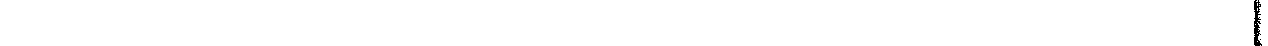 44ВодоснабжениеПеречень мероприятий по развитию водоснабжения и водоотведения города Ставрополя представлен в таблице 5.Таблица 54546Примечание: МУП «ВОДОКАНАЛ» разрабатывает инвестиционную программу на срок до пяти лет, в связи с чем предоставить мероприятия с разбивкой до 2030 года не представляется возможным. При утверждении новой инвестиционной программы МУП «ВОДОКАНАЛ» будут внесены изменения в Программу.ВодоотведениеПеречень мероприятий по развитию водоотведения города Ставрополя представлен в таблице 6.Таблица № 6474849Примечание: МУП «ВОДОКАНАЛ» разрабатывает инвестиционную :	программу на срок до пяти лет, в связи с чем предоставить мероприятия сI	разбивкой до 2030 года не представляется возможным. При утвержденииI	новой инвестиционной программы МУП «ВОДОКАНАЛ» будут внесеныизменения в Программу.ЭлектроснабжениеПеречень мероприятий по развитию электроснабжения города Ставрополя представлен в таблице 7.Таблица 7150525455565859;АО «Ставропольэнергоинвест» разрабатывает инвестиционную программу на срок до пяти лет, в связи с чем предоставить мероприятия до 2030 года не представляется возможным. При утверждении новой инвестиционной программы АО «Ставропольэнергоинвест»будут внесены изменения в Программу.ГазоснабжениеПеречень мероприятий по развитию газоснабжения города Ставрополя представлен в таблице 8.Таблица 86061■'=•«’I■I1|I626364<6Целевые показатели развития коммунальной инфраструктуры|	По итогам реализации Программы должны быть получены следующие3	целевые показатели:I	перспективная обеспеченность и потребность застройки городаСтаврополя:увеличение емкости жилищного фонда до 13,98 млн квадратных I	метров общей площади.|	Надежность, энергоэффективность и развитие соответствующейI	системы коммунальной инфраструктуры:66в сфере теплоснабжения:снижение уровня износа объектов теплоснабжения на 6,7 процента; снижение уровня потерь тепловой энергии в тепловых сетях напроцента;в сфере электроснабжения:снижение уровня потерь электрической энергии при передаче по электрическим сетям на 1,1 процента;снижение уровня износа объектов электроснабжения на 5,7 процента; в сфере водоснабжения и водоотведения:снижение уровня износа объектов водоснабжения на 4,7 процента; снижение уровня износа объектов водоотведения на 3,1 процента; снижение уровня потерь воды при транспортировке на 2,3 процента, в сфере газоснабжения:увеличение протяженности газопроводов на 25,3 километра; снижение уровня износа объектов газоснабжения на 1,4 процента. Качество коммунальных ресурсов:бесперебойное круглосуточное электроснабжение в течение года и постоянное	соответствие	требованиям	законодательства	РоссийскойФедерации о техническом регулировании;бесперебойное круглосуточное газоснабжение в течение года и постоянное	соответствие	требованиям	законодательства	РоссийскойФедерации о техническом регулировании;бесперебойное круглосуточное отопление в течение отопительного периода и постоянное соответствие требованиям законодательства Российской Федерации о техническом регулировании;бесперебойное круглосуточное холодное водоснабжение в течение года и постоянное соответствие требованиям законодательства Российской Федерации о техническом регулировании;бесперебойное круглосуточное водоотведение в течение года и постоянное	соответствие	требованиям	законодательства	РоссийскойФедерации о техническом регулировании.Целевые показатели Программы приведены в таблице 9.68Фактические и плановые расходы на финансирование инвестиционныхпроектов4.1. ТеплоснабжениеОбщий объем плановых расходов на финансирование инвестиционных проектов АО «Теплосеть» составляет 8 262 559,00 тыс. рублей. Финансирование предполагается осуществлять за счет следующих источников: платы за подключение (технологическое присоединение) к системам теплоснабжения, тарифов на тепловую энергию и инвестиций в сферу теплоснабжения.Источники инвестиций для реализации инвестиционных проектов в сфере теплоснабжения представлены в таблице 10.Таблица 10ВодоснабжениеОбщий объем плановых расходов на финансирование инвестиционных проектов МУП «ВОДОКАНАЛ» составляет 10 256 849,00 тыс, рублей. Финансирование—предполагается осуществлять за счет следующих источников: платы за подключение (технологическое присоединение) к системе водоснабжения и (или) водоотведения, тарифы в сфере водоснабжения и водоотведения, амортизационные отчисления и инвестиции.Источники инвестиций для реализации инвестиционных проектов в сфере водоснабжения представлены в таблице 11.Таблица 11ЭлектроснабжениеОбщий объем плановых расходов на финансирование инвестиционных проектов АО «Ставропольэнергоинвест» составляет 1 190 119,00 тыс. рублей.■	Финансирование предполагается осуществлять за счет следующихисточников: платы за технологическое присоединение к электрическим сетям, цен (тарифов) на электрическую энергию (мощность) и амортизационных отчислений.Источники инвестиций для реализации инвестиционных проектов в сфере электроснабжения представлены в таблице 13.Таблица 134.5. ГазоснабжениеОбщий объем плановых расходов на финансирование инвестиционных проектов АО «Ставропольгоргаз» составляет 1 062 680,30 тыс. рублей. Финансирование предполагается осуществлять за счет следующих источников:	платы за подключение (технологическое присоединение)объектов капитального строительства к системам газоснабжения и амортизационных отчислений.Источники инвестиций для реализации инвестиционных проектов в сфере газоснабжения представлены в таблице 14.Таблица 14Управление ПрограммойРеализация мероприятий Программы будет осуществляться через инвестиционные программы, разработанные организациями коммунального комплекса.Ответственным исполнителем Программы являются комитет городского хозяйства администрации города Ставрополя.Соисполнители Программы:	комитет градостроительстваадминистрации города Ставрополя, организации коммунального комплекса, осуществляющие эксплуатацию систем и объектов коммунальной инфраструктуры, иные хозяйствующие субъекты.Контроль за ходом реализации Программы осуществляет Ставропольская городская Дума, администрация города Ставрополя, комитет городского хозяйства администрации города Ставрополя, комитет экономического развития администрации города Ставрополя.Мониторинг и корректировка Программы осуществляются на основании следующих нормативных документов:Федеральный закон от 30 декабря 2004 г. № 210-ФЗ «Об основах регулирования тарифов организаций коммунального комплекса»;постановление Правительства Российской Федерации от 20 февраля 2007 г. № 115 «О принятии нормативных актов по отдельным вопросам регулирования тарифов организаций коммунального комплекса»;Приказ Министерства регионального развития Российской Федерации от 14 апреля 2008 г. № 48 «Об утверждении Методики проведения мониторинга выполнения производственных и инвестиционных программ организаций коммунального комплекса».71ПРИЛОЖЕНИЕк Программе комплексного
развития систем коммунальной
инфраструктуры города
Ставрополя на 2013-2030 годыОБОСНОВЫВАЮЩИЕ МАТЕРИАЛЫ
Программы комплексного развития систем коммунальной инфраструктурыгорода Ставрополя на 2013-2030 годы1. Обоснование прогнозируемого спроса на коммунальные ресурсыПрогноз спроса на коммунальные ресурсы и прогноз ввода жилищного фонда по планировочным районам до 2030 года принят на основании корректировки генерального плана города Ставрополя на 2010-2030 годы, утвержденной решением Ставропольской городской Думы от 03 сентября 2009 года № 98.Обоснование целевых показателей комплексного развития коммунальнойинфраструктуры, а также мероприятий, входящих в план застройкигорода СтаврополяЦелевые показатели комплексного развития систем коммунальной инфраструктуры, а также мероприятий, входящих в план застройки города Ставрополя, установлены в соответствии с постановлением Правительства Российской Федерации от 14 июня 2013 г. № 502 «Об утверждении требований к программам комплексного развития систем коммунальной инфраструктуры поселений, городских округов» и разделены на три группы:перспективной обеспеченности и потребности застройки города Ставрополя;надежности, энергоэффективности и развития соответствующей системы коммунальной инфраструктуры, объектов, используемых для утилизации, обезвреживания и захоронения твердых бытовых отходов;качества коммунальных ресурсов и услуг по утилизации, обезвреживанию и захоронению твердых бытовых отходов.2.1. Показатели перспективной обеспеченности и потребности застройки города СтаврополяПоказатели перспективной обеспеченности застройки города Ставрополя принят на основании корректировки генерального плана города Ставрополя на 2010-2030 годы, утвержденной решением Ставропольской городской Думы от 03 сентября 2009 года № 98.I72Показатели надежности, энергоэффективности и развития соответствующей системы коммунальной инфраструктуры, объектов, используемых для утилизации, обезвреживания и захоронения твердых бытовых отходовЦелевые показатели надежности, энергоэффективности и развития соответствующей системы коммунальной инфраструктуры установлены по итогам анализа и оценки каждой из существующих систем (объектов), с учетом предъявляемых к ним нормативных требований, установленных законодательством и подзаконными нормативными правовыми актами.Показатели надежности объектов, используемых для утилизации, обезвреживания и захоронения твердых бытовых отходов не установлены в связи с тем, что к полномочиям органов местного самоуправления городских округов в области обращения с отходами согласно Федеральному закону от 24 июня 1998 года № 89-ФЗ «Об отходах производства и потребления» относится участие в организации деятельности по сбору (в том числе раздельному сбору), транспортированию, обработке, утилизации, обезвреживанию, захоронению твердых коммунальных отходов.Показатели качества коммунальных ресурсов и услуг по утилизации, обезвреживанию и захоронению твердых бытовых отходовЦелевые показатели качества коммунальных ресурсов определены на основании приложения 1 к постановлению Правительства Российской Федерации от 06 мая 2011 г. № 354 «О предоставлении коммунальных услуг собственникам и пользователям помещений в многоквартирных домах и жилых домов».Показатели качества услуг по утилизации, обезвреживанию и захоронению твердых бытовых отходов не установлены в связи с тем, что к полномочиям органов местного самоуправления городских округов в области обращения с отходами согласно Федеральному закону от 24 июня 1998 года № 89-ФЗ «Об отходах производства и потребления» относится участие в организации деятельности по сбору (в том числе раздельному сбору), транспортированию, обработке, утилизации, обезвреживанию, захоронению твердых коммунальных отходов.Характеристика состояния и проблем соответствующей системы коммунальной инфраструктурыХарактеристика состояния и проблем соответствующей системы коммунальной инфраструктуры представлена в разделе 1 Программы.*!I!I73Оценка реализации мероприятий в области энерго- и ресурсосбережения,
мероприятий по сбору и учету информации об использовании
энергетических ресурсов в целях выявления возможностей энергосбережения
и повышения энергетической эффективностиВо исполнение Федерального закона от 23 ноября 2009 г. № 261-ФЗ «Об энергосбережении и о повышении энергетической эффективности и о внесении изменений в отдельные законодательные акты Российской Федерации» в городе Ставрополе реализуется уже вторая муниципальная программа «Энергосбережение и повышение энергетической эффективности в городе Ставрополе» (далее - Программа). Первая выполнена в 2010-2013 годах. В настоящее время действует вторая программа, рассчитанная на 2014-2018 годы.На первом этапе реализации Программы были выполнены энергетическое обследование и энергетическая паспортизация учреждений образования, здравоохранения, культуры, а также организаций коммунального комплекса города Ставрополя, выявившие ряд проблем, для решения которых были разработаны наиболее эффективные мероприятия по снижению текущего энергопотребления учреждений.Выполнение мероприятий по энергосбережению по замене источников света на энергоэффективные, утеплению зданий, установке приборов учета и регулирования энергоресурсов, переводу теплоснабжения бюджетных учреждений на автономные источники тепла позволило снизить потребление энергетических ресурсов бюджетными организациями города в среднем на 3 процента ежегодно.Также для снижения затрат населения на оплату жилищно- коммунальных услуг многоквартирные жилые дома города Ставрополя были оснащены общедомовыми приборами учета.Реализация второго этапа Программы, рассчитанной на период 2014-2018 годов, предусматривает решение следующих задач: снижение расходов бюджета города Ставрополя на оплату за потребленные энергетические ресурсы с одновременным повышением уровня комфорта помещений объектов социальной сферы, создание автономных источников теплоснабжения, повышение эффективности производства тепловой энергии, снижение потерь при транспортировке энергетических ресурсов, повышение эффективности энергопотребления путем внедрения современных энергосберегающих технологий и оборудования.Мероприятия Программы энергосбережения, а также достигнутые и ожидаемые результаты ее реализации, учтены в ходе разработки мероприятий по развитию систем коммунальной инфраструктуры города Ставрополя на 2013-2030 годы.74Обоснование целевых показателей развития соответствующей системы коммунальной инфраструктурыОбоснование целевых показателей развития соответствующей системы коммунальной инфраструктуры представлено в разделе 2 приложения к Программе.Перечень инвестиционных проектов в отношении соответствующейсистемы коммунальной инфраструктурыПеречни инвестиционных проектов в отношении соответствующих систем коммунальной инфраструктуры представлены в разделе 3 Программы и разработаны на основании:схемы водоснабжения и водоотведения города Ставрополя на период до 2024 года, утвержденной постановлением администрации города Ставрополя от 21.07.2014 № 2451;схемы	теплоснабжения	города Ставрополя	на период2029 годов, утвержденной постановлением администрации города Ставрополя от 27.08.2014 № 2864;муниципальной программы «Энергосбережение и повышение энергетической эффективности в городе Ставрополе на 2014-2018 годы», утвержденной	постановлением	администрации города Ставрополяот 31.10.2013 №3833;инвестиционной программы МУП «ВОДОКАНАЛ» города Ставрополя по развитию централизованной системы холодного водоснабжения на территории муниципального образования города Ставрополя на2019 годы, утвержденной приказом министерства строительства, архитектуры и жилищно-коммунального хозяйства Ставропольского края от 29.10.2014 №655;инвестиционной программы МУП «ВОДОКАНАЛ» города Ставрополя по развития централизованной системы водоотведения на территории муниципального образования города Ставрополя на 2015-2019 годы, утвержденной приказом министерства строительства, архитектуры и жилищно-коммунального хозяйства Ставропольского края от 29.10.2014 № 654;инвестиционной программы ОАО «Ставропольэнергоинвест» на 2015-2019 годы, утвержденной приказом министерства энергетики, промышленности и связи Ставропольского края от 29.10.2014 № 211-ОД;программой реконструкции и технического перевооружения газового хозяйства ОАО «Газпром газораспределение Ставрополь».Предложения по организации реализации инвестиционных проектовРеализацию инвестиционных проектов предлагается осуществлять путем производственной и инвестиционной деятельности организаций - соисполнителей Программы, в том числе посредством:751	привлечения финансовых ресурсов на основе комплексных схемI	финансирования мероприятий инвестиционных проектов;	I	обеспечения через регулируемые тарифы (инвестиционныесоставляющие в тарифах) обслуживания заемных средств и их возврата финансирующим организациям, то есть выполнения организациями |	финансовых обязательств перед банками;обеспечения через регулируемые тарифы гарантированного возврата привлеченных частных инвестиций и получения доходности на инвестированный капитал;согласованности решений по ценовому регулированию (тарифов, инвестиционных составляющих в них, тарифов на подключение новых потребителей) органов государственного ценового регулирования федерального и муниципального уровня, преемственности процедур государственного регулирования тарифов, прозрачности финансовых ^	потоков и структуры тарифа (цены) для конечных потребителей;контроля за целевым использованием инвестиционных ресурсов, привлекаемых за счет регулируемых тарифов.Обоснование использования в качестве источников финансирования инвестиционных проектов тарифов, платы за подключение (технологическое ;	присоединение) объектов капитального строительства к системам;	коммунальной инфраструктуры|	Использование в качестве источников финансированияI	инвестиционных проектов тарифов, платы за подключение (технологическоеприсоединение) объектов капитального строительства к системам
коммунальной инфраструктуры напрямую предусмотрено законодательством
и является необходимым инструментом, позволяющим расширить источники
финансирования инвестиционных мероприятий, реализуемых организациями\	коммунального комплекса.-IРезультаты оценки совокупного платежа граждан за коммунальные услугина соответствие критериям доступностиПрогноз совокупного платежа граждан за потребленные коммунальные
услуги определен путем суммирования платежей населения по каждому из
видов коммунальных услуг, оказываемых населению.Платеж населения по каждому виду услуг определен как произведение
среднего потребления ресурса (в расчете на одного человека) на проект
^	тарифа на соответствующую услугу для населения. Прогноз тарифов накоммунальные ресурсы и услуги осуществлен согласно прогнозу социально-
;	экономического развития Российской Федерации на 2016 год и на плановыйI	период 2017 и 2018 годов (опубликованному 26.11.2015).|	Информация о тарифах на коммунальные услуги для населения городаI	Ставрополя представлена в таблице 15.I1жТаблица 15Одним из важнейших требований к программам комплексного развития коммунальной инфраструктуры поселений, городских округов является обеспечение доступности для граждан прогнозируемой платы за потребляемые коммунальные услуги с учетом затрат на реализацию таких программ.Критерий экономической доступности услуг организаций коммунального комплекса, отражающий доступность оплаты потребителями стоимости коммунальных услуг, - доля расходов на оплату указанных услуг в совокупном доходе населения.На основании этого постановлением Губернатора Ставропольского края утверждаются значения предельных (максимальных) индексов изменения размера вносимой гражданами платы за коммунальные услуги в муниципальных образованиях Ставропольского края, прирост размера платы граждан за коммунальные услуги по муниципальным образованиям строго ограничен утвержденными максимальными значениями.Критерии доступности и динамика платежей населения за коммунальные услуги города Ставрополя представлена в таблице 16.Таблица 1677Прогнозируемые расходы бюджетов всех уровней на оказание мер социальной поддержки, в том числе предоставление отдельным категориям граждан субсидий на оплату жилого помещения и коммунальных услугИнформация о прогнозируемых расходах бюджета города Ставрополя на оказание мер социальной поддержки населения сформирована на основании муниципальной программы «Социальная поддержка населения города Ставрополя на 2014-2018 годы», утвержденной постановлением администрации города Ставрополя от 31.10.2013 № 3818 и представлена в таблице 17.78Таблица 172. Настоящее решение вступает в силу на следующий день после дня его официального опубликования в газете «Вечерний Ставрополь».Глава городаГ.С.Колягин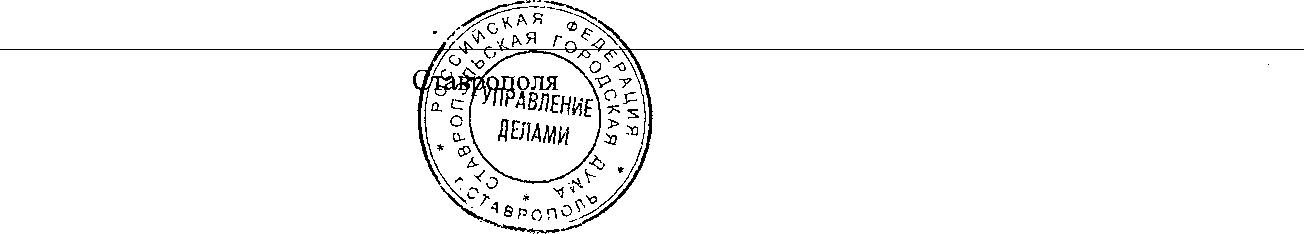 от 27 февраля 2013 г. № 332 «Об утверждении Программы комплексного развития систем коммунальной инфраструктуры города Ставрополя на 2013-2017 годы» (далее - решение) следующие изменения:в наименовании цифры «2017» заменить цифрами «2030»;в преамбуле слова «Федеральным законом «Об основах регулирования тарифов организаций коммунального комплекса» заменитьсловами «Градостроительным кодексом Российской Федерации»;в пункте 1 цифры «2017» заменить цифрами «2030»;приложение к решению изложить в следующей редакции:Ставропольской городской Думыот 27 февраля 2013 г. № 332ПРОГРАММАкомплексного развития систем коммунальной инфраструктуры городаСтаврополя на 2013 2030 годы■Комитат городского хозяйстваадминистрации г Ставрополя Входящий №-1 		основными магистралями для сбора и отвода стоков. В схеме канализации принято пять бассейнов канализации. Сточные воды города по основным коллекторам поступают в приемную камеру перед очистными сооружениями канализации, а затем проходят механическую и биологическую очистку и сбрасываются в речку Мутнянка. Значительная часть коллекторов работает с переполнением. Из-за динамических нагрузок и в результате длительной эксплуатации на ряде участков имеет место нарушение целостности труб и требуется их замена.Существующая схема канализации до 2000 года позволяла развиваться городу Ставрополь и осуществлять сброс и отвод стоков от строящихся новых микрорайонов, прилегающих непосредственно к главным коллекторам. С бурным ростом жилищного строительства в юго-западном районе города Ставрополя возникла необходимость в дополнительном сбросе стоков в систему водоотведения города Ставрополя с увеличением мощности очистных сооружений.Централизованной системой водоотведения охвачено: население, проживающее в секторе индивидуальной застройки и пользующееся централизованной канализацией, - 10,7 процента;население, проживающее в секторе индивидуальной застройки и не пользующееся централизованной канализацией, - 9,2 процента;население, проживающее в секторе капитальной застройки и пользующееся централизованной канализацией, - 80,1 процента.На данный момент в городе Ставрополе имеются следующие территории, не охваченные централизованной системой канализации: жилой,массив старой индивидуальной застройки Ленинского района (район Мамайки на юг от улицы Пономарева), 416 квартал (район улицыПригородной и Чапаевского проезда), район индивидуального жилого строительства (далее - ИЖС) Чапаева (район улицы Березовой, садовое товарищество «Успех»), южная часть жилого массива вдоль реки Ташла, микрорайон ИЖС по улиие Полянка, проезду Русскому (жилая застройка врайоне федерального государственного унитарного предприятия «Аллерген»), района Туапсинка, Юго-Западная, Северо-Западная и часть Юго-Восточной промзоны.Л/Та<->г*г\ш-гй г\г»г>т 1гг»'тт'*»тт-ш"т1г»гг* г,гтг\т/гт(эттт-г>т'тл1 тл ■от.тг'птиптл паг''гг\г\лллглл:обнажил многие проблемы, в том числе и проблему очистки сточных вод. Требуется прокладывать многокилометровые канализационные коллекторы. Отсутствие достаточных средств не позволяло в полной мере решать вопросы строительства и реконструкции канализационных сетей и сооружений. Вместе с тем в результате повышения комфортности:жилых зданий частной застройки выросли потребности в улучшении коммунальных услуг, в том числе пользовании канализацией. Это привело к тому, что сброс сточных вод от населения значительно возрос, создался большой дефицит по очистке на очистных сооружениях (около 40 процентов). Разводящие сети канализации по городу Ставрополю в17В городе Ставрополе ведется интенсивное строительство жилого фонда, коммунально-бытовых объектов, что требует увеличения пропускной способности существующих газовых17В городе Ставрополе ведется интенсивное строительство жилого фонда, коммунально-бытовых объектов, что требует увеличения пропускной способности существующих газовых;1/^1 Вд1, п ^влзп ^ 'тошвшпиллй а рсшсггии шшриьапо перекладке газовых сетей с увеличением диаметра, замене морально устаревшего оборудования газорегуляторных пунктов на регуляторы большей производительности.В настоящее время остро стоит вопрос развития системы газоснабжения юго-восточной части города Ставрополя.1.6. Утилизация и захоронение твердых бытовых отходовНа территории города Ставрополя планово-регулярный вывоз твердых коммунальных отходов осуществляют в основном 11 организаций (СМУП «ФАУН», ЗАО «САХ», ООО «Эко-Сервис», ООО «ФАУН+», ООО «Вита-В», ООО «Перспектива», ООО «Полигон сервис», ООО «Эко-Регион», ООО «КавИнТек», ООО «СМК», ООО «Эко- Сити ПР»).Транспортировка твердых коммунальных отходов на территории города Ставрополя выполняется более 100 единицами специализированной мусоровывозящей техникой.Вывоз отходов реализуется контейнерным (многоквартирные дома) и безконтейнерным (труднодоступные районы частного сектора) способами.Сбор отходов осуществляется более чем из 2 000 точек накопления твердых коммунальных отходов, а также из 14 000 индивидуальных контейнеров от жителей, проживающих в частномсекторе.Утилизация отходов, вывезенных с территории города Ставрополя, осуществляется на полигоны твердых коммунальных отходов, расположенные по адресам:город Ставрополь, Старомарьевское шоссе, балка Полковничий Яр (ООО «Полигон Яр» осуществляет сбор, сортировку, обезвреживание до 1 млн. куб. м в год твердых коммунальных отходов);Ставропольский край, хутор Нижнерусский, ул. Карьерная, 2, (ООО «Эко-Сити» осуществляет сбор, сортировку, обезвреживание, утилизацию до 2,7 млн. куб. м в год твердых коммунальныхотходов).0 ГГ патл пагшитиа гппп гтя Г т'яоппгтгита ттттян пп Агнл'ЗТ/т\дал*п й чяа 'гпптлхгтл тяСпрогнозируемым спрос на коммунальные ресурсы ло 2030 голаСрИнформация о планах и прогнозах развития города Ставрополя в период до 2030 года содержится в решении Ставропольской городской Думырот 03 сентября 2009 года № 98 «Об утверждении корректировкирПланировочныйрайонТерритория, тыс. гаТерритория, тыс. гаТерритория, тыс. гаЖилой фонд, тыс. кв. мЖилой фонд, тыс. кв. мЖилой фонд, тыс. кв. мЖилой фонд, тыс. кв. мПланировочныйрайонсущ. пол.I очередь (2017)генплан(2030)сущ. пол.I очередь (2017)генплан(2030)% кобщему12345678Юго-западный0,310,460,682 1103 3004 7503412345678Южный0,160,210,232144005804Северный0,961Д1,261 9952 8003 24023,2Центральный1,451,271,433 1654 0005 41038,8Всего2,883,163,67 48410 50013 9801001Житшй фонп, ТЫС. КВ. МЖитшй фонп, ТЫС. КВ. МЖитшй фонп, ТЫС. КВ. МЖитшй фонп, ТЫС. КВ. М;Характер застройки;Характер застройкисущ. пол.I очередь (2017)генплан (2030)% от общего числа (2030);Индивидуальная2 8083 1803 26023;2-4 этажей6306306004,3;5-8 этажей9852 0304 610339 этажей и выше3 0614 660551039,7Всего7 48410 50013 980100№п/пПоказателиЕдиницаизмеренияСовременноесостояниестроительства (2017 г.)срок (2030 г.)123456ЭлектроснабжениеЭлектроснабжениеЭлектроснабжениеЭлектроснабжениеЭлектроснабжениеЭлектроснабжение1234561.Потребность в электроэнергии, всего по городумлн кВтч/год820,7159017651.1.На производственные нуждымлн кВт ч/год561,364537301 п9Я0 4	алл <	1ГП5/ 1 12.Электрическая нагрузка на жилищно-коммунальный сектормлн кВтч/год-193211,5ТеплоснабжениеТеплоснабжениеТеплоснабжениеТеплоснабжениеТеплоснабжениеТеплоснабжение1.Потребление тепла жилищно- коммунальным сектором от источников теплоснабжения, всегоГ кал/час1 8582 1412 5641.1.От котельныхГ кал/час1 5661 803,82 162,51 ^От индивидуальных источников76 1 51./,.теплаЭЭ /2.Протяженность магистральных тепловых сетей жилищно- коммунального сектора городаКМ80,295,3106,2ГазоснабжениеГазоснабжениеГазоснабжениеГазоснабжениеГазоснабжениеГазоснабжение1.Потребление газа-всегомлн куб. м/год605,6700,58271.1.На промышленностьмлн куб. м/год86,795,41041.2.На жилищно-коммунальный сектор, в том числемлн куб. м/год518,9605,17231.3.На пщцеприготовление и нагрев водымлн куб. м/год60,867,376,61.4.На котельныемлн куб. м/год221,6289,5391,61.5.На индивидуальные источники тепламлн куб. м /год236,5248,3254,82.Охват населения сетевым газом%991001003.Протяженность проектируемых газовых сетейкм458,4483,8503,2КанализацияКанализацияКанализацияКанализацияКанализацияКанализация1.Общее поступление сточных вод, всеготыс. куб. м/сут.101,72612851.1.В том числе:хозяйственно-бытовые сточные водытыс. куб. м/сут.59,81611881.2.Производственные сточные водытыс. куб. м/сут.21,090971234562.Производительность очистных сооружений канализациитыс. куб. м/сут.1151612853.Протяженность напорной сетикм204253313№ п/пНаименованиеСтоимость тыс. рублей1232013 год2013 год2013 годI.Мероприятия по реконструкции, модернизации, строительству тепловых источников в разрезе тепловых (планировочных) районов92 5071.Юго-западный район1.1.Реконструкция квартальной котельной по ул. Доваторцев, 44е38 3991.1.1.Замена трех котлов ПТВМ-50 на шесть котлов КВГМ-29-150П (шестой котел в плане на 2016 год)25 7161.1.2.Реконструкция газового оборудования и систем автоматического управления12 683Итого по району38 3992.Северо-западный район2.1.Реконструкция котельной по ул. Октябрьской, 1844 6972.1.1.Замена котла КВГ-4,65 на современный аналог4 5662.1.2.Установка системы частотного регулирования насосов131Итого по району4 6973.Центральный район3.1.Закрытие котельной по ул. Советской, 1, расположенной в подвале жилого дома5 3273.2.Реконструкция квартальной котельной по пр. Ленинградскому, 243 6433.2.1.Реконструкция системы электроснабжения2 0293.2.2.Реконструкция системы химводоподготовки1 6143.3.Реконструкция котельной по ул. Объездной, 94 5663.3.1Реконструкция системы электроснабжения. Прокладка второй кабельной линии 0,4 кВт (с учетом установки системы частотного регулирования насосов)4 5663.4.Реконструкция котельной по ул. М. Морозова, 102 6713.4.1.Замена трех котлов ТВГ-1,5 и одного котла КСВ-1,86 на три котла КВГ-2,52 6713.5.Реконструкция квартальной котельной по ул. Ленина, 3282 9013.5.1.Замена котла КСВ-1,86 на котел КВГ-2,52 4633.5.2.Установка системы частотного регулирования насосов4383.6.Реконструкция котельной по ул. Пржевальского, 151 6053.6.1.Реконструкция системы химводоподготовки1 6053.7.Реконструкция котельной по ул. Голенева, 462103.7.1.Реконструкция системы химводоподготовки2103.8.Реконструкция котельной по ул. Фрунзе, 21 6443.8.1.Замена трех чугунных секционных котлов «Универсал» на современные котлы1 6443.9.Реконструкция котельной по ул. Дзержинского, 1611 6443.9.1.Замена одного чугунного секционного котла «Универсал» на современный котел1 6443.10.Реконструкция котельной по ул. Краснофлотской, 1871 8543.10.1.Замена одного чугунного секционного котла «Универсал» на современный котел1 6443.10.2.Реконструкция системы химводоподготовки2103.11.Реконструкция котельной по ул. Фрунзе, 81 6443.11.1.Замена одного чугунного секционного котла «Универсал» на современный котел1 6443.12.Реконструкция котельной по ул. Горького, 432953.12.1.Реконструкция газорегуляторной установки2953.13.Реконструкция котельной по ул. Объездной, 316 9791	2		3	3 13 1Замена сетевой установки на современный аналог (с учетом установки системы955частотного регулирования насосов)3.13.2.Замена двух котлов Е-2,5-0,9 ГМ на два современных водогрейных котла5 0733.13.3.Диспетчеризация котельной9513.14.Реконструкция котельной по ул. Мира, 3247 8223.14.1.Реконструкция здания котельной (надстройка бытовых помещений)2 5203.14.2.Реконструкция системы газоснабжения5 3023.15.Реконструкция котельной по ул. Ленина, 4178883.15.1.Замена сетевой установки на современный аналог8883 16Реконструкпия котельной по утт Серова, 7.721 7713.16.1.Реконструкция сетевой насосной установки (с учетом установки системы частотного регулирования насосов)1 2713.17.Реконструкция котельной по ул. Пономарева, 51 6443.17.1.Замена одного чугунного секционного котла «Универсал» на современный котел1 644Итого по району46 6084.Северный район4.1.Реконструкция котельной по ул. Пригородной, 701 6444.1.1.Замена одного чугунного секционного котла «Универсал» на современный котел1 6444.2.Реконструкция котельной по ул. Трунова, 711 1594.2.1.Замена сетевой установки на современный аналог4584.2.2.Реконструкция системы электроснабжения (с учетом установки системы частотного регулирования насосов)701Итого по району2 803П.Мероприятия по внедрению автоматизированной системы контроля учета энергоресурсов (АСКУЭ) - 48 объектов2 004Ш.Мероприятия по реконструкции, модернизации, прокладке тепловых сетей в разрезе тепловых (планировочных) районов120 1441.Юго-западный район1.1.Реконструкция тепловой сети протяженностью 295 метров по ул. Пирогова, 62/2, ул. Пирогова, 68/1, для переключения потребителей 525 квартала на котельную по ул. Пирогова, 87 от ТК-1.297 до ТК-1.447 с заменой диаметра 150 мм на диаметр 250 мм4 5341.2.Вынос транзитных тепловых сетей из подвалов жилых домов8 4331.2.1.По ул. Пирогова, 22/1 (протяженностью 49,5 метра, диаметром 150 мм)1 1291.2.2.По ул. Пирогова, 22/3 (протяженностью 165 метров, диаметром 150 мм)3 7651.2.3.По ул. Пирогова, 22/2 (протяженностью 154 метра, диаметром 150 мм)3 5391.3.Реконструкция тепловой сети протяженностью 500 метров в 524 квартале от ул. 50 лет ВЖСМ до ул. Доваторцев, по ул. 45 Параллель с заменой трубопроводов диаметром 500 мм на диаметр 300 мм (с учетом электрохимзащиты и оперативно-дистанционный контроль) от ТК-1.256 до ТК-1.26224 4741.4.Реконструкция тепловой сети протяженностью 524 метра в 523а квартале (от ул. Тухачевского, 13 до просп. Ворошилова, 5 а) от ТК-1.130 до ТК-1.358, в т.ч.:15 4291.4.1.Участок тепловой сети протяженностью 271 метр от ТК-1.134 до ТК-1.358 с заменой диаметра 250 мм на диаметр 400 мм15 4291.5.Реконструкция магистральной тепловой сети протяженностью 540 метров от ул. Доваторцев до жилого дома по ул. Доваторцев, 31 (закольцовка 523, 523а, 522 кварталов) от ТК-1.150 до ТК-1.165 с заменой диаметра 400 мм на диаметр 500 мм9 6901.6.Реконструкция тепловой сети протяженностью 2866 метров по ул. 50 лет ВЛКСМ от ул. Шпаковской до ул. 45 Параллель от ТК-1.78 до ТК-1.256, в т.ч.:36 2421.6.1.Участок тепловой сети протяженностью 881 метр от ТК-1.78 до ТК-1.82 с заменой диаметра 500 мм на диаметр 600 мм36 242Итого по району98 8022.Северо-западный район2.1.Реконструкция магистральной тепловой сети от котельной поул. 2 Промышленная, 86 протяженностью 541 метр от ТК-92.44 до ТК-92.33в т.ч.:6 8722.1.1.Участка тепловой сети протяженностью 379 метров от ТК-92.44 до ТК-92.31 с заменой диаметра 500 мм на диаметр 700 мм6 872Итого по району6 8723.Центральный район1233.1.Реконструкция магистральной тепловой сети протяженностью 635 метров по просп. Октябрьской Революции до стадиона «Динамо» от ТК-17.55 до ТК-17.84, в т.ч.:83143.1.1.Участка тепловой сети протяженностью 508 метров от ТК-17.55 до ТК-17.79 с заменой диаметра 400 мм на диаметр 500 мм (1 этап 420 метров)8 3143.2.Реконструкция тепловой сети от котельной по пр. Ленинградскому, 241 4923.2.1.Прокладка тепловой сети протяженностью 100 метров, диаметром 100-150 от ТКВ- 16 до ТКВ-8 для переключения потребителей верхнего контура на нижний контур1 4923.3.Реконструкция тепловой сети от котельной по ул. Дзержинского, 228, протяженностью 100 метров от ТК-89 до ТК-91, в т.ч.:1 6433.3.1.Участка тепловой сети протяженностью 40 метров от ТК-90 до ТК-89 с заменой диаметра 200 мм на диаметр 300 мм1 6433.4.Строительство тепловой сети от котельной по ул. Семашко, 3 протяженностью 60 метров, диаметром 200 мм от ТКВ-7.29 до ТК-7.34 (резервирование потребителей 1 категории)1 1013.5.Реконструкция тепловой сети от котельной по ул. Доваторцев, 5 протяженностью 164 метров от ТК-6.27 до ТК-6.33 с заменой диаметра 150 мм на диаметр 200 мм (по ул. Ленина, 424-438)1 920Итого по району14 470IV.Мероприятия по разработке и внедрению информационно-аналитической системы (ИАС) диспетчерского контроля, мониторинга и управления на базе геоинформационной системы7 6091.ИАС определения эксплуатационного ресурса трубопроводов6 3411.1.Покупное программное обеспечение5 0731.2.Прикладное программное обеспечение1 2682.Диспетчеризация систем оперативно-диспетчерского контроля (верхний уровень)1 268Итого за 2013 год222 2642014 год2014 год2014 годI.Мероприятия по реконструкции, модернизации, строительству тепловых источников в разрезе тепловых (планировочных) районов106 4831.Юго-западный район1.1.Котельная по ул. Пирогова, 8732 7821.1.1.Строительство системы для хранения и регазификации сжиженного углеводородного газа в качестве резервного топлива котельной по ул. Пирогова, 87 в 569 квартале города Ставрополя32 7821.2.Реконструкция квартальной котельной по ул. Доваторцев, 44е28 5461.2.1.Разработка проектно-сметной документации на реконструкцию электроснабжения котельной2 3621.2.2.Разработка проектно-сметной документации на реконструкцию сетевой установки котельной (замена сетевых и подпиточных насосов)8011.2.3.Разработка проектно-сметной документации на реконструкцию системы водоснабжения и химической водоочистки котельной8011.2.4.Замена трех котлов ПТВМ-50 на шесть котлов КВГМ-29-150П (шестой котел в24 5826.1 1192.Северо-западный район2.1.Реконструкция котельной по ул. Ленина, 441I 4552.1.1.Замена двух котлов Е-1,0-0,9Г на современный аналогI 4552.2.Реконструкция котельной по ул. Октябрьской, 182I 0212.2.1.Реконструкция системы химводоподготовки10212.3.Реконструкция котельной по ул. Октябрьской, 1841 3232.3.1.Реконструкция системы химводоподготовки1 3232.4.Реконструкция котельной по ул. Октябрьской, 1593 3792.4.1.Замена двух чугунных секционных котлов «Универсал» на современные котлы3 379Итого по району7 1783.Центральный район1233.1.Закрытие котельной по просп. К. Маркса, 65, расположенной в подвале жилого дома5 6043.2.Реконструкция квартальной котельной по ул. Лермонтова, 1531 6983.2.1.Реконструкция системы химводоподготовки1 6983.3.Реконструкция квартальной котельной по пр. Ленинградскому, 2413 5423.3.1.Замена одного котла ДКВР 10/13 на котел КВГМ-1012 2083.3.2.Реконструкция газорегуляторной установки1 3343.4.Реконструкция котельной по ул. Объездной, 92 9313.4.1Замена двух котлов КСВ-1,86 на современный аналог2 0013.4.2.Реконструкция системы химводоподготовки9303.5.Реконструкция котельной по ул. М. Морозова, 102 5913.5.1.Замена трех котлов ТВГ-1,5 и одного котла КСВ-1,86 на три котла КВГ-2,52 5913.6.Реконструкция котельной по ул. Р. Люксембург, 181 7513.6.1.Реконструкция системы химводоподготовки1 7513.7.Реконструкция котельной по ул. Семашко, 31 0213.7.1.Реконструкция системы химводоподготовки1 021Т 8Ррк-пнгтрук-пия ЬТ>ТРТТТ.НПЙ гтп уп СРрунтр 9| 6503 8 1Зямрня трех чугунных гектшпнных к-птгтпп « Униперся тт» ня повременные кптггы1 6503.9.Реконструкция котельной по ул. Объездной, 312063.9.1.Реконструкция газорегуляторной установки2063.10.Реконструкция котельной по ул. Мира, 3242 5003.10.1.Замена дымовой трубы Н-ЗОм на Н-40м2 500Итого по району33 4944.Северный район4.1.Реконструкция котельной по ул. Пригородной, 1972 0004.1.1.Монтаж наружных газопроводов2 000Итого по району2 0005.Юго-восточный район5.1.Реконструкция котельной по ул. Серова, 5216155.1.1.Реконструкция системы химводоподготовки6155.2.Реконструкция котельной по ул. Чехова, 131 8685.2.1.Реконструкция здания котельной (бытовые помещения)1 868Итого по району2 483II.Мероприятия по внедрению автоматизированной системы контроля учета энергоресурсов (АСКУЭ) - 48 объектов2 126Ш.Мероприятия по реконструкции, модернизации, прокладке тепловых сетей в разрезе тепловых (планировочных) районов135 7121.Юго-западный район1.1.Реконструкция тепловой сети протяженностью 524 метра в 523а квартале (от ул. Тухачевского, 13 до просп. Ворошилова, 5а) отТК-1.130 до ТК-1.358, в т.ч.:15 1801.1.1.Участок тепловой сети протяженностью 253 метра от ТК-1.130 до ТК-1.134 с заменой диаметра 300 мм на диаметр 400 мм15 1801.2.Реконструкция магистральной тепловой сети протяженностью 540 метров от ул. Доваторцев до жилого дома по ул. Доваторцев, 31 (закольцовка 523, 523а, 522 кварталов) от ТК-1.150 до ТК-1.165 с заменой диаметра 400 мм на диаметр 500 мм8 7261.3.Реконструкция тепловой сети протяженностью 2866 метров по ул. 50 лет ВЛКСМ от ул. Шпаковской до ул. 45 Параллель от ТК-1.78 до ТК-1.256, в т.ч.:56 5911.3.1.Участок тепловой сети протяженностью 881 метр от ТК-1.78 до ТК-1.82 с заменой диаметра 500 мм на диаметр 600 мм56 5911.4.Реконструкция квартальной тепловой сети протяженностью 225 метров по ул. Шпаковской, 115 от ТК-1.362 до ТК-1.365 с заменой диаметра 150 мм на диаметр 200 мм4 9951.5.Вынос транзитных тепловых сетей из подвалов жилых домов7 7681.5.1Ул. Шпаковская, 92/3 (протяженностью 66 метров, диаметром 200 мм)2 4911.5.2.Ул. Шпаковская, 92/4 (протяженностью 22 метра, диаметром 100 мм)4151231.5.3.ул. 50 лет ВЛКСМ, 20/4 (протяженностью 99 метров, диаметром 200 мм)3 7361.5.4.ул. Серова, 2/3 (протяженностью 49,5 метра, диаметром 200 мм)1 126Итого по району93 2602.Северо-западный район2.1.Реконструкция магистральной тепловой сети от котельной поул. 2 Промышленная, 86 протяженностью 541 метров от ТК-92.44 доТК-92.33, в т.ч.:9 8372.1.1.Участка тепловой сети протяженностью 379 метров от ТК-92.44 до ТК-92.31 с заменой диаметра 500 мм на диаметр 700 мм9 8372.2.Вынос транзитных тепловых сетей из подвалов жилых домов11 4392.2.1.ул. Васильева, 13 (протяженностью 104,5 метра, диаметром 150 мм)1 6392.2.2.ул. Васильева, 15 (протяженностью 52,8 метра, диаметром 150 мм)8282.2.3.ул. Васильева, 31 (протяженностью 57,2 метра, диаметром 150 мм)8972.2.4.ул. Васильева, 33 (протяженностью 55 метров, диаметром 150 мм)8632.2.5.ул. Шеболдаева, 3/5 (протяженностью 180,4 метра, диаметром 150 мм)2 8302.2.6.просп. Юности, 18 (протяженностью 117,7 метра, диаметром 219 мм)2 6132.2.7.просп. Кулакова, 29/3 (протяженностью 94,6 метра, диаметром 1114 мм)1 1832.2.8.просп. Кулакова, 29/За (протяженностью 52,8 метра, диаметром 89 мм)5862.3.Строительство тепловой сети протяженностью 260 метров, диаметром 300 мм от ТК-77.39 магистральной тепловой сети по просп. Кулакова, 20 до центрального теплового пункта государственного учреждения здравоохранения «Ставропольский краевой клинический онкологический диспансер» (потребитель 1 категории)9 772Итого по району31 0483.Центральный район3.1.Реконструкция магистральной тепловой сети протяженностью 635 метров по просп. Октябрьской Революции до стадиона «Динамо» от ТК-17.55 до ТК-17.84, в т.ч.:7 9183.1.1.Участка тепловой сети протяженностью 508 метров от ТК-17.55 до ТК-17.79 с заменой диаметра 400 мм на диаметр 500 мм (1 этап 420 метров)7 9183.2.Вынос транзитных тепловых сетей из подвалов жилых домов18653.2.1.Ул. Комсомольская, 46 (протяженностью 24,2 метра, диаметром 200 мм)1 8653.3.Реконструкция тепловой сети от котельной по ул. Доваторцев, 5 протяженностью 164 метра от ТК-6.27 до ТК-6.33 с заменой диаметра 150 мм на диаметр 200 мм (по ул. Ленина, 424-438)1 621Итого по району11 404IV.Мероприятия по разработке и внедрению информационно-аналитической системы (ИАС) диспетчерского контроля, мониторинга и управления на базе геоинформационной системы8 0051.ИАС определения эксплуатационного ресурса трубопроводов8 0051.1.Покупное программное обеспечение1 3341.2.Прикладное программное обеспечение5 3371.3.Создание баз данных1 334Итого за 2014 год252 3262015 год2015 год2015 годк%г11'I.Мероприятия по реконструкции, модернизации, строительству тепловых источников в разрезе тепловых (планировочных) районов179 324к%г11'1.Юго-западный районк%г11'1.1.Реконструкция квартальной котельной по ул. Доваторцев, 44е43 816к%г11'1.1.1.Замена трех котлов ПТВМ-50 на шесть котлов КВГМ-29-150П (шестой котел в плане на 2016 год)28 405к%г11'1.1.2.Реконструкция газового оборудования и систем автоматического управления15411к%г11'1.2.Реконструкция котельной по ул. Тухачевского, 172 461к%г11'1.2.1.Замена двух котлов Е- 1,0-09Г-3 на современный аналог1 528к%г11'1.2.2.Реконструкция системы химводоподготовки933к%г11'1.3.Реконструкция котельной по ул. Шпаковской, 852 333к%г11'1.3.1.Реконструкция газорегуляторной установки216к%г11'1.3.2.Реконструкция системы химводоподготовки301к%г11'1.3.3.Замена двух чугунных секционных котлов «Универсал» на два современных котла1 81611Итого по району48 610111232Северо-западный район2.1.Реконструкция котельной по ул. Ленина, 4413 0702.1.1.Монтаж дополнительного котла КВГ-1,5 для летнего режима1 6812.1.2.Реконструкция системы химводоподготовки1 3892.2.Реконструкция котельной по ул. Октябрьской, 1841342.2.1.Установка системы частотного регулирования насосов1342.3.Реконструкция котельной по ул. 2я Промышленная, 863 8732.3.1.Реконструкция системы химводоподготовки1 7722.3.2.Реконструкция газорегуляторной установки2 101Итого по району7 0773.Центральный район3.1.Закрытие котельной по ул. Голенева, 6а, расположенной в подвале жилого дома5 8843.2.Реконструкция квартальной котельной по ул. Лермонтова, 15332 6283.2.1.—Замена двух котлов КВГМ-20 на современный аналог		28 425	3.2.2.Замена сетевой насосной установки на современный аналог2 8023.2.3.Реконструкция газорегуляторной установки1 4013.3.Реконструкция квартальной котельной по пр. Ленинградскому, 244 7633.3.1.Реконструкция кирпичной дымовой трубы4 7633.4.Реконструкция котельной по ул. Дзержинского, 22819 2253.4.1.Замена котла ТВГ-8 на котел КВ ГМ-1012 8183.4.2.Замена сетевой насосной установки (ЦН-400) на современный аналог3 7833.4.3.Реконструкция системы химводоподготовки2 6243.5.Реконструкция котельной по ул. Объездной, 98043.5.1.Замена сетевой насосной установки на современный аналог8043.6.Реконструкция котельной по ул. М. Морозова, 102 7203.6.1.Замена трех котлов ТВГ-1,5 и одного котла КСВ-1,86 на три котла КВГ-2,52 7203.7.Реконструкция квартальной котельной по ул. Ленина, 3285253.7.1.Установка системы частотного регулирования насосов5253.8.Реконструкция котельной по ул. Пржевальского, 1533113.8.1.Замена двух котлов КВГ-2,5-115 на современный аналог2 9513.8.2.Установка системы частотного регулирования насосов3603.9.Реконструкция котельной по ул. Мира, 3021 0723.9.1.Реконструкция системы химводоподготовки1 0723.10.Реконструкция котельной по ул. Р. Люксембург, 1812 8183.10.1.Замена котла ДКВР 10/13 на современный аналог12 8183.11.Реконструкция котельной по ул. Семашко, 34 0633.11.1.Замена котла ТВГ-4 на современный аналог4 0633.12.Реконструкция котельной по ул. Голенева, 462 0323.12.1.Реконструкция газорегуляторной установки2163.12.2.Замена чугунного секционного котла «Универсал» на современный аналог1 8163.13.Реконструкция котельной по ул. Фрунзе, 21 7323.13.1.Замена трех чугунных секционных котлов «Универсал» на современные котлы1 7323.14.Реконструкция котельной по ул. Фрунзе, 88963.14.1.Реконструкция системы химводоподготовки2333.14.2.Реконструкция насосной установки2333.14.3.Реконструкция системы электроснабжения (с учетом установки системы частотного регулирования насосов)4303.15.Реконструкция котельной по ул. Балахонова, 132 0493.15.1.Замена одного чугунного секционного котла «Универсал» на современный котел1 8163.15.2.Реконструкция системы химводоподготовки2333.16.Реконструкция котельной по ул. 8 Марта, 1762063.16.1.Реконструкция газорегуляторной установки2063.17.Реконструкция котельной по ул. Ломоносова, 44а933•ъпъпъпъпъпъп272727272727•1'•1'123•1'3.17.1.Реконструкция системы химводоподготовки933•1'3.18.Реконструкция котеттьнпй по ул. С.емягпкп, 1646•1'•1'3.18.1.Реконструкция системы химводоподготовки646•1'3.19.Реконструкция котельной по ул. Ленина, 4171 3893.19.1Реконструкция системы химводоподготовки1 3893.20.Реконстоукпия котельной по ул. Сепова. 2722 9513.20.1.Замена двух котлов КСВ- 2,9 на два котла КВГ-2,52 951Итого по району100 6474.Северный район4.1.Реконструкция котельной по ул. Федосеева, 24 6404.1.1.Замена двух чугунных секционных котлов «Универсал» на современные котлы3 5484.1.2.Реконструкция газорегуляторной установки1594.1.3.Реконструкция системы химводоподготовки9334.2.Реконструкция котельной по ул. Гоголя, 364 2944.2.1.Замена двух чугунных секционных котлов «Универсал» на современные котлы3 5484.2.2.Реконструкция системы химводоподготовки2334.2.3.Замена насосной установки2314.2.4.Реконструкция системы электроснабжения (с учетом установки системы частотного регулирования насосов)2824.3.Реконструкция котельной по ул. Воронежской, 141 8164.3.1.Замена одного чугунного секционного котла «Универсал» на современный котел1 816Итого по району10 7505.Юго-восточный район5.1.Реконструкция котельной по ул. Серова, 5215 6615.1.1.Замена двух котлов Е-1,0-0,9-ГЗ на современный аналог	2-941	5.1.2.Замена котла КВ-Г-2,5-95 на современный аналог2 7205.2.Реконструкция котельной по ул. Чехова, 134 7635.2.1.Замена котла Е-2,5-0,9 ГМ на современный аналог2 8025.2.2.—Реконструкция здания котельной (бытовые помещения)Е9615.3.Реконструкция котельной по ул. Серова, 4511 8165.3.1.—Замена одного чугунного секционного котла «Универсал» на современный аналог1 816Итого по району12 240II.Мероприятия по реконструкции, модернизации, прокладке тепловых сетей в разрезе тепловых (планировочных) районов107 3591.Юго-западный район1.1.Реконструкция тепловой сети протяженностью 295 метров по ул. Пирогова, 62/2, ул. Пирогова, 68/1 для переключения потребителей 525 квартала на котельную по ул. Пирогова, 87 от ТК-1.297 до ТК-1.447 с заменой диаметра 150 мм на диаметр 250 мм5 0081.2.Реконструкция тепловой сети 528 квартала от ТК-1.98 до ТК-1.256 для переключения потребителей на котельную по ул. Пирогова, 8718 2791.3.Реконструкция магистральной тепловой сети протяженностью 540 метров от9 162ул. Доваторцев до жилого дома по ул. Доваторцев, 31 (закольцовка 523, 523а, 522кварталов) от ТК-1.150 до ТК-1.165 с заменой диаметра 400 мм на диаметр 500 мм1.4.Реконструкция тепловой сети протяженностью 2866 метров по ул. 50 лет ВЛКСМ от ул. Шпаковской до ул.45 Параллель от ТК-1.78 до ТК-1.256, в т.ч.:46 4961.4.1.Участок тепловой сети протяженностью 551 метр от ТК-1.82 до ТК-1.186 диаметром 700-600 мм в ППУ изоляции46 496Итого по району78 945-^Г.	Северо-западный район2.1.Реконструкция магистральной тепловой сети протяженностью 350 метров, диаметром 150 мм от котельной по ул. Октябрьской, 182 в сторону ул. Лесной2 432(надземный вариант) от ТК-39.15 до ТКВ-39.4-ЪЭг.—Строительство тепловой сети протяженностью 350 метров, диаметром 150 мм от	котельной по ул. 2 Промышленная, 86 до существующих квартальных тепловых сетей по пр. Ботаническому с целью закрытия подвальной котельной по адресу: ул. Ленина, 415 от ТКВ-92.176 до ТУ Ленина, 415	5-013	1232.3.Реконструкция магистральной тепловой сети от котельной по ул. 2 Промышленная, 86 протяженностью 541 метр от ТК-92.44 до ТК-92.33, в т.ч.:15 3692.3.1.Участка тепловой сети протяженностью 379 метров от ТК-92.44 до ТК-92.31 с заменой диаметра 500 мм на диаметр 700 мм15 369Итого по району22 8143.Центральный район3.1.Реконструкция магистральной тепловой сети протяженностью 635 метров по просп. Октябрьской Революции до стадиона «Динамо» от ТК-17.55 до ТК-17.84, в т.ч.:4 2423.1.1.Участка тепловой сети протяженностью 508 метров от ТК-17.55 до ТК-17.79 с заменой диаметра 400 мм на диаметр 500 мм (1 этап 420 метров)4 2423.2.Вынос транзитных тепловых сетей протяженностью 24,2 метра диаметром 250 мм из подвала жилого дома по ул. М. Морозова, 38 (ТК-71-72)1 3585 600III.Мероприятия по разработке и внедрению информационно-аналитической системы (ИАС) диспетчерского контроля, мониторинга и управления на базе геоинформационной системы5 6041.ИАС определения эксплуатационного ресурса трубопроводов5 6041.1.Прикладное программное обеспечение1 4011.2.Создание баз данных4 203Итого за 2015 год292 2872016 год2016 год2016 годI.Мероприятия по реконструкции, модернизации, строительству тепловых источников в разрезе тепловых (планировочных) районов95 6271.Юго-западный район1.1.Реконструкция квартальной котельной по ул. Доваторцев, 44е24 1071.2.Реконструкция котельной по ул. Шпаковской, 853 639Итого по району27 7462.Южный район2.1.Реконструкция котельной по ул. Южный обход, 552 500Итого по району2 5003.Северный район3.1.Реконструкция котельной по ул. 2-я Промышленная, 8640 204Итого по району40 2044.Центральный район4.1.Закрытие котельной по просп. К. Маркса, 77, расположенной в подвале жилого дома6 4514.2.Реконструкция котельной по ул. Дзержинского, 2288004.3.Реконструкция котельной по ул. Объездной, 91 0714.4.Реконструкция котельной по ул. Пржевальского, 153 2354.5.Реконструкция котельной по ул. Семашко, 33 1714.6.Реконструкция котельной по ул. Краснофлотской, 1873 3004.7.Реконструкция котельной по ул. Ломоносова, 44а2504.8.Реконструкция котельной по ул. Дзержинского, 13 2004.9.Реконструкция котельной по ул. Пономарева, 53 700Итого по району25 177II.Мероприятия по реконструкции, модернизации, прокладке тепловых сетей в разрезе тепловых (планировочных) районов52 6661.Юго-западный район1.1.Реконструкция тепловой сети протяженностью 295 метров по ул. Пирогова, 62/2, ул. Пирогова, 68/1 для переключения потребителей 525 квартала на котельную по ул. Пирогова, 87 от ТК-1.297 до ТК-1.447 с заменой диаметра 150 мм на диаметр 250 мм5 4911.2.Реконструкция магистральной тепловой сети протяженностью 540 метров от ул. Доваторцев до жилого дома по ул. Доваторцев, 31 (закольцовка 523,523а, 522 кварталов) от ТК-1.150 до ТК-1.165 с заменой диаметра 400 мм на диаметр 500 мм5 6001231.3.Реконструкция квартальной тепловой сети протяженностью 225 метров по ул. Шпаковской, 115 от ТК-1.362 до ТК-1.365 с заменой диаметра 150 мм на диаметр 200 мм5 750Итого по району16 8402.Северный район2.1.Вынос транзитных тепловых сетей из подвалов жилых домов Северного района1 0002.2.Реконструкция тепловой сети от котельной по ул. 2 Промышленная, 86 до ул. 3 Промышленная Д-500 мм с заменой на Д-700 мм протяженностью 340 метров25 000Итого по району26 0003Центральный район3.1.Реконструкция тепловой сети от котельной по ул. Дзержинского, 228 протяженностью 100 метров отТК-89 доТК-911 9903.2.Вынос транзитных тепловых сетей протяженностью 24,2 метра диаметром 250 мм из подвала жилого дома по ул. М. Морозова, 38 (ТК-71-72)4 1473.3.Реконструкция тепловой сети от котельной по ул. Доваторцев, 5 протяженностью 164 метров от ТК-6.27 до ТК-6.33 с заменой диаметра 150 мм на диаметр 200 мм (по ул. Ленина, 424-438)3 689Итого по району9 826Итого за 2016 год148 2932017 год2017 год2017 годI.Мероприятия по реконструкции, модернизации, строительству тепловых источников в разрезе тепловых (планировочных) районов250 9341.Юго-западный район111.1.Реконструкция квартальной котельной по ул. Доваторцев, 44е35 985111.2.Реконструкция котельной по ул. Тухачевского, 172 841111.3.Реконструкция котельной по ул. Шпаковской, 8525011Итого по району39 076112.Северный район112.1.Реконструкция котельной по ул. Октябрьской, 1845 989112.2.Реконструкция котельной по ул. Гоголя, 36236011112.3.Реконструкция котельной по ул. Пригородной, 705 339112.4.Строительство котельной 30 Гкал/час с когенерацией 1,0 МВт в микрорайоне «Рокадовский»99 50011Итого по району113 189113.Центральный район113.1.Закрытие котельной по просп. К. Маркса, 77, расположенной в подвале жилого дома6 7923.2.Реконструкция квартальной котельной по ул. Лермонтова, 15337 6663.3.Реконструкция квартальной котельной по пр. Ленинградскому, 247 5573.4.Реконструкция котельной по ул. Дзержинского, 22814 7973.5.Реконструкция квартальной котельной по ул. Ленина, 3289823.6.Реконструкция котельной по ул. Пржевальского, 1513 5553.7.Реконструкция котельной по ул. Голенева, 463 149-Зт&	Реконструкция котельной по ул. Ломоносова, 44а1 9463.9.Реконструкция котельной по ул. Семашко, 12 6923.10.Реконструкция котельной по ул. Шпаковской, 1П603\3.11.Реконструкция котельной по ул. Доваторцев, 55256\3.12.Реконструкция котельной по ул. Серова, 5211 698\3.13.Реконструкция котельной по ул. Пушкина, 65976\Итого по району98 6691П.Мероприятия по реконструкции, модернизации, прокладке тепловых сетей в разрезе тепловых (планировочных) районов132 80511231.Юго-западный район1.1.Реконструкция тепловой сети протяженностью 295 метров по ул. Пирогова, 62/2, ул. Пирогова, 68/1 для переключения потребителей 525 квартала на котельную по ул. Пирогова, 87 от ТК-1.297 до ТК-1.447 с заменой диаметра 150 мм на диаметр 250 мм5 7821.2.Реконструкция тепловой сети протяженностью 2866 метров по ул. 50 лет ВЛКСМ от ул. Шпаковской до ул. 45 Параллель от ТК-1.78 до ТК-1.25618 5321.3.Вынос транзитных тепловых сетей из подвалов жилых домов4 900Итого по району29 2142.Северный район2.1.Вынос транзитных тепловых сетей из подвалов жилых домов Северного района1 000Итого по району1 0003.Центральный район3.1.Строительство тепловой сети от котельной по ул. Семашко, 3 для подключения комплекса Краевой клинической больницы14 1443.2.Реконструкция квартальной тепловой сети от котельной по ул. Пржевальского, 15 до ТК-7.5122 8703.3.Реконструкция квартальной тепловой сети от котельной по ул. Пржевальского, 15 от ТК-11.48 до ТК-7.927 4203.4.Строительство тепловой сети от ул. Семашко до котельной по ул. Семашко, 3 для резервного теплоснабжения комплекса Краевой клинической больницы17 3553.5.Вынос тепловых сетей из зоны благоустройства 53 квартала11 099Итого по району92 8884.Разработка и внедрение информационно-аналитической системы (ИАС) диспетчерского контроля, мониторинга и управления на базе геоинформационной системы9 703Итого за 2017 год383 7392018 год2018 год2018 годI.Мероприятия по реконструкции, модернизации, строительству тепловых источников в разрезе тепловых (планировочных) районов367 7851.Юго-западный район1.1.Реконструкция квартальной котельной по ул. Доваторцев, 44е29 1881.2.Реконструкция котельной по ул. Тухачевского, 171 7151.3.Реконструкция котельной по ул. Шпаковской, 852 101Итого по району33 0042.Южный район2.1.Строительство котельной № 1 в пос. Демино 30 Гкал/час с когенерацией 1,0 МВт99 5002.2.Строительство котельной № 2 в пос. Демино 30 Гкал/час с когенерацией 1,0 МВт99 500Итого по району199 0003.Северный район3.1.Реконструкция котельной по ул. Ленина, 4413 5803.2.Реконструкция котельной по ул. Октябрьской, 1821 3003.3.Реконструкция котельной по ул. Октябрьской, 1841 0053.4.Реконструкция котельной по ул. Балакирева, 56343.5.Реконструкция котельной по ул. 2 Промышленная, 8673 8933.6.Реконструкция котельной по ул. Ленина, 4173953.7.Реконструкция котельной по ул. Гоголя, 361923.8.Реконструкция котельной по ул. Пригородной, 702 040Итого по району83 0394.Центральный район4.1.Закрытие котельной по ул. Голенева, 6а, расположенной в подвале жилого дома7 1394.2.Реконструкция квартальной котельной по ул. Лермонтова, 15333994.3.Реконструкция котельной по ул. Объездной, 93 5804.4.Реконструкция квартальной котельной по ул. Ленина, 3285871234.5.Реконструкция котельной по ул. Пржевальского, 153 7034.6.Реконструкция котельной по ул. Мира, 3021 7374.7.Реконструкция котельной по ул. Балахонова, 133 1494.8.Реконструкция котельной по ул. Горького, 434 7224.9.Реконструкция котельной по ул. Дзержинского, 13 7914.10.Реконструкция котельной по ул. Серова, 2723 3004.11.Реконструкция котельной по ул. Доваторцев, 53 9944.12.Реконструкция котельной по ул. Чехова, 13.3 3994.13.Реконструкция котельной по ул. Серова, 4512 2044.14.Реконструкция котельной по ул. Бабушкина, 2а3 7344.15Реконструкция котельной по ул. Селекционной, 34 304Итого по району52 742II.Мероприятия по реконструкции, модернизации, прокладке тепловых сетей в разрезе тепловых (планировочных) районов429 3001.Юго-западный район1.1.Вынос транзитных тепловых сетей из подвалов жилых домов4 7431.2.Реконструкция тепловой сети протяженностью 2866 метров по ул. 50 лет ВЛКСМ от ул. Шпаковской до ул. 45 Параллель от ТК-1.78 до ТК-1.25625 445Итого по району30 1882.Центральный район2.1.Реконструкция магистральной тепловой сети протяженностью 635 метров по просп. Октябрьской Революции до стадиона «Динамо» от ТК-17.55 до ТК-17.8410 0872.3.Реконструкция тепловой сети от котельной по ул. Дзержинского, 228 протяженностью 732 метра от ТКВ-2.36 до ТК-2.639 140!2.4.Реконструкция тепловой сети от котельной по ул. Мира, 302 протяженностью 100 метров, диаметром 250 мм от ТК-27.21 до ТК-27.264 1202.8.Строительство квартальной тепловой сети от котельной по ул. Семашко, 3 до ул. Ленина, 36134 1442.9.Строительство тепловой сети от котельной по ул. Семашко, 3 до сетей котельной по ул. Доваторцев, 2 Ду-400мм, Ь-560 м34 514Итого по району92 0053.Южный район3.1.Строительство тепловой сети от котельной по ул. Магистральной в «микрорайон 32» М-1147 9163.2.Строительство квартальной тепловой сети в «микрорайоне 32» М-272 4533.3.Строительство квартальной тепловой сети в «микрорайоне 32» М-385 2394.Северный район4.1.Вынос транзитных тепловых сетей из подвалов жилых домов Северного района1 500Итого по району305 6074.Разработка и внедрение информационно-аналитической системы (ИАС) диспетчерского контроля, мониторинга и управления на базе геоинформационной системы10 198Итого за 2018 год797 0852019 год2019 год2019 годI.Мероприятия по реконструкции, модернизации, строительству тепловых источников в разрезе тепловых (планировочных) районов277 2331.Юго-западный районг1.1.Реконструкция котельной по ул. Пирогова, 8 /49 8051.2.Реконструкция квартальной котельной по ул. Доваторцев, 44е35 6421.3.Реконструкция котельной по ул. Серова, 22 549Итого по оайону88 0562.Северный район1232.1.Реконструкция котельной по ул. Ленина, 4416 7052.2.Реконструкция котельной по ул. Октябрьской, 1826 3032.3.Реконструкция котельной по ул. Октябрьской, 18414882.4.Реконструкция котельной по ул. Балакирева, 53 3332.5.Реконструкция котельной по ул. 2 Промышленная, 8655 436о 611 369-477.	Реконструкция котельной по ул. Ленина, 4171 764	2.8.Реконструкция котельной по ул. Воронежской, 142 9912.9.Реконструкция котельной по ул. Пригородной, 702 136Итого по району91 5183.Центральный районРеконструкция котельной по пр. Ленинградскому, 2436Л093.2.Реконструкция котельной по ул. Дзержинского, 22820 645-Тт4	Реконструкция котельной по ул. Объездной, 9	2-927	3.4.Реконструкция котельной по ул. Пржевальского, 154213.5.Реконструкция котельной по ул. Мира, 3024213.6.Реконструкция котельной по ул. Р. Люксембург, 183 7363.7.Реконструкция котельной по ул. Фрунзе, 834443.8.Реконструкция котельной по ул. Горького, 434 2903.9.Реконструкция котельной по ул. Дзержинского, 12 1363.10.Реконструкция котельной по ул. Серова, 2723 8693.11.Реконструкция котельной по ул. Шпаковской, 13 7483.12.Реконструкция котельной по ул. Доваторцев, 556673.13.Реконструкция центрального теплового пункта по ул. Р. Люксембург, 655873.14.Реконструкция котельной по ул. Серова, 5215 3233.15.Реконструкция котельной по ул. Бабушкина, 2а2 2003.16.Реконструкция котельной по ул. Селекционной, 32 136Итого по району97 6594.Внедрение автоматизированной системы контроля учета энергоресурсов (АСКУЭ) - 48 объектов2813II.Мероприятия по реконструкции, модернизации, прокладке тепловых сетей в разрезе тепловых (планировочных) районов242 7591.Юго-западный район1.1.Вынос транзитных тепловых сетей из подвалов жилых домов Юго-западного района3 3001.2.Реконструкция тепловой сети протяженностью 500 метров в 524 квартале от ул. 50 лет ВЛКСМ до ул. Доваторцев, по ул. 45 Параллель с заменой трубопроводов диаметром 500 мм на диаметр 300 мм от ТК-1.256 до ТК-1.26234 3411.3.Реконструкция тепловой сети протяженностью 524 метра в 523а квартале (от ул. Тухачевского, 13 до просп. Ворошилова, 5а) от ТК-1.131 до ТК-1.35812 0331.4.Реконструкция тепловой сети 528 квартала от ТК-1.98 до ТК-1.256 для переключения потребителей на котельную по ул. Пирогова, 8733 2011.5.Реконструкция магистральной тепловой сети протяженностью 540 метров от ул. Доваторцев до жилого дома по ул. Доваторцев, 31 (закольцовка 523,523а, 522 кварталов) от ТК-1.150 до ТК-1.165 с заменой диаметра 400 мм на диаметр 500 мм13 5961.7.Реконструкция тепловой сети протяженностью 2866 метров по ул. 50 лет ВЛКСМ от ул. Шпаковской до ул.45 Параллель от ТК-1.78 до ТК-1.25643 2911.8.Реконструкция магистральной тепловой сети протяженностью 200 метров от жилого дома по ул. Доваторцев, 46 с переходом ул. Доваторцев от ТК-1.102 до ТК- 1.318 с заменой диаметра 800 мм на диаметр 900 мм19 2891.9.Реконструкция тепловой сети протяженностью 460 метров диаметром 500 мм по ул. Шпаковской от ТК-1.76 до ТК-1.7813 282Итого по району172 3332.Северный район1232.1.Вынос транзитных тепловых сетей из подвалов жилых домов3 7752.2.Строительство тепловой сети протяженностью 260 метров, диаметром 300 мм от ТК-77.39 магистральной тепловой сети по просп. Кулакова, 20 до теплового пункта государственного учреждения здравоохранения «Ставропольский краевой клинический онкологический диспансер» (потребитель 1 категории)13 034Итого по району16 8093.Центральный район3.1.Реконструкция магистральной тепловой сети протяженностью 635 метров по просп. Октябрьской Революции до стадиона «Динамо» от ТК-17.55 до ТК-17.845 3883.2.Реконструкция тепловой сети протяженностью котельной по ул. Лермонтова, 153 400 метров от ТК-17.64 до ТК-17.1599 0573.3.Реконструкция тепловой сети от котельной по пр. Ленинградский, 24 протяженностью 60 метров, диаметром 300 мм от ТК-2А до ТК-43 4593.4.Реконструкция тепловой сети от котельной по ул. Дзержинского, 228 протяженностью 732 метра от ТКВ-2.36 до ТК-2.6312 9793.5.Реконструкция тепловой сети от котельной по ул. Мира, 302 протяженностью 150 метров от ТК-27.31 до ТК-27.353 1713.6.Реконструкция тепловой сети от котельной по ул. Мира, 302 протяженностью 124 метра, диаметром 300 мм от ТК-27.1 до ТК-27.207 1483.7.Реконструкция тепловой сети от котельной по ул. Мира, 324 протяженностью 200 метров от ТК-1 до ТК-82593.8.Реконструкция тепловой сети от котельной по ул. Мира, 324 протяженностью 438 метров, диаметром 250 мм от ТК-47Б до ТК-6074193.9.Реконструкция тепловой сети котельной по ул. Лермонтова, 153 диаметром 200 мм от ТК-17.36 до ТК-17.354 738Итого по району53 6174.Разработка и внедрение информационно-аналитической системы (ИАС) диспетчерского контроля, мониторинга и управления на базе геоинформационной системы7 118Итого за 2019 год529 9232020 год2020 год2020 годI.Мероприятия по реконструкции, модернизации, строительству тепловых источников в разрезе тепловых (планировочных) районов2137121.Юго-западный район1.1.Реконструкция квартальной котельной по ул. Доваторцев, 44е35133Итого по району351332.Северный район2.1.Реконструкция котельной по ул. Ленина, 44182072.2.Реконструкция котельной по ул. Октябрьской, 1823 6042.3.Реконструкция котельной по ул. Октябрьской, 1847 3142.4.Реконструкция котельной по ул. Балакирева, 51 4942.5.Реконструкция котельной по ул. 2 Промышленной, 86378942.6.Реконструкция котельной по просп. Кулакова, 20646 1812.7.Реконструкция котельной по ул. Пригородной, 19736662.8.Реконструкция котельной по ул. Пригородной, 703 6472.9.Реконструкция котельной по ул. Репина, 1465 5752.10.Строительство блочно-модульной котельной БМК-1,0 с когенерацией 30 кВтч по ул. Пригородной5 500Итого по району1230823.Центральный район3.1.Реконструкция квартальной котельной по ул. Лермонтова, 15353833.2.Реконструкция квартальной котельной по пр. Ленинградскому, 244 8263.3.Реконструкция котельной по ул. Дзержинского, 22824 8353.4.Реконструкция квартальной котельной по ул. Ленина, 3286953.5.Реконструкция котельной по ул. Пржевальского, 153 6041233.6.Реконструкция котельной по ул. Мира, 3024393.7.Реконструкция котельной по ул. Р. Люксембург, 186 5203.8.Реконструкция котельной по ул. Горького, 436843.9.Реконструкция котельной по ул. Шпаковской, 12 6493.10.Реконструкция котельной по ул. Чехова, 132 5993.11.Реконструкция котельной по ул. Серова, 451306Итого по району	52 540	-*	Внедрение автоматизированной системы контроля учета энергоресурсов (АСКУЭ) - 48 объектов	2-957	II.Мероприятия по реконструкции, модернизации, прокладке тепловых сетей в разрезе тепловых (планировочных) районов22 4781Чп;Юго-западный район1.1.Вынос транзитных тепловых сетей из подвалов жилых домов Юго-западного района5 0001.2.Реконструкция магистральной тепловой сети протяженностью 540 метров от ул. Доваторцев до жилого дома по ул. Доваторцев, 31 (закольцовка 523, 523а, 522 кварталов! от ТК-1.150 ло ТК-1.148 с заменой диаметра 400 мм на диаметр 500 мм12 1391.3.Реконструкция тепловой сети протяженностью 2866 метров по ул. 50 лет ВЛКСМ от ул. Шпаковской до ул. 45 Параллель от ТК-1.78 до ТК-1.25650 9291.4.Реконструкция магистральной тепловой сети протяженностью 200 метров от19 854жилого дома по ул. Доваторцев, 46 с переходом ул. Доваторцев от ТК-1.102 до ТК-1.318 с заменой диаметра 800 мм на диаметр 900 мм1.5.Реконструкция тепловой сети протяженностью 460 метров диаметром 500 мм по ул. Шпаковской от ТК-1.76 до ТК-1.7812 926Итого по району100 8482.Северный район2.1.Реконструкция магистральной тепловой сети от котельной поул. 2 Промышленная, 86 протяженностью 541 метр от ТК-92.44 до ТК-92.3310 0582.2.Вынос транзитных тепловых сетей из подвалов жилых домов Северного района3 6002.3.Реконструкция тепловой сети от котельной по ул. 2 Промышленная, 86 до ул. 3 Промышленная Д-500 мм, с заменой на Д-700 мм протяженностью 340 метров30 214Итого по району43 8723.Центральный район3.1.Реконструкция магистральной тепловой сети протяженностью 635 метров по просп. Октябрьской Революции до стадиона «Динамо» от ТК-17.55 до ТК-17.847 8683.2.Реконструкция тепловой сети протяженностью котельной по ул. Лермонтова, 153 400 метров от ТК-17.64 до ТК-17.15944163.3.Реконструкция тепловой сети от котельной по пр. Ленинградскому, 24 протяженностью 90 метров, диаметром 500 мм от ТК-8Б до ТК-1010 3013.4.Реконструкция тепловой сети от котельной по ул. Дзержинского, 228 протяженностью 732 метра от ТКВ-2.36 до ТК-2.6321 6873.5.Реконструкция тепловой сети от котельной по ул. Мира, 302 протяженностью 150 метров от ТК-27.31 до ТК-27.355 7123.6.Реконструкция тепловой сети от котельной по ул. Мира, 324 протяженностью 200 метров от ТК-1 до ТК-87 8173.7.Реконструкция тепловой сети от котельной по ул. Мира, 324 протяженностью 438 метров, диаметром 250 мм от ТК-47Б до ТК-607 7833.8.Реконструкция тепловой сети от котельной по ул. Доваторцев, 5 протяженностью 164 метра от ТК-6.27 до ТК-6.33 с заменой диаметра 150 мм на диаметр 200 мм (по ул. Ленина, 424-438)28113.9.Строительство тепловой сети от котельной по ул. Семашко, 3 до ул. Пржевальского11 666Итого по району80061Итого за 2020 год4384931232021 год2021 год2021 годI.Мероприятия по реконструкции, модернизации, строительству тепловых источников в разрезе тепловых (планировочных) районов247404Юго-западный районРеконструкция квартальной котельной по ул. Доваторцев, 44е59530Всего по району595301.Северный район1.1.Реконструкция котельной по ул. Октябрьской, 1823 7371.2.Реконструкция котельной по ул. Балакирева, 52 8871.3.Реконструкция котельной по ул. Октябрьской, 1594 8751.4.Реконструкция котельной по ул. Ленина, 4173 4841.5.Реконструкция котельной по ул. Пригородной, 702 3101.6.Реконструкция котельной по ул. Репина, 1462 380Итого по району19 6732.Центральный район2.1.Реконструкция квартальной котельной по ул. Лермонтова, 15341 5042.2.Реконструкция квартальной котельной по пр. Ленинградскому, 245 5822.3.Реконструкция котельной по ул. М. Морозова, 103 0802.4.Реконструкция квартальной котельной по ул. Ленина, 3284 4022.5.Реконструкция котельной по ул. Пржевальского, 1537372.6.Реконструкция котельной по ул. Р. Люксембург, 1817 6112.7.Реконструкция котельной по ул. 8 Марта, 1762832.8.Реконструкция котельной по ул. Дзержинского, 12 2562.9.Реконструкция котельной по ул. Серова, 2721 5012.10.Реконструкция котельной по ул. Шпаковской, 14 3372.11.Реконструкция котельной по ул. Чехова, 13.83 908Итого по району16 8201П.Мероприятия по реконструкции, модернизации, прокладке тепловых сетей в разрезе тепловых (планировочных) районов165 1471.Юго-западный район1.1.Реконструкция магистральной тепловой сети протяженностью 300 метров от ул. Доваторцев до жилого дома по ул. Доваторцев, 31 (закольцовка 523, 523а, 522 кварталов) от ТК-1.150 до ТК-1.165 с заменой диаметра 400 мм на диаметр 500 мм12 5881.2.Реконструкция тепловой сети протяженностью 2866 метров по ул. 50 лет ВЛКСМ от ул. Шпаковской до ул. 45 Параллель от ТК-1.78 до ТК-1.25646 8161.3.Реконструкция магистральной тепловой сети протяженностью 200 метров от жилого дома по ул. Доваторцев, 46 с переходом ул. Доваторцев от ТК-1.102 до ТК- 1.318 с заменой диаметра 800 мм на диаметр 900 мм11 9561.4.Реконструкция тепловой сети протяженностью 350 метров диаметром 500 мм по ул. Шпаковской от ТК-1.76 до ТК-1.7813 404Итого по району	84 764	2.Северный район2.1Реконструкция магистральной тепловой сети от котельной поул. 2 Промышленная, 86 протяженностью 541 метр от ТК-92.44 до ТК-92.3329 9642.2.Вынос транзитных тепловых сетей из подвалов жилых домов Северного района1 000Итого по району30 9643.Центральный район3.1.Реконструкция магистральной тепловой сети протяженностью 635 метров по проси Октябрьской Революции до стадиона «Динамо» от ТК-17.55 до ТК-17.8410 4903.2.Реконструкция тепловой сети от котельной по ул. Дзержинского, 228 протяженностью 732 метра от ТКВ-2.36 до ТК-2.6317 1693.3.Реконструкция тепловой сети от котельной по ул. Мира, 324 протяженностью 200 метров от ТК-1 до ТК-82 9861233.4.Реконструкция тепловой сети от котельной по ул. Мира, 324 протяженностью 438 метров, диаметром 250 мм от ТК-47Б до ТК-604 3393.5.Реконструкция тепловой сети от котельной по ул. Доваторцев, 5 протяженностью2 338164 метров от ГК-6.27 до ГК-6.33 с заменой диаметра 150 мм на диаметр 200 мм (по ул. Ленина, 424-438)3.6.Строительство тепловой сети от котельной по ул. Семашко, 3 до12 097ул. ПржевальскогоИтого по району49 4194.Разработка и внедрение информационно-аналитической системы (ИАС) диспетчерского контроля, мониторинга и управления на базе геоинформационной системы3 850Итого за 2021 год416 4012022 год2022 годI.Мероприятия по реконструкции, модернизации, строительству тепловых источников в разрезе тепловых (планировочных) районов213 0321.Юго-западный район1.1.Реконструкция котельной по ул. Пирогова, 8775 8491.2.Реконструкция квартальной котельной по ул. Доваторцев, 44е21 9561.3.Реконструкция котельной по ул. Серова, 24 204Итого по району102 0092.Северный район2.1.Реконструкция котельной по ул. Ленина, 44116072.2.Реконструкция котельной по просп. Кулакова, 20640 5002.3.Реконструкция котельной по ул. Пригородной, 1977 884Итого по району49 9913.Центральный район3.1.Реконструкция котельной по ул. Дзержинского, 22814 9703.2.Реконструкция котельной по ул. Мира, 30218 2633.3.Реконструкция котельной по ул. Семашко, 317 0153.4.Реконструкция котельной по ул. Краснофлотской, 1872 5883.5.Реконструкция котельной по ул. 8 Марта, 1764 2043.6.Реконструкция котельной по ул. Чехова, 133 992Итого по району61 032П.Мероприятия по реконструкции, модернизации, прокладке тепловых сетей в разрезе тепловых (планировочных) районов167 3001.Юго-западный район1.1.Реконструкция магистральной тепловой сети протяженностью 300 метров от ул. Доваторцев до жилого дома по ул. Доваторцев, 31 (закольцовка 523, 523а, 522 кварталов) от ТК-1.150 до ТК-1.165 с заменой диаметра 400 мм на диаметр 500 мм13 0541.2.Реконструкция тепловой сети протяженностью 350 метров диаметром 500 мм по ул. Шпаковской от ТК-1.76 до ТК-1.7813 9001.3.Реконструкция тепловых сетей от котельной по ул. Доваторцев, 44а с применением современных технологий23 194Итого по району50 1482.Северный район2.1.Реконструкция магистральной тепловой сети протяженностью 350 метров, диаметром 150 мм от котельной по ул. Октябрьской, 182 в сторону ул. Лесной (надземный вариант) от ТК-39.15 до ТКВ-39.43 4652.2.Вынос тепловой сети протяженностью 900 метров, диаметром 500 мм с территории спортивного комплекса Ставропольского филиала федерального государственного казенного образовательного учреждения высшего профессионального образования «Краснодарский университет Министерства внутренних дел Российской Федерации» от ТК-77.4 до ТКВ-77.254 3911232.3.Реконструкция магистральной тепловой сети от котельной поул. 2 Промышленная, 86 протяженностью 541 метр от ТК-92.44 до ТК-92.3334 664Итого по району92 5203.Центральный район3.1.Реконструкция магистральной тепловой сети протяженностью 635 метров по просп. Октябрьской Революции до стадиона «Динамо» от ТК-17.55 до ТК-17.8412 0873.2.Строительство тепловой сети от котельной по ул. Семашко, 3 до ул. Пржевальского12 545Итого по району24 632Итого за 2022 год380 3322023 год2023 год2023 годI.Мероприятия по реконструкции, модернизации, строительству тепловых источников в разрезе тепловых (планировочных) районов3797901.Юго-западный район1.1.Реконструкция котельной по ул. Пирогова, 8774 5161.2.Строительство котельной по ул. Шпаковской 120 Гкал/час с когенерацией 4,5 Мвт130 000Итого по району204 5162.Южный район2.1.Строительство котельной № 1 в п. Демино 30 Гкал/час с когенерацией 1,0 МВт31 5002.2.Строительство котельной № 2 в п. Демино 30 Гкал/час с когенерацией 1,0 МВт31 500Итого по району63 0003.Северный район3.1.Реконструкция котельной по ул. Ленина, 4173 7463.2.Строительство котельной 30 Гкал/час с когенерацией 1,0 МВт в микрорайоне «Рокадовский»31 500Итого по району352464.Центральный район4.1.Реконструкция квартальной котельной по ул. Лермонтова, 15323 7954.2.Реконструкция котельной по ул. Объездной, 93 4044.3.Реконструкция котельной по ул. Пржевальского, 154 0194.4.Реконструкция котельной по ул. Семашко, 317 6444.5.Реконструкция котельной по ул. Мира, 32414 6594.6.Реконструкция котельной по ул. Семашко, 12 2574.7.Реконструкция котельной по ул. Дзержинского, 11 8634.8.Реконструкция котельной по ул. Пономарева, 52 6844.9.Реконструкция котельной по просп. К. Маркса, 352 6844.10.Реконструкция котельной по ул. Серова, 5214019Итого по району77 028П.Мероприятия по реконструкции, модернизации, прокладке тепловых сетей в816 140разрезе тепловых (планировочных) районов1.Юго-западный район1.1.Реконструкция магистральной тепловой сети протяженностью 540 метров от ул. Доваторцев до жилого дома по ул. Доваторцев, 31 (закольцовка 523, 523а, 522 кварталов) от ТК-1.150 до ТК-1.165 с заменой диаметра 400 мм на диаметр 500 мм176771.2.Реконструкция тепловых сетей от котельной по ул. Пирогова, 87 с применением10 615современных технологий1.3.Реконструкция тепловых сетей от котельной по ул. Доваторцев, 44е с применением современных технологий39 9051.4.Строительство квартальной тепловой сети Ду-800 мм от котельной по ул. Шпаковской в перспективном районе застройки Юго-западного района223 330Итого по району291 5271232.Северный район2.1.Вынос тепловой сети протяженностью 900 метров, диаметром 500 мм с территории спортивного комплекса Ставропольского филиала федерального государственного казенного образовательного учреждения высшего профессионального образования «Краснодарский университет Министерства внутренних дел Российской Федерации» от ТК-77.4 до ТКВ-77.256 4032.2.Реконструкция магистральной тепловой сети от котельной поул. 2 Промышленная, 86 протяженностью 541 метр от ТК-92.44 до ТК-92.3316 7322.3.Реконструкция тепловых сетей от котельной по ул. 2 Промышленная, 86 с применением современных технологий9 4402.4.Реконструкция тепловых сетей от котельной по просп. Кулакова, 20 с применением современных технологий23 3552.5.Реконструкция тепловых сетей от котельной по ул. Октябрьской, 184 с применением современных технологий7 4962.6.Реконструкция тепловых сетей от котельной по ул. Октябрьской, 182 с применением современных технологий6 3062.7.Строительство квартальной тепловой сети от котельной района «Рокадовский»177 0892.8.Строительство тепловой сети от котельной по ул. Пригородной, 197 к проектируемым объектам 424 квартала3 628Итого по району300 4493.Центральный район3.1.Реконструкция магистральной тепловой сети протяженностью 635 метров по просп. Октябрьской Революции до стадиона «Динамо» от ТК-17.55 до ТК-17.8413 5693.2.Реконструкция тепловой сети от котельной по ул. Лермонтова, 153 с применением современных технологий5 5533.3.Строительство тепловой сети от котельной по ул. Семашко, 3 до ул. Пржевальского13 009Итого по району32 1314.Южный район4.1.Строительство квартальной тепловой сети в «микрорайоне 32» М-288 2314.2.Строительство квартальной тепловой сети в «микрорайоне 32» М-3103 802Всего объем инвестиционных затрат по району192 033Итого за 2023 год1 195 9302024 год2024 год2024 годI.Мероприятия по реконструкции, модернизации, строительству тепловых источников в разрезе тепловых (планировочных) районов403 2051.Юго-западный район1.1.Реконструкция котельной по ул. Пирогова, 8777 2731.2.Реконструкция котельной по ул. Серова, 24 1681.3.Замена выработавших свой срок измерительных комплексов на современный аналог на котельных Юго-западного района14 9021.4.Строительство котельной по ул. 45 Параллель 160 Гкал/час с когенерацией 5,5 Мвт229 000Итого по району325 3432.Северный район2.1.Реконструкция котельной по просп. Кулакова, 20643 5522.2.Реконструкция котельной по ул. Ленина, 4173 8852.3.Реконструкция котельной по ул. Пригородной, 1974 239Итого по району516763.Центральный район3.1.Реконструкция котельной по ул. Дзержинского, 22816 0993.2.Реконструкция котельной по ул. Фрунзе, 82 7833.3.Реконструкция котельной по ул. 8 Марта, 1764 5213.4.Реконструкция котельной по просп. К. Маркса, 352 783Итого по району26 186123II.Мероприятия по реконструкции, модернизации, прокладке тепловых сетей в разрезе тепловых (планировочных) районов288 7481.Юго-западный район1.1.Реконструкция тепловых сетей от котельной по ул. Пирогова, 87 с применением современных технологий, в т.ч.:114151.1.1.Участок тепловой сети Ду-400,500 от ТК-1.296 до ТК-1.422 -ул. Пирогова, протяженностью 990 метров11 4151.2.Реконструкция тепловых сетей от котельной по ул. Доваторцев, 44е с применением современных технологий, в т.ч.:28 4921.2.1.Участок тепловой сети Ду-250 от ТК 1.328 до ТК -1.335 с устройством в ТК 1.178 - ул. Доваторцев 47/2-49/2, протяженностью 400 метров5 9571.2.2.Участок тепловой сети Ду-300,400 от ТК-1.161 до ТК-1.495 - ул. Тухачевского, протяженностью 1150 метров11 4451.2.3.Участок тепловой сети Ду-400,300 от ТК-1.86 до ТК-1.280 - ул. 50 лет ВЛКСМ, 43а, протяженностью 1300 метров11 090Итого по району39 9072.Северный район2.1.Реконструкция тепловых сетей от котельной по ул. 2 Промышленная, 86 с применением современных технологий29 2552.2.Реконструкция тепловых сетей от котельной по просп. Кулакова, 20 с применением современных технологий25 1162.3.Реконструкция тепловых сетей от котельной по ул. Октябрьской, 182 с применением современных технологий8 873Итого по району63 2443.Центральный район3.1.Реконструкция тепловой сети протяженностью 416 метров, диаметром 600 мм от котельной по ул. Лермонтова, 153 до ТК-17.1722 5613.2.Реконструкция тепловых сетей от котельной ул. Дзержинского, 228 с применением современных технологий10 2393.3.Реконструкция квартальной тепловой сети от котельной по ул. Мира, 324 от ТК-19.1 до ТК-19.119 0423.4.Реконструкция квартальной тепловой сети от котельной по ул. Мира, 324 от ТК-19.11 до ТК-19.6037 2883.5.Реконструкция квартальной тепловой сети от котельной по ул. Мира, 324 от ТК-19.60 до перспективных о&ьектов 162-163 кварталов48 0703.6.Реконструкция квартальной тепловой сети от котельной по ул. Мира, 324 от ТК-19.11 до ТК-19.7910 2503.7.Реконструкция квартальной тепловой сети от котельной по ул. Мира, 324 от ТК-19.79 до перспективных о&ьектов 164 квартала34 1573.8.Строительство тепловой сети от котельной по ул. Семашко, 3 до ул. Пржевальского13 990Итого по району185 597Итого за 2025 год462 8792026 год2026 год2026 годI.Мероприятия по реконструкции, модернизации, строительству тепловых источников в разрезе тепловых (планировочных) районов85 5961.Юго-западный район1.1.Реконструкция квартальной котельной по ул. Доваторцев, 44е41 5641.2.Реконструкция котельной по ул. Серова, 24 434Итого по району45 9992.Южный район2.1.Реконструкция котельной по ул. Магистральной (п. Демино)5 7732.2.Замена выработавших свой срок измерительных комплексов на современный аналог на котельных Южного района7 451Итого по району13 2243.Центральный район3.1.Реконструкция котельной по ул. Дзержинского, 22817 1281233.2.Реконструкция котельной по ул. Горького, 4348103.3.Реконструкция котельной по ул. Доваторцев, 54 434Итого по району26 373II.Мероприятия по реконструкции, модернизации, прокладке тепловых сетей в разрезе тепловых (планировочных) районов193 196I.Юго-западный район1.1.Реконструкция тепловых сетей от котельной по ул. Пирогова, 87 с применением современных технологий11 7111.2.Реконструкция тепловых сетей от котельной по ул. Доваторцев, 44е с применением современных технологий23 121Итого по району34 8332.Северный район2.1.Реконструкция тепловых сетей от котельной 2 Промышленная, 86 с применением современных технологий54 2212.2.Реконструкция тепловых сетей от котельной по просп. Кулакова, 20 с применением современных технологий25 7692.3.Реконструкция тепловых сетей от котельной по ул. Октябрьской, 182 с применением современных технологий9 104Итого по району89 0943.Центральный район3.1.Реконструкция тепловой сети протяженностью 416 метров, диаметром 600 мм от котельной по ул. Лермонтова, 153 до ТК-17.1731 5173.2.Реконструкция тепловой сети от котельной по ул. Лермонтова, 153 с применением современных технологий32 4813.3.Реконструкция тепловых сетей от котельной по ул. Дзержинского, 228 с применением современных технологий5 272Итого по району69 269Итого за 2026 год278 7912027 год2027 год2027 годI.Мероприятия по реконструкции, модернизации, строительству тепловых215 853источников в разрезе тепловых (планировочных) районов1.Южный район1.1.Реконструкция котельной по ул. Южный обход, 552 5771.2.Реконструкция котельной по ул. Магистральной (п. Демино)4 550Итого по району7 1272.Северный район2.1.Реконструкция котельной по ул. Трунова, 713 038Итого по району3 0383.Центральный район3.1.Реконструкция котельной по ул. Дзержинского, 22817 5743.2.Реконструкция квартальной котельной по ул. Ленина, 3284 9353.3.Реконструкция котельной по ул. Пржевальского, 154 5503.4.Реконструкция котельной по ул. Р. Люксембург, 1819 6823.5.Реконструкция котельной по ул. Мира, 32416 5943.6.Реконструкция котельной по ул. Шпаковской, 14 5503.7.Реконструкция котельной по ул. Серова, 4513 0383.8.Замена выработавших свой срок измерительных комплексов на современный аналог на котельных Центрального района134 765Итого по району205 687П.Мероприятия по реконструкции, модернизации, прокладке тепловых сетей в разрезе тепловых (планировочных) районов115 7661.Юго-западный район1.1.Реконструкция тепловых сетей от котельной по ул. Пирогова, 87 с применением современных технологий19 5591231.2.Реконструкция тепловых сетей от котельной по ул. Доваторцев, 44е с применением современных технологий23 722Итого по району43 2812.Северный район2 1Ррк-пигтрук-пия ТРШТПШ» ГРТРЙ ПТ КГ>ТРТТГ.НГШ пп уп ? Прпмышгтрнняя 8(5 г33 750применением современных технологийИтого по району33 7503.Центральный район3.1.Реконструкция тепловой сети от котельной по ул. Лермонтова, 153 с применением совоеменных технологий33 3253.2.Реконструкция тепловых сетей от котельной по ул. Дзержинского, 228 с5 409применением современных технологийИтого по району38 734Итого за 2027331 6182028 год2028 год2028 годI.Мероприятия по реконструкции, модернизации, строительству тепловых222 029источников в разрезе тепловых (планировочных) районов1.Юго-западный район1.1.Реконструкция квартальной котельной по ул. Доваторцев, 44е48 7791.2.Реконструкция котельной по ул. Серова, 24 668Итого по району53 4472.Южный район2.1.Реконструкция котельной по ул. Южный обход, 5543 0332.2.Реконструкция котельной по ул. Магистральной (п. Демино)4 668Итого по району47 7013.Северный район3.1.Реконструкция котельной по ул. Трунова, 713 117Итого по району3 1174.Центральный район4.1.Реконструкция квартальной котельной по пр. Ленинградскому, 2421 9964.2.Реконструкция котельной по ул. Пржевальского, 154 6684.3.Реконструкция котельной по ул. 8 Марта, 1769 1214.4.Реконструкция котельной по ул. Чехова, 13.48 7794.5.Строительство блочно-модульной котельной 6 Гкал/ч с когенерацией 0,2 МВт по ул. Селекционной, 133 200Итого по району117 764II.Мероприятия по реконструкции, модернизации, прокладке тепловых сетей в разрезе тепловых (планировочных) районов167 0151.Юго-западный район1.1.Реконструкция тепловых сетей от котельной по ул. Пирогова, 87 с применением современных технологий20 0681.2.Реконструкция тепловых сетей от котельной по ул. Доваторцев, 44е с применением современных технологий24 339Итого по району44 4072.Северный район2.1.Реконструкция тепловых сетей от котельной по ул. 2 Промышленная, 86 с применением современных технологий49 0952.2.Строительство квартальной котельной в перспективном районе застройки по ул. Селекционной, 124 127Итого по району73 2223.Центральный район3.1.Реконструкция тепловой сети от котельной по ул. Лермонтова, 153 с применением современных технологий34 192•123:•3.2.Реконструкция тепловых сетей от котельной по пр. Ленинградскому, 24 с применением современных технологий9 645:•3.3.Реконструкция тепловых сетей от котельной по ул. Дзержинского, 228 с применением современных технологий5 549:•Итого по району49 386:•Итого за 2028 год389 044:•2029 год2029 год2029 год:•I.Мероприятия по реконструкции, модернизации, строительству тепловых источников в разрезе тепловых (планировочных) районов90 047:•1.Юго-западный район:•1.1.Реконструкция квартальной котельной по ул. Доваторцев, 44е50 047:•1.2.Строительство котельной по ул. Шпаковской 120 Гкал/час с когенерацией 4,5 Мвт40 000:•Итого по району90 047:•II.Мероприятия по реконструкции, модернизации, прокладке тепловых сетей в разрезе тепловых (планировочных) районов311 691:•1.Юго-западный район:•1.1.Реконструкция тепловых сетей от котельной по ул. Пирогова, 87 с применением современных технологий20 589:•1.2.Реконструкция тепловых сетей от котельной по ул. Доваторцев, 44е с применением современных технологий24 972:•1.3.Строительство квартальной тепловой сети Ду-800 мм от котельной по ул. Шпаковской в перспективном районе застройки Юго-западного района266 130:Итого по району311 691Итого за 2029 год401 7382030 год2030 год2030 годI.Мероприятия по реконструкции, модернизации, строительству тепловых источников в разрезе тепловых (планировочных) районов95 1721.Южный район1.1.Реконструкция котельной по ул. Южный обход, 5544 6761.2.Реконструкция котельной по ул. Магистральной (п. Демино)7 009Итого по району51 6852.Северный район2.1.Реконструкция котельной по ул. Трунова, 713 198Итого по району3 1983.Центральный район3.1.Реконструкция котельной по ул. Дзержинского. 22818 4993.2.Реконструкция котельной по ул. Объездной, 94 0573.3.Реконструкция котельной по ул. Пржевальского, 154 7893.4.Реконструкция котельной по ул. 8 Марта, 1765 195-ЗтЗ^	Реконструкция котельной по ул. Дзержинского, 12^603.6.Реконструкция котельной по ул. Доваторцев, 5	4Л89	Итого по району	4Д190	II.Мероприятия по реконструкции, модернизации, прокладке тепловых сетей в разрезе тепловых (планировочных) районов78 1421.Северный район1.2.Реконструкция тепловых сетей от котельной по ул. 2 Промышленная, 86 с применением современных технологий50 372Итого по району50 3722.Центральный район2.1.Реконструкция тепловых сетей от котельной пр. Ленинградскому, 24 с9 8962.2.Реконструкция тепловых сетей от котельной по ул. Дзержинского, 228 с применением современных технологий5 6941232.3.Реконструкция квартальной тепловой сети от котельной по ул. Мира, 324 от794ТК-19.79 до ТК-19.1012.4.Реконструкция квартальной тепловой сети от котельной по ул. Мира, 324 от11 387ТК-19.114 до перспективных объектов 165 кварталаИтого по району27 770Итого за 2030 год173 314Итого по разделу теплоснабжение8 262 559№ п/пНаименованиеСтоимость тыс. рублей1232013 год2013 год2013 год1.Мероприятия по реконструкции-модернизации объектов водоснабжения без увеличения мощности оборудования/сетей без увеличения диаметра7001.1.Оборудование системы водоснабжения7001.1.2.Управление работой насосных агрегатов с помощью системы телеметрии7002.Мероприятия по новому строительству объектов водоснабжения63 0122.1.Строительство водовода в северо-восточную зону города от просп. Кулакова до ул. Пригородной диаметром 500 мм, протяженностью 6,5 км51 9202.2.Строительство водовода диаметром 500 мм, протяженностью 2,9 км по ул. Расковой от ул. Мира до ул. Осипенко и по ул. Осипенко до ул. Серова, до микрорайона массовой жилищной застройки 204-го квартала11 092Итого за 2013 год63 7122014 год2014 год2014 год1.Мероприятия по реконструкции-модернизации объектов водоснабжения без увеличения мощности оборудования/сетей без увеличения диаметра93 1511.1.Оборудование системы водоснабжения6 9001.1.1.Модернизация насосных станций подкачек воды (31 шт.)6 9001.2.Сети водоснабжения86 2511.2.1.Реконструкция методом санации водоводов диаметром 1000-800 мм питьевой воды от ОС В до ул. Достоевского, технической воды от ул. Пушкина до ул. Достоевского86 2512.Мероприятия по реконструкции-модернизации объектов водоснабжения с увеличением установленной мощности/сетей с увеличением диаметра58 8812.1.Сети водоснабжения58 8812.1.1.Замена существующего водовода диаметром 800 мм на диаметр 1000 мм в юго- западный район от ОСВ через 521 квартал до ул. Доваторцев - ул. Шпаковской58 881Итого за 2014 год152 0322015 год2015 год2015 год1.Мероприятия по реконструкции-модернизации объектов водоснабжения без увеличения мощности оборудования/сетей без увеличения диаметра98 1821.1.Оборудование системы водоснабжения7 2731.1.1.Модернизация насосных станций подкачек воды (31 шт.)7 2731.2.Сети водоснабжения90 9091.2.1.Реконструкция методом санации водоводов диаметром 1000-800 мм питьевой воды от ОСВ до ул. Достоевского, технической воды от ул. Пушкина до ул. Достоевского90 9092.Мероприятия по реконструкции-модернизации объектов водоснабжения с увеличением установленной мощности/сетей с увеличением диаметра100 8592.1.Оборудование системы водоснабжения37 1022.1.1Реконструкция ОСВ с применением мембранных фильтров производительностью 30 тыс. куб. м в сутки37 1021233.Сети водоснабжения63 7573.1.Замена существующего водовода диаметром 800 мм на диаметр 1000 мм в юго- западный район от ОСВ через 521 квартал до ул. Доваторцев - уд. Шпаковской63 757Итого за 2015 год199 0412016 год1.Мероприятия по реконструкции объектов водоснабжения87 1761 1Реконструкция водовода диаметром 500 мм по ул. Серова протяженностью 1,35 км11 186:с увеличением диаметра до 700 мм:1.2.Реконструкция водовода в юго-западном районе от ул. Ленина, 456 до перекрестка улиц Доваторцев и Шпаковской протяженностью 2,1 км с увеличением диаметра до 1200 мм25 42011.3.Реконструкция комплекса очистных сооружении водопровода по ул. Ленина, 456 с увеличением мощности на 50 тыс. куб. м/сутки	50^570	12.Мероприятия по новому строительству объектов водоснабжения46 77012.1.Строительство водовода в северо-восточной зоне города Ставрополя от просп. Кулакова до ул. Пригородной диаметром 630 мм, протяженностью 10 км46 6303	2.2.Строительство первого пояса зоны санитарной охраны резервуара железобетонного 6000 куб. м ул. Машиностроителей в районе жилого дома № 59703	Строительство первого пояса зоны санитарной охраны двух резервуаров по	70	112.3.6000 куб. м ул. Маршала Жукова, 27 а*11Итого за 2016 год133 946*12017 год2017 год2017 год*11.Мероприятия по реконструкции объектов водоснабжения101 808*11.1.Реконструкция водовода диаметром 500 мм по ул. Серова протяженностью 1,35 км с увеличением диаметра до 700 мм10318*1.2.Реконструкция водовода в юго-западном районе от ул. Ленина, 456 до перекрестка улиц Доваторцев и Шпаковской протяженностью 2,1 км с увеличением диаметра до 1200 мм20 330*1.3.Реконструкция комплекса очистных сооружений водопровода по ул. Ленина, 456 с увеличением мощности на 50 тыс. куб. м/сутки71160*2.Мероприятия по новому строительству объектов водоснабжения32 550*2.1.Строительство водовода в северо-восточной зоне города Ставрополя от просп. Кулакова до ул. Пригородной диаметром 630 мм, протяженностью 10 км30 490*2.2.Строительство первого пояса зоны санитарной охраны резервуара железобетонного 6000 куб. м., ул. Машиностроителей в районе жилого дома № 591 030*2.3.Строительство первого пояса зоны санитарной охраны двух резервуаров по 6000 куб. м, ул. Маршала Жукова, 27 а1 030*Итого за 2017 год134 358*2018 год2018 год2018 год*1.Мероприятия по реконструкции объектов водоснабжения132 150*Реконструкция водовода в юго-западной районе от ул. Ленина, 456 до перекрестка50 830*1.1.улиц Доваторцев и Шпаковской протяженностью 2,1 км с увеличением диаметрадо 1200 мм1.2.Реконструкция комплекса очистных сооружений водопровода по ул. Ленина, 456 с увеличением мощности на 50 тыс. куб. м/сутки81 320112.Мероприятия по новому строительству объектов водоснабжения50 81011112.1.Строительство водовода в северо-восточной зоне города Ставрополя от просп. Кулакова до ул. Пригородной диаметром 630 мм, протяженностью 10 км50 81011Итого за 2018 год182 960112019 год2019 год2019 год111.Мероприятия по реконструкции объектов водоснабжения185 020111.1.Реконструкция водовода в юго-западном районе от ул. Ленина, 456 до перекрестка улиц Доваторцев и Шпаковской протяженностью 2,1 км с увеличением диаметра43 72011до 1200 мм111.2.Реконструкция комплекса очистных сооружений водопровода по ул. Ленина, 456 с увеличением мощности на 50 тыс. куб. м/сутки141 300112.Мероприятия по новому строительству объектов водоснабжения35 38011111111111111((((((гггггг1232.1.Строительство водовода в северо-восточной зоне города Ставрополя от просп. Кулакова до ул. Пригородной диаметром 630 мм, протяженностью 10 км35 380Итого за 2019 год220 4002020-2030 годы2020-2030 годы2020-2030 годы1.Реконструкция методом санации водоводов диаметром 1000-800 мм питьевой воды от ОСВ до улицы Достоевского780 0002.Строительство по улице Лермонтова дополнительного отводящего водовода диаметром 400-500 мм протяженностью 1,2 км на участке от резервуара до ул. Р. Люксембург25 0003.Строительство подающего водовода диаметром 500-600 мм протяженностью 3,6 км в Средней Центральной зоне водоснабжения по улице Ленина от ОСВ до ул. Маршала Жукова75 0004.Строительство водовода диаметров 1200 мм от ОСВ до ул. Октябрьской (мемориал «Танк»)611 0005.Строительство водовода диаметром 1000 мм по ул. Лермонтова от насосной станции четвертого подъема очистных сооружений до ул. Ломоносова2 500 0006.Строительство водовода от проектируемого водовода диаметром 1000 мм по ул. Лермонтова по ул. Доваторцев диаметром 800 мм, по ул. Южный обход до 32 микрорайона диаметром 600 мм238 5007.Проектирование и строительство блока очистных сооружений водопровода производительностью 35 тыс. куб. м/сутки для перспективной застройки юго- западного района на площадке незавершенного строительства в районе аэродрома ДОСААФ1 500 0008.Проектирование и строительство по периметру строящихся микрорайонов водоводы диаметром 700-800 мм (с кольцеванием между собой) с питанием от проектируемых очистных сооружений и от водовода диаметром 1400 мм в районе Ботанического сада350 0009.Строительство подающего водовода от гидроколонны до ОСВ из стальных и полиэтиленовых труб диаметром 1400 мм протяженностью 10,6 км907 90010.Строительство новой системы водозаборов и водоподачи для водоснабжения города Ставрополя в части строительства аварийной подачи воды2 183 000Итого 2020-2030 годы9 170 400Итого по разделу10 256 849№ п/пНаименованиеСтоимость тыс.рублей1232013 год2013 год2013 год1.Мероприятия по новому строительству объектов водоотведения41 7721.1.Построить сбросной коллектор диаметром 1200 мм, протяженностью 1,1 км на очистных сооружениях канализации29 972112311.2.Строительство канализационной насосной станции в 550-м квартале города Ставрополя производительностью 250 куб. м/час, двух ниток напорного канализационного коллектора диаметром 315 мм, протяженностью 1,5 км и самотечного коллектора диаметром 400 мм протяженностью 2,6 км11 8001Итого за 2013 год41 77212014 год2014 год2014 год11.Мероприятия по реконструкции-модернизации объектов водоотведения с100 000увеличением установленной мшцности/еетей с увеличением диаметра1.1.Модернизация очистных сооружений по ул. Объездной, 31с увеличением производительности на 15 тыс. куб. м/сутки100 000Итого за 2014 год100 0002015 год2015 год2015 год1.Мероприятия по реконструкции-модернизации объектов водоотведения без77 5751.1.Сети водоотведения77 5751.2.Реконструкция главных коллекторов канализации диаметром 1000-800 мм выполнением санации методом «труба в трубе»77 575Мепоппиятия по пеконстпукпии-модешшзаиии объектов водоотвепения с110 0002.увеличением установленной мощности/сетей с увеличением диаметра2.1.Модернизация очистных сооружений по ул. Объездной, 31 с увеличением производительности на 15 тыс. куб. м/сутки110 000Итого за 2015 год187 57512016 год2016 год2016 год1.Мероприятия по реконструкции объектов водоотведения44 0071 1	Реконструкция очистных сооружений канализации по ул. Объездной, 31с1 600=увеличением производительности на 15 тыс. куб. м/сутки=1.2.Реконструкция насосной станции сточных вод (НССВ) по пер. Тульскому в 425 квартале с самотечным коллектором по ул. Пригородной, ул. Батальонной и напорным коллектором от НССВ по пер. Тульскому до НССВ I подъема по ул. Федосеева20 199=1.3.Реконструкция НССВ по ул. Чапаева в 427 квартале6 098=1.4.Реконструкция канализационной сети по ул. Попова до ул. Лесной шэотяженностью 1.0 км с увеличением диаметра до 400 мм10 4021.5.Реконструкция напорного коллектора «Северный» диаметром 700 мм от I подъема до П подъема протяженностью 0,9 км4 9021.6.Реконструкция напорного коллектора «Северный» диаметром 500 мм от П подъема по Михайловскому шоссе до ул. Бабушкина, 2а протяженностью 1,5 км8062.Мероприятия по строительству объектов водоотведения1 0082.1.Строительство НССВ по ул. Березовой и напорного коллектора диаметром 200 мм1 008до НССВ ул. Чапаева в квартале 427Итого за 2016 год45 0152017 год2017 год2017 год1.Мероприятия по реконструкции объектов водоотведения38 4501.1.Реконструкция очистных сооружений канализации по ул. Объездной, 31с увеличением производительности на 15 тыс. куб. м/сутки9 1601.2.Реконструкция насосной станции сточных вод (НССВ) по пер. Тульскому в 425 квартале с самотечным коллектором по ул. Пригородной, ул. Батальонной и напорным коллектором от НССВ по пер. Тульскому до НССВ I подъема по18 200ул. Федосеева1 'ЗРеконструкция напорного коллектора «Северный» диаметром 700 мм от I подъема4 900до II подъема протяженностью 0,9 км1.4.Реконструкция напорного коллектора «Северный» диаметром 500 мм от П по6 190Михайловскому шоссе до ул. Бабушкина, 2а протяженностью 1,5 км2.Мероприятия по строительству объектов водоотведения	7-826	1 1Строительство НССВ по ул. Березовой и напорного коллектора диаметром 200 мм7 826до НССВ ул. Чапаева в квартале 427Итого за 2017 год46 2761232018 год2018 год2018 год1.Мероприятия по реконструкции объектов водоотведения32 2201 1Реконструкция очистных сооружений канализации по ул. Объездной, 31 с7 120увеличением производительности на 15 тыс. куб. м/сутки1.2.Реконструкция насосной станции сточных вод (НССВ) по пер. Тульскому в 425 квартале с самотечным коллектором по ул. Пригородной, ул. Батальонной и напорным коллектором от НССВ по пер. Тульскому до НССВ I подъема по ул. Федосеева8 7001.3.Реконструкция напорного коллектора «Северный» диаметром 700 мм от I подъема до П подъема протяженностью 0,9 км3 7001.4.Реконструкция напорного коллектора «Северный» диаметром 500 мм от II по Михайловскому шоссе до ул. Бабушкина, 2а протяженностью 1,5 км12 7002.Мероприятия по строительству объектов водоотведения8 1802.1.Строительство НССВ по ул. Березовой и напорного коллектора диаметром 200 мм до НССВ ул. Чапаева в квартале 4278 180Итого за 2018 год40 4002019 год2019 год2019 год1.Мероприятия по реконструкции объектов водоотведения56 9201.1.Реконструкция очистных сооружений канализации по ул. Объездной, 31 с увеличением производительности на 15 тыс. куб. м/сутки7 1201.2.Реконструкция напорного коллектора «Северный» диаметром 500 мм от П по Михайловскому шоссе до ул. Бабушкина, 2а протяженностью 1,5 км24 8001.3.Реконструкция очистных сооружений канализации в пос. Демино с увеличением производительности до 2 тыс. куб. м/сутки и строительством сооружений по обеззараживанию сточных вод25 0002.Мероприятия по строительству объектов водоотведения6 1302.1.Строительство НССВ по ул. Березовой и напорного коллектора диаметром 200 мм до НССВ ул. Чапаева в квартале 4276 130Итого за 2019 год63 0502020-2030 годы2020-2030 годы2020-2030 годы1.Мероприятия по реконструкции объектов водоотведения1 770 0001.1.Реконструкция очистных сооружений канализации по ул. Объездной, 31 со строительством дополнительного блока очистки производительностью 50 тыс. куб. м/сутки1 140 000Реконструкция коллектора «Южный» в 329 квартале по ул. Матросова и560 0001.2.ул. Пономарева, а также перекладка коллектора диаметром 2000 мм поул. Достоевского и ул. Объездной. При превышении мощности КНС «Южная»предусмотреть ее реконструкцию с увеличением мощности до необходимыхобъемов и прокладкой двух напорных коллекторов диаметром 700 мм1.3.Санация коллектора «Лермонтовский» диаметром 600 мм, протяженностью 2,4 км70 0002.Мероприятия по строительству объектов водоотведения4 993 700Строительство новых очистных сооружений канализации производительностью2 100 000АЛ.40 тыс. куб. м /сутки для пос. Демино и юго-западного районаО ОСтроительство канализационной насосной станции и напорного коллектора по13 700ул. АвиационнойСтроительство новых очистных сооружений канализации производительностью1 500 0002.3.40 тыс. куб. м/сутки максимально приблизив их к району перспективной застройкеюго-западного района в урочище Мамаиская Лесная дачаО АСтроительство блока очистных сооружений канализации производимостью до1 100 000восточного района2.5.Строительство системы насосных станций с напорными коллекторами в нижней части юго-восточного района280 000Итого за 2020-2030 годы6 763 700Итого по разделу водоотведения7 287 778№ п/пНаименованиеСтоимость тыс. рублей11232013 год2013 год2013 год1.Техническое перевооружение и реконструкция162 6251.1.Мероприятия по техническому перевооружению и реконструкции электрических99 644сетей среднего напряжения СНЛтГГРеконструкция КЛ 6 кВ от РП 2 до выводной опоры в сторону ТП 330 (2x0,25км) - 240 мм21 5671.1.2.Реконструкция КЛ 6 кВ от ТП 12 до ТП 24 (1x240 мм2)2 2491.1.3.Реконструкция КЛ 6 кВ от ТП 13 до ТП 18 (1x240 мм2)2 42391.1.4.Реконструкция КЛ 6 кВ от ТП 16 до ТП 30 (1x240 мм2)1 212'1.1.5.Реконструкция КЛ 10 кВ от п/ст «Западная» до РП 8 Ф136 - 1 каб(а)-3х240 мм210 2571.1.6.Реконструкция КЛ 10 кВ от п/ст «Западная» до РП 8 ф137 - 1 каб(а)-3х240 мм210 2571.1.7.Реконструкция КЛ 10 кВ от п/ст «Западная» до РП 7 ф 142 - 1 каб(а)-3х240 мм26 2171.1.8.Реконструкция КЛ 10 кВ от п/ст «Западная» до РП 7 ф 145 - 1 каб(а)-3х240 мм262171.1.9.Реконструкция КЛ 10 кв от РП 7 до РП 8 Ф723 (1 каб.х240 мм2)6 9221.1.10.Реконструкция КЛ 6 кВ от ТП 288 до ТП 438 ф144 1каб - 3-240 мм23 4611.1.11.Реконструкция КЛ 6 кВ от ТП 438 до ТП 289 Ф724 1каб- 3x240 мм23 4611.1.12.Реконструкция 6 кВ от ЦРП до ТП 1 ф626 (1x150 мм2)1 1161.1.13.Реконструкция КЛ 6 кВ от ЦРП до ТП 5 ф624(1каб.(а)х240 мм2)1 73111.1.14.Реконструкция КЛ 6 кВ ЦРП до ТП 12 ф625(1каб.(а)х240 мм2)2 31911.1.15.Реконструкция КЛ 6 кВ от ЦРП до ТП 31 фбЗЗ (1каб.(а)х240 мм2)9001.1.16.Реконструкция КЛ 10 кВ от ТП 60 до ТП 238 (1x240 мм2)3 253.1.1.17.Реконструкция КЛ 6 кВ от ПС Западная до РПЗ Ф669, 670 (4x240 мм2)18 8041.1.18.Реконструкция КЛ 10 кВ от п/ст «Промышленная» до РП 19-ТП 109 ф651 (1x240 мм2)4 8381.1.19.Реконструкция КЛ 10 кВ от п/ст «Восточная» до ТП 171 ф683 (2х0,Зкм)-240 мм21 8811.1.20.Реконструкция КЛ 10 кВ от п/ст «Восточная» до ТП 537 ф689 (1x150 мм2)1 3881.1.21.Реконструкция КЛ 10 кВ от ТП 255 до ТП 348 (1x240 мм2)1 8001.1.22.Реконструкция КЛ 10 кВ от ТП 25 до ТП 67 (1x240 мм2)1 0381.1.23.Реконструкция КЛ 10 кВ от ТП 89 до ТП 269 ф255 - 1 каб - 3x240 мм21 3841.1.24.Реконструкция КЛ 6 кВ от ЦРП до ТП 604 фбЗ 1 (1x240 мм2)3 0801.1.25.Реконструкция КЛ 6 кВ от РП1 до ТП 138 ф1220 (1x240 мм2)1 8691.2.Мероприятия по техническому перевооружению и реконструкции электрических сетей низкого напряжения НН12 8971.2.1.Реконструкция ВЛ 0,4 кВ по ул. Прокофьева (ТП 240 р.Ю, ТП 340 р.8) с заменой опор и провода430%11.2.2.Реконструкция ВЛ 0,4 кВ по ул. Дзержинского (ТП 20 р.6,8, ТП 19 р.9, ТП 18 р. 1, ТП 368 р.4, ТП 53 р.2,17) с заменой опор и провода2 195|1.2.3.Реконструкция ВЛ 0,4 кВ по пер. Менделеева (ТП 53 р.2) с заменой опор и провода45315-шь—Реконструкция ВЛ 0,4 кВ но нр. Гвардейскому (ТП 93 р.1, ТП 238 ярв, ТП 360 р.З) с заменой опор и провода	Г238	1.2.5.Реконструкция ВЛ 0,4 кВ по ул. Артема (ТП 497 р.20) с заменой опор и провода6011.2.6.Реконструкция ВЛ 0,4 кВ по ул. Маяковского от ул. Лермонтова до ул. Ленина (ТП 63 р.9,13, ТП 184 р.З) с заменой опор и провода8711.2.7.Реконструкция ВЛ 0,4 кВ по ул. Морозова (РП 1 р.З, ТП 18 р.8) с заменой опор и провода1 2261.2.8.Реконструкция ВЛ 0,4 кВ по пер. Мельничному (ТП 281 р.2) с заменой опор и провода5641.2.9.Реконструкция ВЛ 0,4 кВ по пр. Молодежному (ТП 43 р.8) с заменой опор и провода8581.2.10.Реконструкция ВЛ 0,4 кВ по ул. 9 Мая (ТП 579 р.2) с заменой опор и провода6141.2.11.Реконструкция ВЛ 0,4 кВ по пер. Макарова (ТП 10 р. 16, ТП 271 р.6) с заменой опор и провода6011.2.12.Реконструкция ВЛ 0,4 кВ по пр. Новгородскому (ТП 209 р.2) с заменой опор и провода5391.2.13.Реконструкция ВЛ 0,4 кВ по ул. Объездной (ТП 145 р.4, ТП 360 р.1) с заменой опор и провода8941.2.14.Реконструкция В Л 0,4 кВ по пр. Опытному (ТП 129 р.5) с заменой опор и провода5141.2.15.Реконструкция ВЛ 0,4 кВ по ул. Островского (ТП 320 р. 1,2,3) с заменой опор и662провода1.2.16.Реконструкция ВЛ 0,4 кВ по ул. Павлова (ТП 129 р.5) с заменой опор и провода6371.3.Мероприятия по техническому перевооружению и реконструкции машин и оборудования подстанций, СН, НН50 0841.3.1.Реконструкция релейной заптиты и автоматики по РПI 2791.3.2.Техническое перевооружение РП: замена масляного выключателя на вакуумные выключатели (17 шт.)3 0891.3.3.Замена РПН (15 шт.)2 0891.3.4.Реконструкция оборудования РП 235311.3.5.Реконструкция оборудования РП 8 (установка камеры КСО)530Реконструкция оборудования ТП, разукрупнение фидеров (7 шт.)	ГЛ54	1.3.7.Реконструкция оборудования ТП, замена трансформаторов по результатам замеров (11 шт.)15 4461.3.8.Реконструкция релейной защиты и автоматики по РП 1715391.3.9.Реконструкция оборудования ТП 395611.3.10.Реконструкция оборудования ТП 694651.3.11.Реконструкция оборудования ТП 91231.3.12.Реконструкция оборудования ТП 702941.3.13.Реконструкция оборудования ТП 58		872	1.3.14.Техническое перевооружение ТП: замена ВНП на ВНА (12 шт.)9771.3.15.Реконструкция системы телемеханики (каналы связи)	20~835	2.Новое строительство62 8772.1.Мероприятия по новому строительству электрических сетей среднего напряжения СН39 2992.1.1.Строительство КЛ 10 кВ от РП 7 до РП 8 (2каб.х240 мм2)12 5362.1.2Строительство ВЛ 10 кВ от п/с «Птицепром» до проектируемой РТП11 0932.1.3.Строительство КЛ 6 кВ от п/с «Западная» до проектируемого РП в районе ул. Серова, ул. Багратиона, ул. Некрасова (2x240 мм2)15 6702.2.Мероприятия по новому строительству машин и оборудования подстанций, СН, НН23 578	1		2		з	2.2.1.Строительство РТП по ул. 50 лет Победы (ТМ-10/0,4-2x1000 кВА)11 7892.2.2Строительство РТП в районе ул. Серова, ул. Багратиона, ул. Некрасова (ТМ-10/0,4-11 7892x1000 кВА)Итого за 2013 год225 5022014 гол2014 гол2014 гол1.Техническое перевооружение и реконструкция246 4871.1.Мероприятия по техническому перевооружению и реконструкции электрических79 7891ЛЛтТРеконструкция КЛ 6 кВ от ЦРП до ТП 604 фбЗ 1 (1x240 мм2)ЗЛ4811.1.2.Реконструкция КЛ 6 кВ от ТП 18 до ТП 368 (1x240 мм2)1 88911.1.3.Реконструкция КЛ 10 кВ от ТП 355 до ТП 356 1каб. 3x150 мм22 43311.1.4.Реконструкция КЛ 6 кВ от ТП 20 до ТП 368 (1x240 мм2)1 78111.1.5.Реконструкция КЛ 6 кВ от ТП 20 до ТП 420 (1x240 мм2)90911.1.6.Реконструкция КЛ 6 кВ от ТП 29 до ТП 420 (1x240 мм2)4 14311.1.7.Реконструкция КЛ 6 кВ от ТП 23 до ТП 194 (1x240 мм2)1 5991.1.8.Реконструкция КЛ 10 кВ от ТП 25 до ТП 50 (1x240 мм2)4721.1.9.Реконструкция КЛ 10 кВ от ТП 27 до ТП 30 (1x240 мм2)1 1621.1.10.Реконструкция КЛ 10 кВ от ТП 28 до ТП 245 (1x240 мм2)1 7441.1.11.Реконструкция КЛ 10 кВ от ТП 32 до ТП 433(1x240 мм2)9091.1.12.Реконструкция КЛ 10 кВ от ТП 33 до ТП 433 (1x240 мм2)4371.1.13.Реконструкция КЛ 10 кВ от ТП 34 до ТП 123 (1x240 мм2)2 581'131.1.14.Реконструкция КЛ 10 кВ от ТП 35 до ТП 37 (1x150 мм2)	1 615'131.1.15.Реконструкция КЛ 10 кВ от ТП 36 до ТП 56 (1x150 мм2)634'131.1.16.Реконструкция КЛ 10 кВ от ТП 38 до ТП 39 (1каб.(а)х150 мм2)1 647'131.1.17.Реконструкция КЛ 10 кВ от ТП 70 до ТП 71 (1каб.(а)х150 мм2)792'131.1.18.Реконструкция КЛ 10 кВ от ТП 71 до ТП 72 (1каб.(а)х150 мм2)2 377'131.1.19.Реконструкция КЛ 10 кВ от ТП 72 до ТП 102 (1каб.(а)х150 мм2)1 014'131.1.20.Реконструкция КЛ 10 кВ от ТП 83 до ТП 178 (1каб.(а)х150 мм2)1 584'131.1.21.Реконструкция КЛ 10 кВ от ТП 83 до ТП 211 (1x240 мм2)2 544'131.1.22.Реконструкция КЛ 10 кВ от ТП 92 до ТП 192 (1x240 мм2)1 672'131.1.23.Реконструкция КЛ 10 кВ от ТП 94 до ТП 537 (1x240 мм2)1 599'131.1.24.Реконструкция КЛ 10 кВ от ТП 102 до ТП 116 (1x150 мм2)1 425'131.1.25.Реконструкция КЛ 10 кВ от ТП 102 до ТП 140 (1x150 мм2)1 109'131.1.26.Реконструкция КЛ 10 кВ от ТП 107 до ТП 150 (1x240 мм2)1 272'131.1.27.Реконструкция КЛ 10 кВ от ТП 120 до выводной опоры в сторону ТП 370 (1x240 мм2)509'131.1.30Реконструкция КЛ 10 кВ от ТП 124 до ТП 125 (2х0,Зкм)-150 мм21 697'131.1.31.Реконструкция КЛ 10 кВ от ТП 124 до ТП 206 (1x240 мм2)1 017'131.1.32.Реконструкция КЛ 10 кВ от ТП 125 до ТП 301 (1x240 мм2)945'131.1.33.Реконструкция КЛ 10 кВ от ТП 128 до ТП 179 (1x150 мм2)3 326'131.1.34.Реконструкция КЛ 10 кВ от ТП 129 до ТП 298 (1x150 мм2)1 711'131.1.35.Реконструкция КЛ 10 кВ от ТП 132 до ТП 237 (1х240мм2)5 124'131.1.36.Реконструкция КЛ 10 кВ от ТП 134 до ТП 213 (1x150 мм2)792'131.1.37.Реконструкция КЛ 10 кВ от ТП 150 до ТП 201 (1x150 мм2)1 526'131.1.38.Реконструкция КЛ 10 кВ от ТП 157 до ТП 257 (1x240 мм2)3 0891.1.39.Реконструкция КЛ 10 кВ от ТП 158 до выводной опоры в сторону ТП 232 (1x150 мм2)1581.1.40.Реконструкция КЛ 10 кВ от ТП 181 до ТП 698 (1x240 мм2)1 5991231.1.41.Реконструкция КЛ 10 кВ от ТП 205 до ТП 206 (1x240 мм2)7271.1.42.Реконструкция КЛ 10 кВ от ТП 209 до ТП 246 (1x150 мм2)1 1091.1.43.Реконструкция КЛ 10 кВ от ТП 236 до ТП 326 (1x150 мм2)1 6151.1.44.Реконструкция КЛ 10 кВ от ТП 300 до ТП 362 (1x240 мм2)2 2531.1.45.Реконструкция КЛ 10 кВ от ТП 336 до ТП 376 (1x240 мм2)2 2531.1.46.Реконструкция КЛ 10 кВ от ТП 622 до ТП 634 (1x240 мм2)2 2531.1.47.Реконструкция КЛ 10 кВ от ТП 58 до ТП 167/1 (2x240 мм2)2 9621.1.48.Реконструкция КЛ 10 кВ от ТП 58 до ТП 171 (2x240 мм2)2 6331.2.Мероприятия по техническому перевооружению и реконструкции электрических сетей низкого напряжения НН140 6371.2.1.Реконструкция ВЛ 0,4 кВ по ул. Дзержинского (ТП 20 р.6,8, ТП 19 р.9, ТП 18 р.1, ТП 368 р.4, ТП 53 р.2,17) с заменой опор и провода51.2.2.Реконструкция ВЛ 0,4 кВ по пер. Астраханскому (ТП 156 р.1, ТП 327 р.8) с заменой опор и провода1 1591.2.3.Реконструкция ВЛ 0,4 кВ по пр. Краснодарскому (ТП 143 р.1, ТП 284 р.З) с заменой опор и провода6311.2.4.Реконструкция ВЛ 0,4 кВ по пр. Луговому (ТП 77 р.6) с заменой опор и провода1 0681.2.5.Реконструкция ВЛ 0,4 кВ по ул. Матросова (ТП 311 р.2) с заменой опор и провода2 0601.2.6.Реконструкция ВЛ 0,4 кВ по пр. Володарскому (ТП 571 ЯРВ) с заменой опор и провода1 1071.2.7.Реконструкция ВЛ 0,4 кВ по ул. Достоевского (ТП 60 р. 15, РП 2 р.4) с заменой опор и провода7601.2.8.Реконструкция ВЛ 0,4 кВ по пр. Онежскому (ТП 491 р.1, ТП 276 р.6) с заменой опор и провода5531.2.9.Реконструкция ВЛ 0,4 кВ по ул. Первомайской (ТП 81 р.9, ТП 209 р.1) с заменой опор и провода1 0941.2.10.Реконструкция ВЛ 0,4 кВ по пер. Алданскому (ТП 357 р.2) с заменой провода6471.2.11.Реконструкция ВЛ 0,4 кВ по ул. Анисимова ( ТП 209,р.6,2, ТП 246 р.11) с заменой провода7211.2.12.Реконструкция ВЛ 0,4 кВ по ул. Апанасенковсокой (ТП 167 р.13) с заменой опор и провода6431.2.13.Реконструкция ВЛ 0,4 кВ по ул. Баумана (ТП 76 р.1, ТП 77 р.4,8) с заменой опор и провода8481.2.14.Реконструкция ВЛ 0,4 кВ по ул. Белинского (ТП 341 р.2) с заменой опор и провода6821.2.15.Реконструкция ВЛ 0,4 кВ по ул. Белорусской (ТП 348 р.2, ТП 481 р.2) с заменой1 389опор и проводе.1 О 1 Стч Т-» ТТ Л * 1"\ V /ГГГТ П Г\ и1./.10.геконструкция ол юэ по пр. ьиискому (,111 / р.о,/ с заменой опор и провода.	Оо/1.2.17.Реконструкция ВЛ 0,4 кВ по пр. Братскому (ТП 117 р.8) с заменой опор и провода1 6981.2.18.Реконструкция В Л 0,4 кВ по ул. Благодатной (ТП 703 р.1) с заменой опор и провода10551.2.19.Реконструкция ВЛ 0,4 кВ по пр. Беломорскому (ТП 169 р.2)2831.2.20.Реконструкция ВЛ 0,4 кВ по ул. Васякина (ТП 264 р.1, ТП 327 р.З) с заменой опор и провода3 0871.2.21.Реконструкция ВЛ 0,4 кВ по пер. Вавилова (ТП 9 р.З, ТП 319 р.9) с заменой опор и провода9001.2.22.Реконструкция ВЛ 0,4 кВ по ул. Войтика (ТП 281 р.2,3) с заменой опор и провода8611.2.23.Реконструкция ВЛ 0,4 кВ по ул. Волжской (ТП 390 р. 1,3) с заменой опор и провода5791.2.24.Реконструкция ВЛ 0,4 кВ по пр. Волго-Донскому (ТП 437 р.4) с заменой опор и провода1 3121.2.25.Реконструкция ВЛ 0,4 кВ по ул. Герцена (ТП 268 р.4, ТП 275 р. 1, ТП 332 р.2,4,2 2891.2.26.Реконструкция ВЛ 0,4 кВ по ул. Гоголя (ТП 43 р.8,ТП 319 р.9) с заменой опор и пловола10551.2.27.Реконструкция В Л 0,4 кВ по ул. Голенева (ТП 56 р.4, ТП 336 р.22) с заменой опор и провода5271.2.28.Реконструкция ВЛ 0,4 кВ по ул. Горького (11133 р.1,11147 р.16,111433 р.10,23) с заменой опор и провода1 672|11|11|11|11|11IIIII!•!•!•!•!•1231.2.29.Реконструкция ВЛ 0,4 кВ по ул. Гризадубовой (ТП 60 р.15) с заменой опор и провода6431.2.30.Реконструкция ВЛ 0,4 кВ по ул. Дзержинского (ТП 56 р.4, ТП 57 р.5,8, ТП 368 р.4,8, ТП 18 р.7, ТП 19 р.20, ТП20 р.6,8, ТП53 р. 17) с заменой опор и провода3 2801.2.31.Реконструкция ВЛ 0,4 кВ по ул. Добролюбова (ТП 39 р.2, ТП 61 р.З, ТП 308 р.6, ТП 336 р. 12) с заменой опор и провода12101.2.32.Реконструкция ВЛ 0,4 кВ по пр. Дунайскому (ТП 441 р.7, ТП 481 р.2) с заменой опор и провода59111 ? ъРрк-пнгтруьчгиа КТТ О А к-П пг> пр Ртршиптму (ТП ?08 р 3 ТП 40й р ^ г тямрнпм824опор и провода1.2.34.Реконструкция ВЛ 0,4 кВ по ул. Железнодорожной(ТП 9 р.2,4, ТП 319 р.11, 12,3 473!ТП 320 р.З, ТП 417 р.8, 15, ТП 425 р.2,4) с заменой опор и провода1.2.35.Реконструкция ВЛ 0,4 кВ по пр. Западному (ТП 10 р.16, ТП 88 р.1) с заменой опор и провода15301.2.36.Реконструкция ВЛ 0,4 кВ по пр. Заречному (ТП 40 р.2) с заменой опор и провода57911.2.37.Реконструкция ВЛ 0,4 кВ по пер. Зоотехническому (ТП 140 р. 12) с заменой опор и провода1 0941,7.38,Реконструкция ВЛ 0,4 кВ по ул Зеленая Ронта (ТП 592 р.З) с заменой опор и	798	провода1.2.39.Реконструкция В Л 0,4 кВ по ул. Кавалерийской (ТП 327 р.7, ТП 170 р.4, ТП 263 р.4,5) с заменой опор и провода1 7881 2 40Рртгпигтрутгттма ЙТТ П Л, к"Я ттп пр К*яр*.ррипму ГТТТ 964 рЯЛ г чямрнпй пппр и ттрппппя6041 7 41386провода1.2.42.Реконструкция ВЛ 0,4 кВ по ул. Кирина (ТП 75 р.1) с заменой опор и провода10291.2.43.Реконструкция ВЛ 0,4 кВ по ул. Кирова (ТП 37 р.2, ТП 35 р.5) с заменой опор и провода1 0291.2.44.Реконструкция ВЛ 0,4 по пр. Ключевому (ТП 100 р.4) с заменой опор и провода1 1451.2.45.Реконструкция ВЛ 0,4 кВ по пр. Кольцевому (ТП 61 р.З) с заменой опор и провода5791.2.46.Реконструкция ВЛ 0,4 по ул. Комсомольской (ТП 326 р.1, 7, ТП 308 р.6, ТП 336 р.8,22 ТП 376 р. 13) с заменой опор и провода4 0771.2.47.Реконструкция ВЛ 0,4 кВ по ул. Короленко (ТП 150 р.4, ТП 107 р.7, ТП 124 р.2,10,ТП 125 р.Ю) с заменой опор и провода1 5691.2.48.Реконструкция ВЛ 0,4 кВ по ул. Косенко (РПН 40 р.З, ТП 93 р.8) с заменой опор и провода6431.2.49.Реконструкция ВЛ 0,4 кВ по ул. Кочубея (ТП 10 р.16, ТП 88 р.1) с заменой опор и провода1 1321.2.50.Реконструкция ВЛ 0,4 кВ по ул. Красной (ТП 255 р.5,ТП 340 р.4, ТП 348 р.2,4) с заменой опор и провода1 3511.2.51.Реконструкция В Л 0,4 кВ по ул. Красногвардейской (ТП 318 р.1, ТП390 р.З) с заменой опор и провода8481.2.52.Реконструкция ВЛ 0,4 кВ по пер. Краснодонскому (ТП 323 р.4) с заменой опор и провода9261.2.53.Реконструкция ВЛ 0,4 кВ по пр. Красноярскому (ТП 322 р.4) с заменой опор и провода1 1841.2.54.Реконструкция ВЛ 0,4 кВ по пр. Кропоткина (ТП 306 р.6, ТП 6 р.6) с заменой опор и провода7851.2.55.Реконструкция ВЛ 0,4 кВ по пер. Крупкой (ТПРП 12 р.13, ТП 339 р.1,2,3,4) с заменой опор и провода2 0321.2.56.Реконструкция ВЛ 0,4 кВ по пр. Крымскому (ТП 274 р.З, ТП 92 р.З) с заменой опор и провода1 1841.2.57.Реконструкция ВЛ 0,4 кВ по пр. Кубанскому (ТП 315 р. 13) с заменой опор и провода1 0031.2.58.Реконструкция ВЛ 0,4 кВ по ул. Куйбышева (ТП 268 р.4, ТП 296 р.4) с заменой опор и провода1 0421.2.59.Реконструкция ВЛ 0,4 кВ по ул. Кутузова (ТП 360 р.1) с заменой опор и провода7591231.2.60.Реконструкция ВЛ 0,4 кВ по ул. Ковалева (ТП 167 р. 13) с заменой опор и провода5531.2.61.Реконструкция ВЛ 0,4 кВ по пер. Каштановому (ТП 662 р.З) с заменой опор и провода5911.2.62.Реконструкция ВЛ 0,4 кВ по ул. Короткова (ТП 92 р.З, ТП 274 р.4, ТП 275 р.З) с заменой опор и провода1 8141.2.63.Реконструкция ВЛ 0,4 кВ по ул. Лазо (ТП 10 р. 16, ТП 88 р.З,7, ТП 427 р.4) с заменой опор и провода2 9321.2.64.Реконструкция ВЛ 0,4 кВ по ул. Коллективной (ТП 299 р.4, ТП 348 р.4, ТП 446 р. 1)6431.2.65.Реконструкция ВЛ 0,4 кВ по пр. Ленинградскому (ТП 177 р.14, ТП 270 р.8) с заменой опор и провода9131.2.66.Реконструкция ВЛ 0,4 кВ по ул. Лопатина (ТП 156 р.5, ТП 302 р.З) с заменой опор и провода1 6081.2.67.Реконструкция ВЛ 0,4 кВ по пр. Беломорскому (ТП 169 р.2) с заменой опор и провода2831.2.68.Реконструкция ВЛ 0,4 кВ по ул. Мира (ТП 390 р. 1,2,3) с заменой опор и провода8 1801.2.69.Реконструкция ВЛ 0,4 кВ по ул. Репина (ТП 42 р.З,5, ТП 441 р.7, ТП 340 р.8,4)47461.2.70.Реконструкция ВЛ 0,4 кВ по пр. Молодогвардейскому (ТП 73 р. 1, ТП 239 р.2) с заменой опор и провода1 6201.2.71.Реконструкция ВЛ 0,4 кВ по ул. Московской (ТП 39 р.2,7,8, ТП 364 р.2, ТП 60 Р-14)2 8431.2.72.Реконструкция ВЛ 0,4 кВ от ТП 406 до охотничьего стрелкового стенда в Мамаевском лесу (ТП 406 р.4) с заменой опор и провода1 6721.2.73.Реконструкция ВЛ 0,4 кВ по ул. Мастеровой (ТП 508 р.1) с заменой опор и провода1 0941.2.74.Реконструкция ВЛ 0,4 кВ по ул. Народной (ТП 6 р.2) с заменой опор и провода1 9291.2.75.Реконструкция ВЛ 0,4 кВ по пр. А. Невского (ТП 508 р.1, ТП 41 р.З, ТП 249 р.1, ТП 279 р.З) с заменой опор и провода1 8141.2.76.Реконструкция ВЛ 0,4 кВ по ул. Некрасова (ТП 84 р.6,4) с заменой опор и провода2 2381.2.77.Реконструкция ВЛ 0,4 кВ по ул. Нижней (ТП 652 р.4) с заменой опор и провода1 2471.2.78.Реконструкция ВЛ 0,4кВ по ул. Новой (ТП 311 р. 1,ТП 496 р.5)с заменой опор и провода1 2601.2.79.Реконструкция ВЛ 0,4 кВ по пр. Невельскому (ТП 295 р.4) с заменой опор и провода1 8271.2.80.Реконструкция ВЛ 0,4 кВ по ул. Октябрьской (ТП 341 р.2, ТП 553 р.З, ТП 588 р.1) с заменой опор и провода3 7171.2.81.Реконструкция ВЛ 0,4 кВ по ул. Орджоникидзе (ТП 59 р.5, ТП 54 р.5, ТП 55 р. 12, 20) с заменой опор и провода1 8531.2.82.Реконструкция ВЛ 0,4 кВ по ул. Осипенко (ТП 330 р.2, ТП 75 р. 1,3, ТП 258 р.1, ТП 328 р.З) с заменой опор и провода3 4471.2.83.Реконструкция ВЛ 0,4 кВ по пр. Памирскому (ТП 130 р.6) с заменой опор и провода8871.2.84.Реконструкция ВЛ 0,4 кВ по пер. Парковому (ТП 321 р.2, ТП 43 р.8, ТП 293 р. 1) с заменой опор и провода1 5561.2.85.Реконструкция ВЛ 0,4 кВ по ул. Победы (ТП 2 р.14, ТП 3 р.2,1) с заменой опор и провода1 9551.2.86.Реконструкция ВЛ 0,4 кВ по ул. Подгорной (ТП 5 р.8, ТП 12 р.13) с заменой опор и провода1 5561.2.87.Реконструкция ВЛ 0,4 кВ по ул. Полтавской (ТП 193 р.8,) с заменой опор и провода10811.2.88.Реконструкция ВЛ 0,4 кВ по ул. Пржевальского (ТП 201 р.10) с заменой опор и провода7201.2.89.Реконструкция ВЛ 0,4 кВ по ул. Пригородной 425-426 квартал (ТП 113 р. 15, ТП 184 р.2, ТП 198 р.6, ТП 322 р.8, ТП 607 р.4, ТП 638 р.2) с заменой опор и провода4 2831.2.90.Реконструкция ВЛ 0,4 кВ по ул. Продольной (РП 6 р.4) с заменой опор и провода4541231.2.91.Реконструкция ВЛ 0,4 кВ по пр. Путиловскому (РПН 40 р.З) с заменой опор и провода6041.2.92.Реконструкция ВЛ 0,4 кВ по пр. Пражскому (ТП 540 р.11) с заменой опор и провода643:1.2.93.Реконструкция ВЛ 0,4 кВ по ул. Пионерской (ТП 360 р.З, ТП 93 р. 1, 8) с заменой опор и провода1 916:1.2.94.Реконструкция ВЛ 0,4 кВ по ул.50 лет Победы (ТП 556 р.З, ТП 579 р.4) с заменой опор и провода1 158:1.2.95.Реконструктгия ВЛ 0.4 кВ по ул. Пономарева /ТП 478 р.2. ТП 81 р.4. ТП 339 р. 1.5 338ТП 169 р.З) с заменой опор и провода1.2.96.Реконструкция ВЛ 0,4 кВ по пер. Расковой (ТП 260 р.5) с заменой опор и провода6041.2.97.Реконструкция ВЛ 0,4 кВ по ул. Селекционной (ТП 259 р.З) с заменой опор и провода5791.3.Мероприятия по техническому перевооружению и реконструкции машин и26 061оборудования подстанций, СН, НН1.3.1.Реконструкция релейной защиты и автоматики по РП3 3551.3.2.Реконструкция оборудования ТП, замена трансформаторов по результатам замеров14 73811(10 шт.)	111.3.3.Замена РПН (15 шт.)2 195111.3.4.Техническое перевооружение РП, замена масляного выключателя на вакуумные выключатели (20 шт.)3 823111.3.5.Реконструкция оборудования ТП, разукрупнение фидеров (4 шт.)9161 3 61 03411-^Г.	Новое строительство		62 918	11л 1СЛ С/1Л11СН112.1.1.Строительство КЛ 10 кВ от РП 8 до ТП 471 ф822 - 2 каб. 3x240 мм37 1072.1.2.Строительство КЛ 10 кВ от п/с «Лесная» до проектируемого РП на ул. Семашко - ул. Гагаоина - 4 каб. 3x240 мм243 4332.1.3.Мероприятия по новому строительству машин и оборудования подстанций, СН, НН12 378§§2.1.4.Строительство РП в районе ул. Семашко - ул. Гагарина (ТМ-10/0,4-2x1000 кВА)12 378Итого за 2014 год309 4052015 год2015 год2015 год1.Техническое перевооружение и реконструкция189 1821.1.Мероприятия по техническому перевооружению и реконструкции электрических сетей среднего напряжения СН74 1871.1.1.Реконструкция КЛ 10 кВ от ТП 169 до ТП 338 (1x240 мм2)	У329	1.1.2.Реконструкция КЛ 10 кВ от ТП 271 до ТП 491 (1x240 мм2)2 5561.1.3.Реконструкция КЛ 10 кВ от ТП 50 до ТП 326 (1x240 мм2)1 7941.1.4.Реконструкция КЛ 10 кВ от ТП 345 до ТП 445 1 каб.3х150 мм2 (1972 г. АСБ-95)1 9951.1.5.Реконструкция КЛ 10 кВ от ТП 347 до ТП 467 1 каб.3х240 мм2 (1972 г. ААШв-185)1 9081.1.6.Реконструкция КЛ 10 кВ от ТП 355 до ТП 536 1 каб.3х240 мм2 (1974 г. ААБ-150)3 8151.1.7.Реконструкция КЛ 10 кВ от ТП 457 до ТП 458 1 каб.3х150 мм2 (1972 г. ААБ-95)1 5971.1.8.Реконструкция КЛ 10 кВ от п/ст «Лесная» до РП 14 2 каб.3х240 мм2 (1978 г. АСБ-240)4 1471.1.9.Реконструкция КЛ 10 кВ от п/ст «Северная» до ТП 627 фбОЗ 1каб.3х150 мм2 (1973 г. АСБ-120)2 4951.1.10.Реконструкция КЛ 10 кВ от п/сг «Западная» до ТП 132 фббб 2 каб.3х240 мм2 (1968 г. АСБ-185)4 6991.1.11.Реконструкция КЛ 10 кВ от п/ст «Восточная» до ТП 171 ф683 2 каб. 3x240 мм2 Г1961 г. ААБ-150)2 4191.1.12.Реконструкция КЛ 10 кВ от п/ст «Восточная» до ТП 48 ф698 1 каб. 3x240 мм2 (1965 г. ААБ-185)3 0511.1.13.Реконструкция КЛ 10 кВ от п/ст «Восточная» до РП 15 ф695 (а) 1 каб. 3x240 мм2 (1977 г. АСБ-185)7 6301231.1.14.Реконструкция КЛ 10 кВ от п/ст «Восточная» до РП 15 Ф695 (б) 1 каб. 3x240 мм213 296(1977 г. АСБ-240)1.1.15.Реконструкция КЛ 10 кВ от ЦРП до ТП 278 ф627 1 каб.3х240 мм2 (1969 г. АСБ -150)2 6701.1.16.Реконструкция КЛ 10 кВ от ЦРП до тяг. 2 ф623 1 каб.3х240 мм2 (1965 г. АСБ-240)1 8311.1.17.Реконструкция КЛ 10 кВ от ЦРП до тяг. 3 ф629 1 каб.3х240 мм2 (1968 г. АСБ-150)12 9711.1.18.Реконструкция КЛ 10 кВ от РП 1 ло ТП 302 ф 1215 1 каб.3х240 мм2 61971 г.1 984АСБ -240)1.2.Мероприятия по техническому перевооружению и реконструкции электрических сетей низкого наппяжения НН66 3911.2.1.Реконструкция ВЛ 0,4 кВ по ул. Руставели (ТП 7 р.З, ТП 271 р.6, ТП 314 р.4, ТП 327 р.7,7, ТП 491 р.2) с заменой опор и провода 1988 г. АС-352 8911.2.2.Реконструкция ВЛ 0,4 кВ по пер. Рылеева (ТП 57 р.5) с заменой опор и провода 1958 г. АС-356081.2.3.Реконструкция ВЛ 0,4 кВ по пр. Рябиновому (ТП 606 р.З) с заменой опор и провода- 2000 г. АС-358511.2.4.Реконструкция ВЛ 0,4 кВ по ул. Салова (ТП 580 р.2, 3) с заменой провода 2004 г. АС-506341.2.5.Реконструкция В Л 0,4 кВ по ул. Сельской (ТП5 81 р.З) с заменой провода 2004 г. АС-5014971.2.6.Реконструкция ВЛ 0,4 кВ по ул. Савченко (ТП 578 р. 1, 2) с заменой опор и провода1 3241998 г. АС-501.2.7.Реконструкция ВЛ 0,4 кВ по пер. Севастопольскому (ТП 258 р.2, 1, ТП 328 р.З) с заменой опор и провода 1980 г. А-501 0811.2.8.Реконструкция ВЛ 0,4 кВ по ул. Северокавказской (ТП 318 р.5, ТП 238 ярв) с заменой провода 2003 г. АС-504601.2.9.Реконструкция ВЛ 0,4 кВ по ул. Севрюкова (ТП 160 р.2, 1, ТП 317 р.4, ТП 4796351.2.10.Реконструкция ВЛ 0,4 кВ по ул. Серова (ТП 286 р.2, ТП 295 р.6, ТП 209 р. 1, ТП 239 р.3,1, ТП 296 р.2, ярв, ТП 120 р. 14, 1) с заменой опор и провода 1988 г. АС-35	10 134	12 11Реконструкция ВЛ 0,4 кВ по ул. Сочинской (ТП 359 р.4, ТП 439 р.21 с заменой1 487опоо и пповопа 1988 г. Ап-501.2.12.Реконструкция ВЛ 0,4 кВ по ул. Социалистической (ТП 107 р.7, 8, ТП 124 р.2,4, ТП 150 р.4,5) с заменой опор и провода 1994 г. А-352 5681.2.13.Реконструкция ВЛ 0,4 кВ по ул. Станичной (ТП 367 р.2; ТП 385 р. 13) с заменой1 081опор и провода 1957 г. АС-351.2.14.Реконструкция ВЛ 0,4 кВ по ул. Сурикова (ТП 85р.4,7) с заменой опор и провода 1994 г. Ап-351 3511.2.15.Реконструкция ВЛ 0,4 кВ по ул. Селекционной (ТП 214 р.2; ТП 570 р.2,5) с заменой опор и провода 1988 г. АС-501 7571.2.16.Реконструкция ВЛ 0,4 кВ по ул. Славяновской (ТП 570 р.2, 3) с заменой опор и1 285провода 2001 г. АС-351.2.17.Реконструкция В Л 0,4 кВ от ТП 131 до жилого дома «Лесхоза» с заменой провода 2002 г. АС-351 0361.2.18.Реконструкция ВЛ 0,4 кВ по ул. Таманской (ТП 35 р.8; ТП 37 р.7) с заменой опор и1 351провода 1988 г. А-501.2.19.Реконструкция В Л 0,4 кВ по ул. Ташлянской (ТП 279 р.2) с заменой опор и провода 1950 г. АС-353371.2.20.Реконструкция ВЛ 0,4 кВ по ул. Тельмана (ТП 155 р.5, 7; ТП 209 р.6, ТП 239 р.2, 6;5 675ТП 297 р.1) с заменой опор и провода 1988 г. Ап-501.2.21.Реконструкция ВЛ 0,4 кВ по ул. А. Толстого (ТП 298 р.1; ТП 496 р.5; ТП 311 р.1) с заменой опор и провода 1994 г. Ап-351 0811.2.22.Реконструкция ВЛ 0,4 кВ по ул. Л. Толстого (ТП 84 р.6; ТП 274 р.З; ТП 295 р.2)5 540с заменой опор и провода 1988 г. Ап-351.2.23.Реконструкция ВЛ 0,4 кВ по пр. Томскому (ТП 19 р.17) с заменой опор и провода 1988 г. Ап-506765757575757112311.2.24.Реконструкция ВЛ 0,4 кВ по ул. Трунова (ТП 42 р.4,5; ТП 322 р.4; ТП 505 р. 1) с заменой опор и провода 1998 г. АС-503 17511.2.25.Реконструкция ВЛ 0,4 кВ по ул. Туапсинской (ТП 145 р.3,6; ТП 345 р.30) с1 284заменой опор и провода 1956 г. АС-351.2.26.Реконструкция ВЛ 0,4 кВ по пер. Тульскому (ТП 307 р. 10) с заменой опор и провода 1962 г. АС-358781.2.27.Реконструкция ВЛ 0,4 кВ по ул. Тургенева (ТП 42 р.3,5; ТП 249 р.1; ТП 323 р.1) с заменой опор и провода 1994 г. АС-352 2291.2.28.Реконструкция ВЛ 0,4 кВ по пр. Терскому (ТП 328 р.З) с заменой опор и провода 2001 г. АС-351 4181.2..29.Реконструкция ВЛ 0,4 кВ по ул. Узорной (ТП 578 р.З) с заменой провода 2004 г.1 843АС-501.2.30Реконструкция ВЛ 0,4 кВ по ул. Украинской (ТП 485 р.7; ТП 231 р.4) с заменой опор и провода 1957 г А-355951.2.31.Реконструкция ВЛ 0,4 кВ по ул. Уральской (ТП 2 р.2; ТП 3 р.З) с заменой опор и провода 1948 г. АС-501 3641 0 'ХО771провода 1960 г. А-352.1.33.Реконструкция ВЛ 0.4 кВ по пр. Ушакова (ТП 41 р.4) с заменой опор и провола8651960г. АС-351.2.34.Реконструкция ВЛ 0,4 кВ по пр. Ушинского (ТП 166 р.16) с заменой опор и провода 1999 г. АС-357431.2.35.Реконструкция ВЛ 0,4 кВ по пр. Учительскому (ТП 306 р.5) с заменой опор и513провода 1963 г. АС-351.2.36.Реконструкция ВЛ 0,4 кВ по ул. Федосеева (ТП 113 р. 15; ТП 475 р.14) с заменой	2432	1 о 371 175196 0г. А-351.2.38.Реконструкция ВЛ 0.4 кВ по ул. Черняховского ("ТП 478 р.6: ТП 79 р.9) с заменой1 0501	опор и провода 1952 г. А-351 ^ 707 1 6провода 1956 г. АС-351.3.Мероприятия по техническому перевооружению и реконструкции машин и1Л11оборудования подстанций, СН, НН1Л111.3.1.Техническое перевооружение РП, замена масляных выключателей на вакуумные выключатели (40 шт.)8 0241Л111.3.2.Замена РПН (30 шт.)4 6021Л111.3.3.Реконструкция оборудования ТП, разукрупнение фидеров (10 шт.)2 2891Л111.3.4.Реконструкция оборудования ТП, замена трансформаторов по результатам замеров (20 шт.)30 9631Л111.3.5.Техническое перевооружение ТП замена ВНП на ВНА (30 шт.)2 7261Л112.Новое строительство175 0271Л112.1.Мероприятия по новому строительству электрических сетей среднего напряжения СН113 8021Л112.1.1.Строительство ВЛ 10 кВ от п/с «Заводская» до проектируемого РП в п. Демино 2 цепная СИП-18545 7381Л112.1.2.Строительство КЛ 10 кВ от п/с «Центральная» до проектируемой БКТП в районе п/ст «Центральная» (2x240 мм2)5 8741Л112.1.3.Строительство КЛ 10 кВ от проектируемых БКТП в жилом микрорайоне ул. Пирогова - ул. Соборной до проектируемого РП (10x240 мм2)34 5501Л112.1.4.Строительство КЛ 10 кВ от п/с «Центральная» до проектируемого РП в районе ул. Пирогова и ул. Соборной (4х240мм2)27 6401Л112.2.Мероприятия по новому строительству машин и оборудования подстанций СН, НН61 2251Л112.2.1.Строительство РП в п. Демино (ТМ-10/0,4-2x1000 кВ)12 9981Л112.2.2.Строительство РП, совмещенного с ТП в районе ул. Пирогова и ул. Соборной (трансформатор ТМ-10/0,4 - 2x1000 кВА)12 9981232.2.3Строительство 5 БКТП (2x1000 кВА) в жилом микрорайоне ул. Пирогова - ул. Соборной35 229Итого за 2015 год364 2092016 год2016 год2016 год1.Мероприятия по новому строительству электрических сетей29 9661.1.Строительство КЛ 10 кВ от ТП 342 до ТП 623 (2 каб. 240 мм2)7 6011 ^^ 1 иии 1 1 ии х х \_/ к/VI V х у ишл^ ду х х х ^ д / шис) у ^ х д^11V мш^^•Ь->1.3.Строительство КЛ 10 кВ от п/ст «Птицепром» до проектируемого РТП в районе «Долина-3» (4 каб.-3х240 мм2)3 5001.4.Строительство ВЛ 10 кВ от п/ст «Птицепром» до проектируемого РП по ул. Шафрановой - 2 цепная СИП-1855 0001.5.Строительство РП на ул. Шафрановой (ТМ-10/0,4 - 2x1000 кВ)11 660Итого за 2016 год29 9662017 год2017 год2017 год1.Мероприятия по новому строительству электрических сетей57 0421.1.Строительство РП на ул. Шафрановой (ТМ-10/0,4 - 2x1000 кВ)2 0001.2.Строительство ВЛ 10 кВ от п/ст «Птицепром» до проектируемого РП по ул. Шафрановой - 2 цепная СИП-18526 0561.3.Строительство КЛ 6 кВ от п/ст «Восточная» до проектируемой РП на ул. Апанасенковской (2каб. х240 мм2)6 4691.4.Строительство КЛ 6 кВ от п/ст «Северная» до РП 17 (2каб. х240 мм2)10 3501.5.Строительство РП на ул. Апанасенковской (р-н ТП 58) ТМ-10/0,4-2x1000 кВА)12 167Итого за 2017 год57 0422018 год2018 год2018 год1.Мероприятия по новому строительству электрических сетей44 6081.1.Строительство РП в п. Демино (ТМ-10/0,4-2x1000 кВ)2 0001.2.Строительство РП на ул. Зеленая Роща (ТМ-10/0,4 - 2x1000 кВ)2 0001.3.Строительство ВЛ 10 кВ от проектируемого РП на ул. Шафрановой до проектируемых БКТП по ул. Березовой - 2 цепная СИП-1857 1281.4.Строительство РП в пос. Демино (ТМ-10/0,4 - 2x1000 кВ)12 7751.5.Строительство РП на ул. Зеленая Роща (ТМ-10/0,4 - 2x1000 кВ)12 7751.6.Строительство 2-х БКТП в районе ул. Березовой (ТМ-10/0,4 - 2x400 кВ)7 930Итого за 2018 год44 6082019 год2019 год2019 год1.Мероприятия по новому строительству электрических сетей159 3871.1.Строительство ВЛ 10 кВ от п/ст «Заводская» до проектируемого РП в пос. Демино 2 цепная СИП-1857 3401.2.Строительство КЛ 10 кВ от п/ст «Северная» до проектируемого РП на ул. Зеленая Роща (4 каб. 3x240 мм2)3 5001.3.Строительство ВЛ 10 кВ от проектируемого РП на ул. Шафрановой до проектируемых БКТП по ул. Березовой - 2 цепная СИП-1851 0001.4.Строительство КЛ 16 кВ от п/ст «Восточная» до проектируемой РП на1 000ул. Апанасенковской (2каб. х240 мм2)1.5.Строительство КЛ 6 кВ от п/ст «Северная» до РП 17 (2каб. х240 мм2)1 6001.6.Строительство 2-х БКТП в районе ул. Березовой (ТМ-10/0,4 - 2x400 кВ)8001 7О ппл1.8.Строительство РП в районе государственного бюджетного учреждения здравоохранения Ставропольского края «Городская клиническая больница № 3» города Ставрополя (ТМ-10/0,4 - 2x1000 кВА)2 0001231.9.Строительство ВЛ 10 кВ от п/ст «Заводская» до проектируемого РП в пос. Демино 2 цепная СИП-18540 2991 1 ПСтроительство КЛ 10 кВ от п/ст «Северная» до проектируемого РП на ул. Зеленая/10 00/1Роща (4 каб. Зх240мм2)1.11.Строительство КЛ 10 кВ от п/ст «Птицепром» до проектируемого РТП в районе «Долина-3» (4каб.-3х240 мм2)49 9241Итого за 2019 год159 3871Итого по разделу электроснабжение1 190 119№ п/пНаименованиеСтоимость тыс. рублей	1		2		3	|	/Шэ год		/Шэ год		/Шэ год	|1.Мероприятия по реконструкции газового оборудования:8 624|1.1.Реконструкция (замена) ГРПШ 8 единиц1 808|1.2.Реконструкция станций катодной защиты 14 единиц6 816|2.Мероприятия по строительству газопроводов:89 7422.1.Надземный газопровод высокого давления Б-426 мм, протяженностью 8335 м от ГРС-4 до ГГРП-5 в районе поста ГАИ Ставрополь - Надежда	89 742	3.Мероприятия по реконструкции газопроводов:14 291Г азопровод подземный среднего давления протяженностью 7.06 м г>т	2 856	13.1.пр. Литейного к котельной 129 квартала13.2.Г азопровод подземный среднего давления протяженностью 230 м по ул. Ползунова4 67513.3.Г азопровод подземный среднего давления протяженностью 400 м по ул. Макарова от ГРП № 110 до ул. Октябрьской6 76014.Мероприятия по строительству станций катодной защиты СКЗ:89414.1.Ул. Коломийцева (пост ГАИ)89415Мероприятия по кольцеванию газопроводов:2 83615.1.Газопровод низкого давления Ц-114 мм, протяженностью 65м по ул. Объездной - пр. Гвардейскому (ГРП)68515.2.Газопровод низкого давления Б-76 мм, протяженностью 110м по ул. Сиреневой - пр. Уютному47115.3.Газопровод низкого давления Б-114 мм, протяженностью 30 м по ул. Акулова - пр. Молодежному14115.4.Г азопровод низкого давления Б-57 мм, протяженностью 95 м по ул. Репина - пр. Жигулевскому67215.5.Г азопровод низкого давления Ц-89 мм, протяженностью 80 м по пр. Чайковского - пр. Егорлыкскому34215.6.Газопровод низкого давления Ц-89 мм, протяженностью 100 м от пр. Егорлыкского - ул. Глинки428	1		2		з	5.7.Газопровод низкого давления Б-76 мм, протяженностью 20 м по ул. Новой - пр. Егорлыкскому97Итого за 2013 год116 3872014 год2014 год2014 год|я бг>л1 1\ яоя1.2.Реконструкция станций катодной защиты 14 единиц6 8162.Мероприятия по строительству газопроводов:89 742Надземный газопровод высокого давления Р-426 мм, протяженностью 8335 м от	89 747.	2.1.ГРС-4 до ГГРП-5 в районе поста ГАИ Ставрополь - Надежда3.Мероприятия по реконструкции газопроводов:108 8763.1.Газопровод подземный низкого давления протяженностью 145 м по ул. Орджоникидзе (от ул. Р. Люксембург до ул. Голенева)12 7053.2.Газопровод подземный среднего давления протяженностью 482 м по ул. Дзержинского14 856Газопровод подземный низкого давления протяженностью 278 м по8 571ул. Дзержинского (от ул. Октябрьской Революции до ул. Маршала Жукова)3.4.Газопровод подземный низкого давления 0-108 мм протяженностью 288 м по ул. Маршала Жукова (от ул. Дзержинского до ул. М. Морозова)5 0743.5.Газопровод подземный среднего давления протяженностью 1450 м по ул. Октябрьской (от ул. Макарова до пер. Астраханского)26 9533.6.Газопровод подземный низкого давления протяженностью 700 м по ул. Серова	9-680	(от ул. Черняховского до ул. Ломоносова)	3.7.	Газопровод подземный низкого давления протяженностью 990 м по пр. Западному	13 717	3.8.Газопровод подземный низкого давления протяженностью 750 м по ул. Лазо (от ул. Макарова до ул. Лопырина)10 392Газопровод подземный низкого дав пения протяженностью 500 м по ул. Лазо	6 928	3.9.(от пер. Можайского до пер. Астраханского)4.Мероприятия по строительству станций катодной зашиты СКЗ:2 6844.1.ул. Ленина (ГРС-1), ул. Маяковского, ул. Тельмана2 6845.Мероприятия по кольцеванию газопроводов:3 6275.1.Газопровод низкого давления Б-89 мм, протяженностью 25 м по ул. Тургенева -400ул. Бурмистрова5.2.Газопровод низкого давления Б-159 мм, протяженностью 80 м по ул. Лесной -614ул. Кропоткина5.3.Газопровод низкого давления Б-114 мм, протяженностью 43 м ул. Железнодорожная - ул. Народная4735.4.Газопровод среднего давления Б-57 мм, протяженностью 260 м по ул. Шпаковской - ул. Матросова с установкой ГРПШ1 2655.5.Газопровод среднего давления Б-100 мм, протяженностью 50 м по ул. Шпаковской - Матросова с установкой ГРГПП2435.6.Газопровод низкого давления Б-219 мм, протяженностью 15 м1585.7.Газопровод низкого давления Б-159 мм, протяженностью 45 м по ул. Дзержинского - 69 квартал474Итого за 2014 год213 5532015 год2015 год2015 год1.Мероприятия по реконструкции газового оборудования:8 6241.1.Реконструкция (замена) ГРПШ 8 единиц1 8081.2.Реконструкция станций катодной защиты 14 единиц68162.Мероприятия по строительству газопроводов:89 7412.1.Надземный газопровод высокого давления Б-426 мм, протяженностью 8330 м от ГРС-4 до ГГРП-5 в районе поста ГАИ Ставрополь - Надежда89 7413.Мероприятия по реконструкции газопроводов:15 241? 1Газопровод подземный среднего давления протяженностью 1100 м по15 241ЭЛ.ул. Селекционной1234.Мероприятия по строительству станций катодной защиты СКЗ:9 8284 1	IУл. Краснофлотская, ул. Железнодорожная, ул. Октябрьская (р-н Онкологической больницы), ул. Подгорная, ул. Кропоткина,9 828ул. Лермонтова, 164, ул. Попова, ул. Руставели, ул. Фрунзе, пр. Волочаевский, ул. Репина-Шевченко5.Мероприятия по кольцеванию газопроводов:1 2405.1.Газопровод среднего давления Б-159 мм, протяженностью 10 м пр. Харьковский - пр. Пражский с установкой ГРПШ407Газопровод низкого давления Б-114 мм. протяженностью 70 м по ул. Ленина. 3973005.2.- ул. Пржевальского5.3.Газопровод среднего давления Б-89 мм, протяженностью 10 м по ул. Привольной - ул. Отважной с установкой ГРПШ3455.4.Газопровод низкого давления Б-114 мм, протяженностью 40 м по ул. Добролюбова - ул. Московской188Итого за 2015 год124 6742016 год2016 год2016 год1.Мероприятия по реконструкции газового оборудования:2 625,471.2.Реконструкция (замена) ГРПШ 3 единиц6781.3.Реконструкция станций катодной защиты 4 единицы1 947,472.Мероприятия по строительству газопроводов и газорегуляторных пунктов:148 5132.1.Прокладка сетей газораспределения (строительство газопровода среднего давления диаметром 300 мм и диаметром 700 мм) в 530 и 531 кварталах города Ставрополя81 0002.2.Прокладка сетей газораспределения (газопровод высокого давления диаметром 530 мм) к новой жилой застройке Южного планировочного района и 32 микрорайона (пос. Демино) вдоль Южного обхода и трассы Элиста - Ставрополь, с кольцеванием существующих сетей от ГРС-4 до ГГРП-5 (с. Надежда) протяженностью 1,2 км48 0002.3.Прокладка сетей газораспределения (строительство газопровода среднего давления) протяженностью 250 м по ул. Л. Толстого (от ул. Шпаковской до ул. Матросова) с установкой ГРПШ1 5132.4.Строительство газорегуляторного пункта в районе Северного обхода с прокладкой подводящего газопровода высокого давления и распределительного газопровода среднего давления диаметром 300 мм в 427 квартале14 0002.5.Строительств газорегуляторного пункта в районе Западного обхода4 0003.Мероприятия по реконструкции газопроводов:5 8083.1.Г азопровод подземный протяженностью 460 м по ул. Баумана от пер. Фруктового до ул. Осипенко5 8084.Мероприятия по строительству станций катодной защиты СКЗ:894,704.1.Ул. Ленина (ГРС-1)894,705.Мероприятия по кольцеванию газопроводов:6125.1.Газопровод низкого давления диаметром 76 мм, протяженностью 110 м по ул. Сиреневой - пер. Уютному4715.2.Газопровод низкого давления диаметром 114 мм, протяженностью 30 м по ул. Акулова - пер. Молодежному141Итого за 2016 год158 453,172017 год2017 год2017 год1.Мероприятия по реконструкции газового оборудования:2 399,471.2.Реконструкция (замена) ГРПШ 2 единицы4521.3.Реконструкция станций катодной защиты 4 единицы1 947,472.Мероприятия по строительству газопроводов и газорегуляторных пунктов:77 0002.1.Прокладка сетей газораспределения (строительство газопровода среднего давления диаметром 200 мм) с установкой газорегуляторного пункта в 448 квартале11 0002.2.Прокладка сетей газораспределения (газопровод высокого давления диаметром 530 мм) к новой жилой застройке Южного планировочного района и 32 микрорайона (пос. Демино) вдоль Южного обхода и трассы Элиста - Ставрополь, с кольцеванием существующих сетей от ГРС-4 до ГГРП-5 (с. Надежда) протяженностью 1,2 км48 0001232.3.Прокладка сетей газораспределения (строительство газопровода среднего давления диаметром 150 мм к жилому массиву в 418 квартале с кольцеванием существующих сетей газораспределения по ул. Пригородной - Михайловскому шоссе и установкой газорегуляторного пункта18 0003.Мероприятия по реконструкции газопроводов:23 9493.1.Газопровод подземный низкого давления протяженностью 1100 м по ул. Федосеева8 5863.2.Газопровод подземный низкого давления диаметром 219 мм протяженностью 1000 м по ул. Заводской15 3634.Мероприятия по строительству станций катодной защиты СКЗ:894,74.1.Ул. Маяковского894,75.Мероприятия по кольцеванию газопроводов:1 0145.1.Газопровод низкого давления диаметром 57 мм, протяженностью 95 м по ул. Репина - пр. Жигулевскому6725.2.Газопровод низкого давления диаметром 89 мм, протяженностью 80 м по пр. Чайковскому - пр. Егорлыкскому342Итого за 2017 год105 257,172018 год2018 год2018 год1.Мероприятия по реконструкции газового оборудования:2 399,471.2.Реконструкция (замена) ГРПШ 2 единицы4521.3.Реконструкция станций катодной защиты 4 единицы1947,472.Мероприятия по реконструкции газопроводов:2 8562.1.Г азопровод подземный среднего давления протяженностью 206 м от пр. Литейного к котельной 129 квартала2 8563.Мероприятия по строительству газопроводов и газорегуляторных пунктов:48 0003.1.Прокладка сетей газораспределения (газопровод высокого давления диаметром 530 мм) к новой жилой застройке Южного планировочного района и 32 микрорайона (пос. Демино) вдоль Южного обхода и трассы Элиста - Ставрополь, с кольцеванием существующих сетей от ГРС-4 до ГГРП-5 (с. Надежда) протяженностью 1,2 км48 0004.Мероприятия по строительству станций катодной защиты СКЗ:894,74.1.Ул. Маяковского894,75.Мероприятия по кольцеванию газопроводов:4285.1.Газопровод низкого давления диаметром 89 мм, протяженностью 100 м по пр. Егорлыкскому - ул. Глинки428Итого за 2018 год54 578,172019 год2019 год2019 год1.Мероприятия по реконструкции газового оборудования:2 399,471.1.Реконструкция (замена) ГРПШ 2 единицы4521.2.Реконструкция станций катодной защиты 4 единицы1 947,472.Мероприятия по строительству газопроводов и газорегуляторных пунктов:48 0002.1.Прокладка сетей газораспределения (газопровод высокого давления диаметром 530 мм) к новой жилой застройке Южного планировочного района и 32 микрорайона (пос. Демино) вдоль Южного обхода и трассы Элиста - Ставрополь, с кольцеванием существующих сетей от ГРС-4 до ГГРП-5 (с. Надежда) протяженностью 1,2 км48 0003.Мероприятия по реконструкции газопроводов:4 6753.1.Г азопровод подземный среднего давления протяженностью 230 м по ул. Ползунова4 6754.Мероприятия по строительству станций катодной защиты СКЗ:894,74.1.Ул. Тельмана894,75.Мероприятия по кольцеванию газопроводов:975.1.Газопровод низкого давления диаметром 76 мм, протяженностью 20 м по ул. Новой - пр. Егорлыкскому97Итого за 2019 год56 066,172020 год2020 год2020 год1.Мероприятия по реконструкции газового оборудования:2 399,471.1.Реконструкция (замена) ГРПШ 2 единицы4521231.2.Реконструкция станций катодной защиты 4 единицы1 947,472.Мероприятия по реконструкции газопроводов:6 7602.1.Г азопровод подземный среднего давления протяженностью 400 м по ул. Макарова от ГРП № 110 до ул. Октябрьской6 7603.Мероприятия по строительству газопроводов и газорегуляторных пунктов:48 000Прокттяпкя сетей гязпряс.прелепения (гязопровпл высокого пяштения гтияметром48 ООО3.1.530 мм) к новой жилой застройке Южного планировочного района и 32 микрорайона (пос. Демино) вдоль Южного обхода и трассы Элиста - Ставрополь, с кольцеванием существующих сетей от ГРС-4 до ГГРП-5 (с. Надежда) протяженностью 1,2 км4.Мероприятия по строительству станций катодной защиты СКЗ:1 788,954.1.ул. Краснофлотская893,454.2.Старомарьевское шоссе895,55.Мероприятия по кольцеванию газопроводов:4005.1.Г азопровод низкого давления диаметром 89 мм, протяженностью 25 м по ул. Тургенева - ул. Бурмистрова400Итого за 2020 год59 348,422021 год2021 год2021 год1.Мероприятия по реконструкции газового оборудования:2 399,471.1.Реконструкция (замена) ГРПШ 2 единицы4521.2.Реконструкция станций катодной защиты 4 единицы1 947,472.Мероприятия по реконструкции газопроводов:12 7052.1.Газопровод подземный низкого давления протяженностью 145 м по ул. Орджоникидзе (от ул. Р. Люксембург до ул. Голенева)12 7053.Мероприятия по строительству станций катодной защиты СКЗ:1 788,953.1.Ул. Железнодорожная893,453.2.Ул. Голенева895,54.Мероприятия по кольцеванию газопроводов:6144.1.Газопровод низкого давления диаметром 159 мм, протяженностью 80 м по ул. Лесной - ул. Кропоткина614Итого за 2021 год17 507,422022 год2022 год2022 год1.Мероприятия по реконструкции газового оборудования:2 399,471.1.Реконструкция (замена) ГРПШ 2 единицы4521.2.Реконструкция станций катодной защиты 4 единицы1 947,472.Мероприятия по реконструкции газопроводов:14 8562.1.Г азопровод подземный среднего давления протяженностью 482 м по ул. Дзержинского14 8563.Мероприятия по строительству станций катодной защиты СКЗ:1 788,953.1.Ул. Октябрьская893,453.2.Ул. 45 Параллель895,54.Мероприятия по кольцеванию газопроводов:4734.1.Газопровод низкого давления диаметром 114 мм, протяженностью 43 м по ул. Железнодорожной - ул. Народной473Итого за 2022 год19 517,422023 год2023 год2023 год1.Мероприятия по реконструкции газового оборудования:2 399,471.1.Реконструкция (замена) ГРПШ 2 единицы4521.2.Реконструкция станций катодной защиты 4 единицы1 947,472.Мероприятия по реконструкции газопроводов:8 5712.1.Газопровод подземный низкого давления протяженностью 278 м поул. Дзержинского (от ул. Октябрьской Революции до ул. Маршала Жукова)8 5713.Мероприятия по строительству станций катодной защиты СКЗ:1 788,953.1.Ул. Подгорная893,453.2.Ул. Лермонтова895,54.Мероприятия по кольцеванию газопроводов:1 2651234.1.Газопровод среднего давления диаметром 57 мм, протяженностью 260 м по ул. Шпаковской - ул. Матросова с установкой ГРПШ1 265Итого за 2023 год14 024,422024202420241.Мероприятия по реконструкции газового оборудования:2 399,471.1.Реконструкция (замена) ГРПШ 2 единицы4521.2.Реконструкция станций катодной защиты 4 единицы1 947,472.Мероприятия по реконструкции газопроводов:5 0742.1.Газопровод подземный низкого давления диаметром 108 протяженностью 288 м по ул. Маршала Жукова (от ул. Дзержинского до ул. М. Морозова)5 0743.Мероприятия по строительству станций катодной защиты СКЗ:1 788,953.1.Ул. Кропоткина893,453.2.Ул. Бурмистрова895,54.Мероприятия по кольцеванию газопроводов:2434.1.Газопровод среднего давления диаметром 100 мм, протяженностью 50 м по ул. Шпаковской - ул. Матросова с установкой ГРПШ243Итого за 2024 год9 505,422025 год2025 год2025 год1.Мероприятия по реконструкции газового оборудования:2 399,471.1.Реконструкция (замена) ГРПШ 2 единицы4521.2.Реконструкция станций катодной защиты 4 единицы1 947,472.Мероприятия по реконструкции газопроводов:26 9532.1.Газопровод подземный среднего давления протяженностью 1450 м по ул. Октябрьской (от ул. Макарова до пер. Астраханского)26 9533.Мероприятия по строительству станций катодной защиты СКЗ:1 788,953.1.Ул. Лермонтова893,453.2.Ул. Репина895,54.Мероприятия по кольцеванию газопроводов:1584.1.Газопровод низкого давления диаметром 219 мм, протяженностью 15 м по ул. Социалистической - ул. Ленина158Итого за 2025год31 299,422026 год2026 год2026 год1.Мероприятия по реконструкции газового оборудования:2 399,471.1.Реконструкция (замена) ГРПШ 2 единицы4521.2.Реконструкция станций катодной защиты 4 единицы1 947,472.Мероприятия по реконструкции газопроводов:9 6802.1.Газопровод подземный низкого давления протяженностью 700 м по ул. Серова (от ул. Черняховского до ул. Ломоносова)9 6803.Мероприятия по строительству станций катодной защиты СКЗ:1 788,953.1.Ул. Попова893,453.2.Ул. Л. Толстого895,54.Мероприятия по кольцеванию газопроводов:4744.1.Газопровод низкого давления диаметром 159 мм, протяженностью 45 м по ул. Дзержинского - 69 квартал474Итого за 2026 год14 342,422027 год2027 год2027 год1.Мероприятия по реконструкции газового оборудования:3 373,221.1.Реконструкция (замена) ГРПШ 2 единицы4521.2.Реконструкция станций катодной защиты 6 единиц2 921,222.Мероприятия по реконструкции газопроводов:13 7172.1.Г азопровод подземный низкого давления протяженностью 990 м по пр. Западному13 7173.Мероприятия по строительству станций катодной защиты СКЗ:1 788,953.1.Ул. Руставели893,453.2.Пр. Садовый895,54.Мероприятия по кольцеванию газопроводов:4074.1.Газопровод среднего давления диаметром 159 мм, протяженностью 10 м по пр. Харьковскому - пр. Пражскому с установкой ГРПШ407Итого за 2027 год19 286,17123	2028 год		2028 год		2028 год	1.Мероприятия по реконструкции газового оборудования:3 373,221.1.Реконструкция (замена) ГРПШ 2 единицы4521.2.Реконструкция станций катодной защиты 6 единиц2 921,222.Мероприятия по реконструкции газопроводов:10 3922.1.Г азопровод подземный низкого давления протяженностью 750 м по ул. Лазо (от ул. Макарова до ул. Лопырина)10 3923.Мероприятия по строительству станций катодной защиты СКЗ:1 788,953.1.Ул. Фрунзе893,4513.2.Ул. Пушкина895,5■,й-4.Мероприятия по кольцеванию газопроводов:300■,й-4.1.Газопровод низкого давления диаметром 114 мм, протяженностью 70 м по ул. Ленина - ул. Пржевальского300■,й-Итого за 2028 год15 854,17■,й-2029 год2029 год2029 год■,й-1.Мероприятия по реконструкции газового оборудования:3 373,22■,й-1.1.Реконструкция (замена) ГРПШ 2 единицы452■,й-1.2.Реконструкция станций катодной защиты 6 единицы2 921,22■,й-2.Мероприятия по реконструкции газопроводов:6 928■,й-2.1.Газопровод подземный низкого давления протяженностью 500 м по ул. Лазо (от пер. Можайского до пер. Астраханского)6 928■,й-3.Мероприятия по строительству станций катодной защиты СКЗ:1 788,95■,й-3.1.Пр. Волочаевский893,45■,й-3.2.Ул. Лопырина895,5■,й-4.Мероприятия по кольцеванию газопроводов:345■,й-4.1.Газопровод среднего давления диаметром 89 мм, протяженностью 10 м по ул. Привольной - ул. Отважной с установкой ГРГПП345■,й-Итого за 2029 год12 435,17■,й-2030 год2030 год2030 год■,й-1.Мероприятия по реконструкции газового оборудования:3 373,22■,й-1.2.Реконструкция (замена) ГРПШ 2 единиц452■,й-1.3.Реконструкция станций катодной защиты 6 единицы2 921,22■,й-2.Мероприятия по реконструкции газопроводов:15 241■,й-2.1.Газопровод подземный среднего давления протяженностью 1100 м по ул. Селекционной15 241■,й-3.Мероприятия по строительству станций катодной защиты СКЗ:1 788,95■,й-3.1.Ул. Репина - ул. Шевченко893,45■,й-3.2.Ул. Каменоломская895,5■,й-4.Мероприятия по кольцеванию газопроводов:188■,й-4.1.Газопровод низкого давления диаметром 114 мм, протяженностью 40 м по ул. Добролюбова - ул. Московской188■,й-Итого за 2030 год20 591,17■,й-Итого по разделу газоснабжение1 062 680,30Таблица 9. Целевые показатели ПрограммыТаблица 9. Целевые показатели ПрограммыТаблица 9. Целевые показатели ПрограммыТаблица 9. Целевые показатели ПрограммыТаблица 9. Целевые показатели ПрограммыТаблица 9. Целевые показатели ПрограммыТаблица 9. Целевые показатели ПрограммыТаблица 9. Целевые показатели ПрограммыТаблица 9. Целевые показатели ПрограммыТаблица 9. Целевые показатели ПрограммыТаблица 9. Целевые показатели ПрограммыТаблица 9. Целевые показатели ПрограммыТаблица 9. Целевые показатели ПрограммыТаблица 9. Целевые показатели ПрограммыТаблица 9. Целевые показатели ПрограммыТаблица 9. Целевые показатели ПрограммыТаблица 9. Целевые показатели ПрограммыТаблица 9. Целевые показатели ПрограммыТаблица 9. Целевые показатели ПрограммыТаблица 9. Целевые показатели ПрограммыТаблица 9. Целевые показатели ПрограммыТаблица 9. Целевые показатели ПрограммыТаблица 9. Целевые показатели ПрограммыТаблица 9. Целевые показатели ПрограммыТаблица 9. Целевые показатели ПрограммыТаблица 9. Целевые показатели ПрограммыТаблица 9. Целевые показатели ПрограммыТаблица 9. Целевые показатели ПрограммыТаблица 9. Целевые показатели ПрограммыТаблица 9. Целевые показатели Программы67№п/пПоказателиЕдин.измер.201320142015201620172018201920202021202220231202420152026| 2027!	ССС<СЧ202920301.Размер потерь при транспортировке%24,223,424,024,023,022,021,9821,9521,9321,921,921,921,921,921,921,921,921,92.Размер потерь тепловой энергии в тепловых сетях%11,0711,0110,8510,209,89,49,08,88,58,58,58,58,58,58,51,58,‘8,53.Размер технологического расхода (потерь) электроэнергии при передаче по электрическим сетям%14,815,1215,014,8814,7614,6414,5214,4114,2914,1814,0713,9513,3413,7313,6213,5113,413,44.Уровень износа объектов теплоснабжения%59,859,660,963,855,250,146,847,549,351,253,153,153,153,153,153,153,153,15.Уровень износа объектов водоснабжения%74,776,677,078,980,977,0568,070,070,070,070,070,070,070,070,070,С70,070,06.Уровень износа объектов водоотведения%60,16061,361,363,0359,356,3657,057,057,057,057,057,057,057,057,С57,057,07.Уровень износа объектов электроснабжения%73,272,872,671,871,571,371,070,670,470,069,669,369,168,768,468,267,867,58.Уровень износа объектов газоснабжения%69,469,369,269,169,169,068,968,868,868,768,668,568,468,368,268,168,068,09.Увеличение протяженности газопроводов (нарастающим итогом)КМ0,00,01,82,1ЗД4,34,325,325,325,325,325,325,325,325,325,325,325,310.Увеличение емкости жилищного фондамлн. кв. м7,47,47,47,410,510,510,510,510,510,510,510,510,510,510,510,5Ю,513,9№п/пИсточник финансированияПлановые расходы организации в период 2013-2030 годов, тыс. рублейПлановые среднегодовые расходы организации в период 2013-2030 годов, тыс. рублейФактические расходы организации за 2013 год, тыс. рублей1.Собственные средства АО «Теплосеть»4 854 032,00269 668,4466 392,002.Инвестиции в систему теплоснабжения3 408 527,00189 362,610,00№п/пИсточник финансированияПлановые расходы организации в период 2013-2030 годов, тыс. рублейПлановые среднегодовые расходы организации в период 2013-2030 годов, тыс. рублейФактические расходы организации за 2013 год, тыс. рублей1.Собственные средства МУП «ВОДОКАНАЛ»1 787 175,1099 287,5013 092,002.Инвестиции в систему водоснабжения8 469 673,90470 537,430,0069 11 |1 |I 4.3. Водоотведение 1I 4.3. Водоотведение 1Обтттий объем плановых оасходпв на Фичачочповатше инвег/гшшонных Iпроектов МУП «ВОДОКАНАЛ» составляет 7 287 788,00 тыс. рублей. Финансирование предполагается осуществлять за счет следующихисточников: платы за подключение (технологическое присоединение) к {;системе водоенлижения и ^или) водой! ведения, 1ариц)ы в ец^сре >- водоснабжения и водоотведения, амортизационные отчисления и инвестиции.Источники инвестиций для реализации инвестиционных проектов в сфере водоотведения представлены в таблице 12.Таблица 12№Источник финансированияПлановые расколыПлановыеФактические расколып/порганизации в период 2013-2030 годов.среднегодовые расходы организацииорганизации за 2013 год. тыс. рублейтыс. рублейв период 2013-2030 годов, тыс. рублей1.Собственные средства МУП «ВОДОКАНАЛ»1 100 259,761 125,5441 7722.Инвестиции в систему водоотведения6 187 528,30343 751,570,00№п/пИсточник финансированияПлановые расходы организации в периодПлановыесреднегодовыеФактическиерасходы2013-2019 годов, тыс. рублейрасходы организации в период 2013-2019 годов, тыс. рублейорганизации за 2013 год, тыс. рублей1.Собственные средства АО «Ставропольэнергоинвест»1 190 119,0066 117,7296 705,61№п/пИсточник финансированияПлановые расходы организации в период 2013-2030 годов, тыс. рублейПлановые среднегодовые расходы организации в период 2013-2030 годов, тыс. рублейФактические расходы организации за 2013 год, тыс. рублей1.Собственные средства АО «Ставропольгоргаз»1 062 680,3059 037,7919 885,00№ п/пНаименование услугиЕд. изм.2013201420152016201720181.Тепловая энергияруб ./Г кал1559,691670,351856,251930,782028,952124,322.Холодноеводоснабжениеруб./куб.м37,0439,0541,6744,0345,5547,653.Водоотведениеруб./куб.м12,7913,7515,3516,1416,7717,564.Электроснабжениеруб ./кВт-ч3,213,503,884,164,504,825.Природный газруб./куб.м4,404,815,285,395,555,71№п/пНаименованиепоказателяЕд. изм.2013201420152016201720181234567891.Среднее потребление электрической энергии (в расчете на 1 человека)кВт-ч/мес.6363636363631.1.Тариф на электрическую энергиюруб./кВт-ч3,213,503,884,164,504,821.2.Среднемесячный платеж населения за потреблениеруб. /мес.202,23220,50244,44262,08283,5303,66электрической энергии (врасчете на 1 человека)2.Среднее потребление холодной воды (в расчете на 1 человека)куб.м/мес.4,24,24,24,24,24,22.1.Тариф на холодное водоснабжениеруб./куб.м37,0439,0541,6744,0345,5547,65123456789О п1 С С ХНЛ С. Л Л11 ПС Л1ЛОЛ по1Л1 11 о 4,7.^1171,д 11дпотребление холодной воды (в расчете на 1 человека)!3.Средний объем услуг водоотведения (в расчете на 1 человека)куб.м/мес.4,24,24,24,24,24,2!3.1.Тариф на водоотведениеруб./куб.м12,7913,7515,3516,1416,7717,56!/— /!д./.среднемесячный платеж населения за водоотведение (в расчете на 1 человека)—руо. /мес.—ДД, //д /, /д 104,4 /о /, /оIV, 43/д,/д 1•>4.Тариф на тепловую энергиюруб./Г кал1 559,691 670,351 856,251 930,782 028,952 124,32|•>4.1.Среднемесячный платеж населения за потребление тепловой энергии на отопление (в расчете на 1 человека)руб. /мес.655,90884,08884,08919,44966,331011,74|•>5.Среднее потребление природного газа (в расчете на 1 человека)куб.м/мес43,6643,6643,6643,6643,6643,66|•>5.1.Тариф на природный газруб./куб.м4,404,815,285,395,555,71|•>5.2.Среднемесячный платеж населения за потребление природного газа (в расчете на 1 человека)руб. /мес.192,10210,00230,52235,32242,31249,30|•>6.Общая величина среднемесячных платежей закоммунальные услуги (в расчете на 1 человека)руб./мес.1 259,521 536,341 598,521 669,541 753,881 838,58■7.Среднедушевой денежный доходруб. /мес.19 767,5021 413,9021 436,9021 008,1621 617,422 287,54■8.Доля платежей населения за коммунальные услуги%6,37,177,467,948,118,24№п/пПоказательЕд. изм.201420152016201720181.Выплата компенсации расходов по оплате жилого помещения и коммунальных услуг отдельным категориям граждантыс.рублей369 779,50398 062,40408 820,20423 042,40423 042,402.Предоставление гражданам субсидии на оплату жилого помещения и коммунальных услугтыс.рублей343 020,15352 368,69358 969,4733 6643,5333 6643,53